УТВЕРЖДАЮПриказ директора колледжа от 25.05.2021 г. № 119/1РАБОЧАЯ ПРОГРАММа ПРОФЕССИОНАЛЬНОГО МОДУЛЯПМ.02 Техническое обслуживание и ремонт электрооборудования и электронных систем автомобилей программа подготовки специалистов среднего звенасреднего профессионального образования по специальности 23.02.07 Техническое обслуживание и ремонт двигателей, систем и агрегатов автомобилей2021 г. СОДЕРЖАНИЕ1. ОБЩАЯ ХАРАКТЕРИСТИКА РАБОЧЕЙ ПРОГРАММЫ ПРОФЕССИОНАЛЬНОГО МОДУЛЯ………………………………………………………………………………….4СТРУКТУРА И СОДЕРЖАНИЕ ПРОФЕССИОНАЛЬНОГО МОДУЛЯ……… . 10УСЛОВИЯ РЕАЛИЗАЦИИ ПРОГРАММЫ ПРОФЕССИОНАЛЬНОГО МОДУЛЯ……………………………………………………………………………  …. 28КОНТРОЛЬ И ОЦЕНКА РЕЗУЛЬТАТОВ ОСВОЕНИЯ ПРОФЕССИОНАЛЬНОГО МОДУЛЯ………………………………………………………………………………….301.ОБЩАЯ ХАРАКТЕРИСТИКА РАБОЧЕЙ ПРОГРАММЫ ПРОФЕССИОНАЛЬНОГО МОДУЛЯ  ПМ.02. Организация процессов по техническому обслуживанию и ремонту автотранспортных средств1.1. Цель и планируемые результаты освоения профессионального модулярезультате изучения профессионального модуля студент должен освоить основной вид деятельности Организация процессов по техническому обслуживанию и ремонту автомобиля и, соответствующие ему, общие компетенции и профессиональные компетенции:1.1.1.Перечень общих компетенций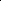 1.1.2.Перечень профессиональных компетенций1.1.3.В результате освоения профессионального модуля студент должен:производить расчет производительности труда производственного персонала;планировать размер оплаты труда работников;производить расчет среднемесячной заработной платы производственного персонала;производить расчет доплат и надбавок к заработной плате работников;определять размер основного фонда заработной платы производственного персонала;определять размер дополнительного фонда заработной платы производственного персонала;рассчитывать общий фонд заработной платы производственного персонала;производить расчет платежей во внебюджетные фонды РФ;формировать общий фонд заработной платы персонала с начислениямиФормировать смету затрат предприятия;производить расчет затрат предприятия по статьям сметы затрат; определять структуру затрат предприятия автомобильного транспорта; калькулировать себестоимость транспортной продукции по статьям сметы затрат; графически представлять результаты произведенных расчетов; рассчитывать тариф на услуги предприятия автомобильного транспорта; оформлять документацию по результатам расчетов; производить расчет величины доходов предприятия; производить расчет величины валовой прибыли предприятия; производить расчет налога на прибыть предприятия; производить расчет величины чистой прибыли предприятия;рассчитывать	экономическую эффективность производственной деятельности;проводить анализ результатов деятельности предприятия автомобильного транспорта.Проводить оценку стоимости основных фондов;анализировать объем и состав основных фондов предприятия автомобильного транспорта;определять техническое состояние основных фондов;анализировать движение основных фондов;рассчитывать величину амортизационных отчислений;определять эффективность использования основных фондовопределять потребность в оборотных средствах;нормировать оборотные средства предприятия;определять эффективность использования оборотных средств;выявлять пути ускорения оборачиваемости оборотных средств предприятия автомобильного  транспортаОпределять потребность предприятия автомобильного транспорта в объектах материально-технического снабжения в натуральном и стоимостном выражении.Оценивать соответствие квалификации работника требованиям к должности.распределять должностные обязанности;обосновывать расстановку рабочих по рабочим местам в соответствии с объемомработ и спецификой технологического процесса;выявлять потребности персонала;формировать факторы мотивации персонала;применять соответствующий метод мотивации;применять практические рекомендации по теориям поведения людей (теориям мотивации).оценивать отклонение фактических результатов от заданных параметров деятельности, анализировать причины отклонения;принимать и реализовывать корректирующие действия по устранению отклоненияили пересмотру заданных параметров («контрольных точек»);контролировать соблюдение технологических процессов и проверять качество вы-полненных работ;подготавливать отчетную документацию по результатам контроля.Координировать действия персонала;оценивать преимущества и недостатки стилей руководства в конкретной хозяйственной ситуации;реализовывать власть; диагностировать управленческую задачу (проблему);выставлять критерии и ограничения по вариантам решения управленческой задачи;формировать поле альтернатив решения управленческой задачи;оценивать альтернативы решения управленческой задачи на предмет соответствиякритериям выбора и ограничениям;осуществлять выбор варианта решения управленческой задачи;реализовывать управленческое решение.Формировать (отбирать) информацию для обмена;кодировать информацию в сообщение и выбирать каналы передачи сообщения;применять правила декодирования сообщения и обеспечивать обратную связь междусубъектами коммуникационного процесса;предотвращать и разрешать конфликты;разрабатывать и оформлять техническую документацию;оформлять управленческую документацию;соблюдать сроки формирования управленческой документации;Оценивать обеспечение производства средствами пожаротушения:оценивать обеспечение персонала средствами индивидуальной защиты;контролировать своевременное обновление средств защиты, формировать соответствующие заявки.Контролировать процессы по экологизации производства; соблюдать периодичность проведения инструктажа; соблюдать правила проведения и оформления инструктажа.Извлекать информацию через систему коммуникаций;оценивать и анализировать использование материально-технических ресурсов производства;Знать	Действующие законодательные и нормативные акты, регулирующие производственно-хозяйственную деятельность предприятия;основные технико-экономические	показатели производственной деятельности;методики расчета технико-экономических показателей производственной деятельности;требования «Положения о техническом обслуживании и ремонте подвижного состава автомобильного транспорта»;основы организации деятельности предприятия; системы и методы выполнения технических воздействий;методику расчета технико-экономических показателей производственной деятельности;нормы межремонтных пробегов;методику корректировки периодичности и трудоемкости технических воздействий; порядок разработки и оформления технической документации категории работников на предприятиях автомобильного транспорта;методику расчета планового фонда рабочего времени производственного персонала;действующие законодательные и нормативные акты, регулирующие порядок исчисления и выплаты заработной платы;форм и систем оплаты труда персонала;назначение тарифной системы оплаты труда и ее элементы;виды доплат и надбавок к заработной плате на предприятиях автомобильного транспорта;состав общего фонда заработной платы персонала с начислениями;действующие ставки налога на доходы физических лиц;действующие ставки по платежам во внебюджетные фонды РФ;классификацию затрат предприятия;статьи сметы затрат;методику составления сметы затрат;методику калькулирования себестоимости транспортной продукции;способы наглядного представления и изображения	данных;методы ценообразования на предприятиях автомобильного транспорта;методику расчета доходов предприятия;методику расчета валовой прибыли предприятия;общий и специальный налоговые режимы;действующие ставки налогов, в зависимости от выбранного режима налогообложения;методику расчета величины чистой прибыли;порядок распределения и использования прибыли предприятия;методы расчета экономической эффективности производственной деятельностипредприятия;методику проведения экономического анализа деятельности предприятия;характерные особенности основных фондов предприятий автомобильного транспорта; классификацию основных фондов предприятия; виды оценки основных фондов предприятия; особенности структуры основных фондов предприятий автомобильного транспорта; методику расчета показателей, характеризующих техническое состояние и движение основных фондов предприятия;методы начисления амортизации по основным фондам;методику оценки эффективности использования основных фондов;состав и структуру оборотных средств  предприятий автомобильного транспорта;стадии кругооборота оборотных средств;принципы и методику нормирования оборотных фондов предприятия;методику расчета показателей использования основных средств;цели материально-технического снабжения производства;задачи службы материально-технического снабжения;объекты материального снабжения на предприятиях автомобильного транспорта;методику расчета затрат по объектам материально-технического снабжения внатуральном и стоимостном выражении; сущность, систему, методы, принципы, уровни и функции менеджмента;квалификационные требования ЕТКС по должностям «Слесарь по ремонтуавтомобилей», «Техник по ТО и ремонту автомобилей», «Мастер участка»;разделение труда в организации;Понятие и типы организационных структур управления;принципы построения организационной структуры управления;понятие и закономерности нормы управляемости;сущность, систему, методы, принципы, уровни и функции менеджмента.понятие и механизм мотивации;методы мотивации;теории мотивации;Сущность, систему, методы, принципы, уровни и функции менеджмента ;понятие и механизм контроля деятельности персонала; виды контроля деятельности персонала;принципы контроля деятельности персоналавлияние контроля на поведение персонала;метод контроля «Управленческая пятерня».нормы трудового законодательства по дисциплинарным взысканиям;положения нормативно-правового акта «Правила оказания услуг (выполнения работ) по ТО и ремонту автомототранспортных средств»;положения действующей системы менеджмента качества;сущность, систему, методы, принципы, уровни и функции менеджмента;понятие стиля руководства, одномерные и двумерные модели стилей руководства;понятие и виды власти; роль власти в руководстве коллективом. Баланс власти; понятие и концепции лидерства;формальное и неформальное руководство коллективом;типы работников по матрице «потенциал-объем выполняемой работы; сущность, систему, методы, принципы, уровни и функции менеджмента;понятие и виды управленческих решений;стадии управленческих решений;этапы принятия рационального решения;методы принятия управленческих решений;сущность, систему, методы, принципы, уровни и функции менеджмента; Понятие и цель коммуникации;элементы и этапы коммуникационного процесса;понятие вербального и невербального общения;каналы передачи сообщения;типы коммуникационных помех и способы их минимизации;коммуникационные потоки в организации;понятие, вилы конфликтов;стратегии поведения в конфликте.Основы управленческого учета и документационного обеспечения технологических процессов по ТО и ремонту автомобильного транспорта; понятие и классификация документациипорядок разработки и оформления технической и управленческой документации ;Правила охраны труда.Правила пожарной безопасности. Правила экологической безопасности. Структура и содержание профессионального модуля2.1. Структура профессионального модуля1Самостоятельная работа в рамках образовательной программы планируется образовательной организацией в соответствии с требованиями ФГОС СПО в пределах объема профессионального модуля в количестве часов, необходимом для выполнения заданий самостоятельной работы обучающихся, предусмотренных тематическим планом и содержанием учебной дисциплины.2.2. Тематический план и содержание профессионального модуля (ПМ)1	Предусматривается из времени, выделенного в учебном плане на промежуточную аттестацию по Профессиональному циклу.УСЛОВИЯ РЕАЛИЗАЦИИ ПРОГРАММЫ ПРОФЕССИОНАЛЬНОГО МОДУЛЯ3.1. Для реализации программы профессионального модуля должны быть предусмотрены следующие специальные помещения:Реализация программы предполагает наличие учебных кабинетов: «Технической документации и управления коллективом исполнителей».Оборудование учебного кабинета и рабочих мест кабинета:автоматизированное рабочее место с доступом в глобальную сеть «Интернет» – по количеству студентов в группе;место преподавателя;комплект учебно-методической документации – по количеству студентов в группе;наглядные пособия – по количеству студентов в группе;сборники нормативно-правовых документов – в размере ½ численности студентов в группе;калькулятор – по количеству студентов в группе;программное обеспечение: «Консультант-плюс», «Гарант» и другие;комплект нормативной и технической документации, регламентирующей деятельность производственного подразделения.3.2. Информационное обеспечение реализации программыПеречень используемых учебных изданий, Интернет-ресурсов, дополнительной литературыОсновные источники (печатные):Туревский, И.С. Экономика отрасли: Автомобильный транспорт: учебник/ И.С. Туревский. - М.: «ИНФРА-М», 2012. – 288 с.;Драчева, Е.Л. Менеджмент: учебник/ Е.Л. Драчева, Л.И. Юликов. - М.:  Академия,2014. –304 с.;Драчева, Е.Л. Менеджмент. Практикум/ Е.Л. Драчева, Л.И. Юликов. - М.:  Академия,2014. –304 с.;Басовский, Л.Е. Управление качеством: учебник/ Л.Е. Басовский. - М.: НИЦ ИНФРА-М, 2013. - 253 c.;Федюкин, В.К. Управление качеством производственных процессов: учебное пособие/ В.К. Федюкин. - М.: КноРус, 2013. - 232 c.Базаров, Т.Ю. Управление персоналом: учебник/ Т.Ю. Базаров. - М.: Академия, 2015.–224 с.;Виноградов, В.М. Технологические процессы ремонта автомобилей: учебное пособие/ В.М. Виноградов. - М.: Академия, 2013. – 384 с.;Графкина, М.В. Охрана труда и основы экологической безопасности: Автомобильный транспорт: учебное пособие/ М.В. Графкина. - М.: Академия, 2013. – 176 с.;Соколова, О.Н. Документационное обеспечение управления: учебно-практическое пособие/ О.Н. Соколова, Т.А. Акимочкина. - М.: КНОРУС, 2016. - с. 296;Стуканов, В.А. Сервисное обслуживание автомобильного транспорта: учебное посо-бие/ В.А. Стуканов. - М.: Форум, 2014. – 208 с.Дополнительные источники:Мескон, М.Х. Основы менеджмента: учебник/ М.Х. Мескон, М. Альберт, Ф. Хедоури.- М.:  Вильямс, 2015. – 704 с.;Положение «О техническом обслуживании и ремонте автомобильного транспорта». Действующие редакции.Трудовой кодекс РФ. Действующие редакции.Гражданский кодекс РФ. Действующие редакции.Налоговый кодекс РФ. Действующие редакции.Классификация основных средств, включаемых в амортизационные группы. Действующие редакции.Нормы расхода топлива и смазочных материалов на автомобильном транспорте. Действующие редакции.Нормы эксплуатационного пробега шин на автомобильном транспорте. Действующие редакции.Нормы затрат на техническое обслуживание и текущий ремонт автомобилей. Действующие редакции.Законы РФ: «О защите прав потребителей», «О сертификации продукции и услуг», «О стандартизации», «Об обеспечении единства измерений». Действующие редакции.ГОСТ 3.1102-2011 Единая система технологической документации (ЕСТД)Правила оказания услуг (выполнения работ) по ТО и ремонту автомототранспортных средств. ПП РФ № 43 ОТ 23.01.2007Межотраслевые правила по охране труда на автомобильном транспорте. Действующие редакции.Типовые инструкции по охране труда для основных профессий и видов работ. Действующие редакции.Тарифно-квалификационные справочники. Действующие редакции.Электронные источники:ИКТ Портал «интернет ресурсы». URL: http://www.ict.edu.ru/Ассоциация автосервисов России. URL:http://www.as-avtoservice.ru/Консультант Плюс. URL:http://www.consultant.ru/Оформление технологической документации.URL:http://hoster.bmstu.ru/~spir/TD.pdfЕСКД и ГОСТы.URL:http://www.robot.bmstu.ru/files/GOST/gost-eskd.htmlСистемы документации. URL: http://www.i-mash.ru/sm/sistemy-dokumentacii/edinaja-sistema-tekhnologicheskojj-dokumentaciiЕСТД.URL: http://www.normacs.ru/Doclist/doc/TJF.html4.КОНТРОЛЬ И ОЦЕНКА РЕЗУЛЬТАТОВ ОСВОЕНИЯ ПРОФЕССИОНАЛЬНОГО МОДУЛЯ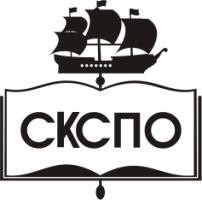 государственное автономное профессиональное образовательное учреждение Самарской области«Самарский колледж сервиса производственного оборудования имени Героя Российской ФедерацииЕ.В. Золотухина»КодНаименование общих компетенцийОК 01.Выбирать способы решения задач профессиональной деятельности, примени-тельно к различным контекстам.ОК 02.Осуществлять поиск, анализ и интерпретацию информации, необходимой длявыполнения задач профессиональной деятельности.ОК 03.Планировать и реализовывать собственное профессиональное и личностноеразвитие.ОК 04.Работать в коллективе и команде, эффективно взаимодействовать с коллегами,руководством, клиентами.ОК 05.Осуществлять устную и письменную коммуникацию на государственном язы-ке с учетом особенностей социального и культурного контекстаОК 06.Проявлять гражданско-патриотическую позицию,демонстрироватьосознанное поведение на основе традиционных общечеловеческих ценностей.ОК 07.Содействовать   сохранению   окружающей    среды,   ресурсосбережению,эффективно действовать в чрезвычайных ситуациях.ОК 08.Использовать  средства  физической  культуры  для  сохранения  и  укрепленияздоровья   в   процессе   профессиональной   деятельности   и   поддержаниянеобходимого уровня физической подготовленности.ОК 09.Использовать информационные технологии в профессиональной деятельности.ОК 10.Пользоваться   профессиональной   документацией   на   государственном   ииностранном языках.КодНаименование видов деятельности и профессиональных компетенцийВД 1Организация процессов по техническому обслуживанию и ремонту автомобиляПК 5.1.Планировать деятельность подразделения по техническому обслуживанию иремонту систем, узлов и двигателей автомобиля.ПК 5.2.Организовывать материально-техническое обеспечение процесса по техническому обслуживанию и ремонту автотранспортных средств.ПК 5.3.Осуществлять организацию и контроль деятельности персонала подразделения по техническому обслуживанию и ремонту автотранспортных средств.ПК 5.4.Разрабатывать предложения по совершенствованию деятельности подразделения по техническому обслуживанию и ремонту автотранспортных средств.ИметьпрактическийопытПланирования производственной программы по эксплуатации, техническомуобслуживанию и ремонту подвижного состава автомобильного транспорта..Планирования численности производственного персонала. Составления сметы затрат и калькулирование себестоимости продукции предприятия автомобильного транспорта.Определения финансовых результатов деятельности предприятия автомобильного транспорта  Формирования состава и структуры основных фондов предприятия автомобильного транспорта. Планирования материально-технического снабжения производства Подбора и расстановки персонала, построения организационной структуры управления.Принятия и реализации управленческих решений. Осуществления коммуникацийОбеспечения безопасности труда персонала. Сбора информации о состоянии использования ресурсов, организационно-техническом и организационно- управленческом уровне производства. Постановки задачи по совершенствованию деятельности подразделения, формулировки конкретных средств и способов ее решения. Документационного оформления рационализаторского предложения и обеспечения его движения по восходящей.Построения системы мотивации персонала Построения системы контроля деятельности персонала. Руководства персоналомУметьПроизводить расчет производственной мощности подразделения по установленнымсрокам;обеспечивать правильность и своевременность оформления первичных документов; рассчитывать по принятой методологии основные технико-экономические показатели производственной деятельности; планировать производственную программу на один автомобиле день работы предприятия;планировать производственную программу на год по всему парку автомобилей;оформлять документацию по результатам расчетов;.Организовывать работу производственного подразделения:обеспечивать правильность и своевременность оформления первичных документов;определять количество технических воздействий за планируемый период; определять объемы работ по техническому обслуживанию и ремонту автомобилей; определять потребность в техническом оснащении и материальном обеспечении работ по техническому обслуживанию и ремонту автомобилей; контролировать соблюдение технологических процессов; оперативно выявлять и устранять причины нарушений технологических процессов; определять затраты на техническое обслуживание и ремонт автомобилей;  оформлять документацию по результатам расчетов;Различать списочное и явочное количество сотрудников; производить расчет планового фонда рабочего времени производственного персонала;определять численность персонала путем учета трудоемкости программы производства;рассчитывать  потребность в основных и вспомогательных рабочих для производственного подразделения; использовать технически- обоснованные нормы труда;Устанавливать параметры контроля (формировать «контрольные точки»); собирать и обрабатывать фактические результаты деятельности персонала;  параметрами (планами);сопоставлять фактические результаты деятельности персонала с заданными оценивать и анализировать использование трудовых ресурсов производства;оценивать и анализировать использование финансовых ресурсов, организационно-технический уровень, организационно-управленческий уровень производства;Формулировать проблему путем сопоставления желаемого и фактического результатов деятельности подразделения;генерировать и выбирать средства и способы решения задачи;всесторонне прорабатывать решение задачи через указание данных, необходимых идостаточных для реализации предложения;формировать пакет документов по оформлению рационализаторского предложения;осуществлять взаимодействие с вышестоящим руководством.Периодичность и правила проведения и оформления инструктажа. Действующие законодательные и нормативные акты, регулирующие производственно-хозяйственную деятельность.Основы менеджмента.Порядок обеспечения производства материально-техническими, трудовыми ифинансовыми ресурсами. Порядок использования материально-технических,трудовых и финансовых ресурсов.Особенности технологического процесса ТО и ремонта автотранспортных средств.Требования к организации технологического процесса ТО и ремонтаавтотранспортных средств.Передовой опыт организации процесса по ТО и ремонту автотранспортных средств Нормативные документы по организации и проведению рационализаторской работы. Документационное обеспечение управления и производства. Организационную структуру управления.Кодыпрофессиональных общихкомпетенцийНаименованияразделовпрофессиональногомодуляСуммарный объемнагрузки,час.Объем профессионального модуля, час.Объем профессионального модуля, час.Объем профессионального модуля, час.Объем профессионального модуля, час.Объем профессионального модуля, час.Объем профессионального модуля, час.Объем профессионального модуля, час.Объем профессионального модуля, час.Объем профессионального модуля, час.Объем профессионального модуля, час.Объем профессионального модуля, час.Самостоятельная работа. Самостоятельная работа. Самостоятельная работа. Кодыпрофессиональных общихкомпетенцийНаименованияразделовпрофессиональногомодуляСуммарный объемнагрузки,час.Объем профессионального модуля, час.Объем профессионального модуля, час.Объем профессионального модуля, час.Объем профессионального модуля, час.Объем профессионального модуля, час.Объем профессионального модуля, час.Объем профессионального модуля, час.Объем профессионального модуля, час.Объем профессионального модуля, час.Объем профессионального модуля, час.Объем профессионального модуля, час.Самостоятельная работа. Самостоятельная работа. Самостоятельная работа. Кодыпрофессиональных общихкомпетенцийНаименованияразделовпрофессиональногомодуляСуммарный объемнагрузки,час.Обучение по МДКОбучение по МДКОбучение по МДКОбучение по МДКОбучение по МДКОбучение по МДКОбучение по МДКПрактикиПрактикиПрактикиСамостоятельная работа. Самостоятельная работа. Самостоятельная работа. Кодыпрофессиональных общихкомпетенцийНаименованияразделовпрофессиональногомодуляСуммарный объемнагрузки,час.Обучение по МДКОбучение по МДКОбучение по МДКОбучение по МДКОбучение по МДКОбучение по МДКОбучение по МДКПрактикиПрактикиПрактикиСамостоятельная работа. Самостоятельная работа. Самостоятельная работа. Кодыпрофессиональных общихкомпетенцийНаименованияразделовпрофессиональногомодуляСуммарный объемнагрузки,час.ВсегоВсегоВ том числеВ том числеВ том числеВ том числеВ том числеПрактикиПрактикиПрактикиСамостоятельная работа. Самостоятельная работа. Самостоятельная работа. Кодыпрофессиональных общихкомпетенцийНаименованияразделовпрофессиональногомодуляСуммарный объемнагрузки,час.ВсегоВсегоВ том числеВ том числеВ том числеВ том числеВ том числеПрактикиПрактикиПрактикиСамостоятельная работа. Самостоятельная работа. Самостоятельная работа. Кодыпрофессиональных общихкомпетенцийНаименованияразделовпрофессиональногомодуляСуммарный объемнагрузки,час.ВсегоВсегоВ том числеВ том числеВ том числеВ том числеВ том числеПрактикиПрактикиПрактикиСамостоятельная работа. Самостоятельная работа. Самостоятельная работа. Кодыпрофессиональных общихкомпетенцийНаименованияразделовпрофессиональногомодуляСуммарный объемнагрузки,час.ВсегоВсегоЛабораторных ипрактическихзанятийЛабораторных ипрактическихзанятийЛабораторных ипрактическихзанятийКурсовыхработ(проектов)Курсовыхработ(проектов)УчебнаяУчебнаяПроизводственнаяКодыпрофессиональных общихкомпетенцийНаименованияразделовпрофессиональногомодуляСуммарный объемнагрузки,час.ВсегоВсегоЛабораторных ипрактическихзанятийЛабораторных ипрактическихзанятийЛабораторных ипрактическихзанятийКурсовыхработ(проектов)Курсовыхработ(проектов)УчебнаяУчебнаяПроизводственнаяКодыпрофессиональных общихкомпетенцийНаименованияразделовпрофессиональногомодуляСуммарный объемнагрузки,час.ВсегоВсегоЛабораторных ипрактическихзанятийЛабораторных ипрактическихзанятийЛабораторных ипрактическихзанятийКурсовыхработ(проектов)Курсовыхработ(проектов)УчебнаяУчебнаяПроизводственнаяКодыпрофессиональных общихкомпетенцийНаименованияразделовпрофессиональногомодуляСуммарный объемнагрузки,час.ВсегоВсегоЛабораторных ипрактическихзанятийЛабораторных ипрактическихзанятийЛабораторных ипрактическихзанятийКурсовыхработ(проектов)Курсовыхработ(проектов)УчебнаяУчебнаяПроизводственнаяКодыпрофессиональных общихкомпетенцийНаименованияразделовпрофессиональногомодуляСуммарный объемнагрузки,час.ВсегоВсегоЛабораторных ипрактическихзанятийЛабораторных ипрактическихзанятийЛабораторных ипрактическихзанятийКурсовыхработ(проектов)Курсовыхработ(проектов)УчебнаяУчебнаяПроизводственнаяКодыпрофессиональных общихкомпетенцийНаименованияразделовпрофессиональногомодуляСуммарный объемнагрузки,час.ВсегоВсегоЛабораторных ипрактическихзанятийЛабораторных ипрактическихзанятийЛабораторных ипрактическихзанятийКурсовыхработ(проектов)Курсовыхработ(проектов)УчебнаяУчебнаяПроизводственнаяПК5.1-5.4ОК 1-11Раздел 1. МДК 02.01 Техническая документация 107959595202020121212ПК5.1-5.4ОК 1-11Раздел 1. МДК 02.01 Техническая документация 107959595202020121212ПК5.1-5.4ОК 1-11Раздел 1. МДК 02.01 Техническая документация 107959595202020121212ПК5.1-5.4ОК 1-11Раздел 1. МДК 02.01 Техническая документация 107959595202020121212ПК5.1-5.4ОК 1-11Раздел 1. МДК 02.01 Техническая документация 107959595202020121212ОК 1-11 ПК5.1-5.4Учебная практика727272ОК 1-11 ПК5.1-5.4Учебная практика727272ОК 1-11 ПК5.1-5.4Производственнаяпрактика (по профи-лю специальности),часов практика)108108ОК 1-11 ПК5.1-5.4Производственнаяпрактика (по профи-лю специальности),часов практика)108108ОК 1-11 ПК5.1-5.4Производственнаяпрактика (по профи-лю специальности),часов практика)108108ОК 1-11 ПК5.1-5.4Производственнаяпрактика (по профи-лю специальности),часов практика)108108ОК 1-11 ПК5.1-5.4Производственнаяпрактика (по профи-лю специальности),часов практика)108108Всего:3059595952020202020**10812Наименование разделов итем профессиональногомодуля (ПМ), междисциплинарных курсов (МДК)Содержание учебного материала, лабораторные работы и практические занятия, внеаудиторная (самостоятельная) учебная работа обучающихся, курсовая работа (проект) (если предусмотрены)Содержание учебного материала, лабораторные работы и практические занятия, внеаудиторная (самостоятельная) учебная работа обучающихся, курсовая работа (проект) (если предусмотрены)Содержание учебного материала, лабораторные работы и практические занятия, внеаудиторная (самостоятельная) учебная работа обучающихся, курсовая работа (проект) (если предусмотрены)Содержание учебного материала, лабораторные работы и практические занятия, внеаудиторная (самостоятельная) учебная работа обучающихся, курсовая работа (проект) (если предусмотрены)Объем часовОбъем часовОбъем часовРаздел 1. Организация, процессов по техническому обслуживанию и ремонту автотранспортных средствРаздел 1. Организация, процессов по техническому обслуживанию и ремонту автотранспортных средствРаздел 1. Организация, процессов по техническому обслуживанию и ремонту автотранспортных средствРаздел 1. Организация, процессов по техническому обслуживанию и ремонту автотранспортных средствРаздел 1. Организация, процессов по техническому обслуживанию и ремонту автотранспортных средствРаздел 1. Организация, процессов по техническому обслуживанию и ремонту автотранспортных средствРаздел 1. Организация, процессов по техническому обслуживанию и ремонту автотранспортных средств305305305ВедениеСодержание (указывается перечень дидактических единиц темы, каждая из которых отражена в перечне осваиваемых знаний)Содержание (указывается перечень дидактических единиц темы, каждая из которых отражена в перечне осваиваемых знаний)Содержание (указывается перечень дидактических единиц темы, каждая из которых отражена в перечне осваиваемых знаний)Содержание (указывается перечень дидактических единиц темы, каждая из которых отражена в перечне осваиваемых знаний)Содержание (указывается перечень дидактических единиц темы, каждая из которых отражена в перечне осваиваемых знаний)444ВедениеМесто и роль модуля в системе профессиональной подготовки по специальности 23.02.07 Техническое обслуживание и ремонт двигателей, систем и агрегатов автомобилейМесто и роль модуля в системе профессиональной подготовки по специальности 23.02.07 Техническое обслуживание и ремонт двигателей, систем и агрегатов автомобилейМесто и роль модуля в системе профессиональной подготовки по специальности 23.02.07 Техническое обслуживание и ремонт двигателей, систем и агрегатов автомобилейМесто и роль модуля в системе профессиональной подготовки по специальности 23.02.07 Техническое обслуживание и ремонт двигателей, систем и агрегатов автомобилейМесто и роль модуля в системе профессиональной подготовки по специальности 23.02.07 Техническое обслуживание и ремонт двигателей, систем и агрегатов автомобилей444ВедениеСтруктура профессионального модуляСтруктура профессионального модуляСтруктура профессионального модуляСтруктура профессионального модуляСтруктура профессионального модуля444ВедениеРезультаты и система контроля профессионального модуляРезультаты и система контроля профессионального модуляРезультаты и система контроля профессионального модуляРезультаты и система контроля профессионального модуляРезультаты и система контроля профессионального модуля Раздел 1 МДК.02.01 Техническая документация Раздел 1 МДК.02.01 Техническая документация Раздел 1 МДК.02.01 Техническая документация Раздел 1 МДК.02.01 Техническая документация Раздел 1 МДК.02.01 Техническая документация Раздел 1 МДК.02.01 Техническая документация Раздел 1 МДК.02.01 Техническая документация626262Тема 1.Основополагающие документы по оказанию услуг по ТО иремонту автомобилей в РФСодержаниеСодержаниеСодержаниеСодержаниеСодержаниеСодержание666Тема 1.Основополагающие документы по оказанию услуг по ТО иремонту автомобилей в РФ1.Положение о техническом обслуживании и ремонте автотранспортных средств1.Положение о техническом обслуживании и ремонте автотранспортных средств1.Положение о техническом обслуживании и ремонте автотранспортных средств1.Положение о техническом обслуживании и ремонте автотранспортных средств1.Положение о техническом обслуживании и ремонте автотранспортных средств666Тема 1.Основополагающие документы по оказанию услуг по ТО иремонту автомобилей в РФ2.Типовой перечень основной нормативно-технической, организационной и технологической документации2.Типовой перечень основной нормативно-технической, организационной и технологической документации2.Типовой перечень основной нормативно-технической, организационной и технологической документации2.Типовой перечень основной нормативно-технической, организационной и технологической документации2.Типовой перечень основной нормативно-технической, организационной и технологической документации666Тема 1.Основополагающие документы по оказанию услуг по ТО иремонту автомобилей в РФдля предприятий, оказывающих услугу по ТО и ремонту автомобилейдля предприятий, оказывающих услугу по ТО и ремонту автомобилейдля предприятий, оказывающих услугу по ТО и ремонту автомобилейдля предприятий, оказывающих услугу по ТО и ремонту автомобилейдля предприятий, оказывающих услугу по ТО и ремонту автомобилей666Тема 1.Основополагающие документы по оказанию услуг по ТО иремонту автомобилей в РФ666Тема 1. 2. Единая системаконструкторской и технологичной документацииСодержаниеСодержаниеСодержаниеСодержаниеСодержаниеСодержаниеСодержание18Тема 1. 2. Единая системаконструкторской и технологичной документации1.Общие положения единой системы конструкторской документации1.Общие положения единой системы конструкторской документации1.Общие положения единой системы конструкторской документации1.Общие положения единой системы конструкторской документации1.Общие положения единой системы конструкторской документации1.Общие положения единой системы конструкторской документации18Тема 1. 2. Единая системаконструкторской и технологичной документации2.Правила оформления ремонтных чертежей2.Правила оформления ремонтных чертежей2.Правила оформления ремонтных чертежей2.Правила оформления ремонтных чертежей2.Правила оформления ремонтных чертежей2.Правила оформления ремонтных чертежей18Тема 1. 2. Единая системаконструкторской и технологичной документации3.Требования к выполнению документов на ЭВМ3.Требования к выполнению документов на ЭВМ3.Требования к выполнению документов на ЭВМ3.Требования к выполнению документов на ЭВМ3.Требования к выполнению документов на ЭВМ3.Требования к выполнению документов на ЭВМ18Тема 1. 2. Единая системаконструкторской и технологичной документации4.Общие положения единой системы технологической документации.Формы и правила оформления  документов на технический контроль4.Общие положения единой системы технологической документации.Формы и правила оформления  документов на технический контроль4.Общие положения единой системы технологической документации.Формы и правила оформления  документов на технический контроль4.Общие положения единой системы технологической документации.Формы и правила оформления  документов на технический контроль4.Общие положения единой системы технологической документации.Формы и правила оформления  документов на технический контроль4.Общие положения единой системы технологической документации.Формы и правила оформления  документов на технический контрольТема 1. 2. Единая системаконструкторской и технологичной документации5.Формы и правила оформления маршрутных карт5.Формы и правила оформления маршрутных карт5.Формы и правила оформления маршрутных карт5.Формы и правила оформления маршрутных карт5.Формы и правила оформления маршрутных карт5.Формы и правила оформления маршрутных картТема 1. 2. Единая системаконструкторской и технологичной документации6.Формы и правила оформления операционных карт6.Формы и правила оформления операционных карт6.Формы и правила оформления операционных карт6.Формы и правила оформления операционных карт6.Формы и правила оформления операционных карт6.Формы и правила оформления операционных карт7.Правила записи операций и переходов в маршрутной карте 8 Общие требования к комплектности и оформлению комплектов документов на единичные технологические процессы.9. Общие правила записи технологической информации в технологических документах на технологические процессы и операции.Практические занятияПрактические занятияПрактические занятия4441.Практическое занятие. Оформление маршрутной карты на технологические процессы ТО и ТР.2222.Практическое занятие. Оформление операционной карты на технологические процессы ТО и ТР222Самостоятельная работа2 2 2 Изучение материала по теме «Единая система конструкторской и технологичной документации2 2 2 Тема 1.3.Оформление предприятиями документации при приемке-выдаче автомобилей с ТО и ТРТема 1.3.Оформление предприятиями документации при приемке-выдаче автомобилей с ТО и ТРСодержаниеСодержаниеСодержание888Тема 1.3.Оформление предприятиями документации при приемке-выдаче автомобилей с ТО и ТРТема 1.3.Оформление предприятиями документации при приемке-выдаче автомобилей с ТО и ТР1.Порядок приема заказов на ТО и ТР автомобилейТема 1.3.Оформление предприятиями документации при приемке-выдаче автомобилей с ТО и ТРТема 1.3.Оформление предприятиями документации при приемке-выдаче автомобилей с ТО и ТР2.Порядок оказания услуг на станциях технического обслуживания автомобилейТема 1.3.Оформление предприятиями документации при приемке-выдаче автомобилей с ТО и ТРТема 1.3.Оформление предприятиями документации при приемке-выдаче автомобилей с ТО и ТРПрактические занятияПрактические занятияПрактические занятия444Тема 1.3.Оформление предприятиями документации при приемке-выдаче автомобилей с ТО и ТРТема 1.3.Оформление предприятиями документации при приемке-выдаче автомобилей с ТО и ТР1.Практическое занятие. Оформление заявки и заказ наряда на оказание услуг по техническому обслуживанию и ремонту автомобилей222Тема 1.3.Оформление предприятиями документации при приемке-выдаче автомобилей с ТО и ТРТема 1.3.Оформление предприятиями документации при приемке-выдаче автомобилей с ТО и ТР2.Практическое занятие. Оформление приемо-сдаточного акта и учета журнала заказов на оказание услуг по техническому обслуживанию и ремонту автомобилей222Тема 1.3.Оформление предприятиями документации при приемке-выдаче автомобилей с ТО и ТРТема 1.3.Оформление предприятиями документации при приемке-выдаче автомобилей с ТО и ТРСодержаниеСодержаниеСодержание141414Тема 1.4 Технологическая документация при ТО и ремонте автомобилейТема 1.4 Технологическая документация при ТО и ремонте автомобилей1.Порядок разработки технологических процессовТема 1.4 Технологическая документация при ТО и ремонте автомобилейТема 1.4 Технологическая документация при ТО и ремонте автомобилей2.Построение плана операцийТема 1.4 Технологическая документация при ТО и ремонте автомобилейТема 1.4 Технологическая документация при ТО и ремонте автомобилей3.Порядок разработки технологических процессов на разборо-сборочные работы.Тема 1.4 Технологическая документация при ТО и ремонте автомобилейТема 1.4 Технологическая документация при ТО и ремонте автомобилей4.Порядок разработки технологических процессов на ТО автомобилейТема 1.4 Технологическая документация при ТО и ремонте автомобилейТема 1.4 Технологическая документация при ТО и ремонте автомобилей5.Порядок разработки технологических процессов на ремонтные работыТема 1.4 Технологическая документация при ТО и ремонте автомобилейТема 1.4 Технологическая документация при ТО и ремонте автомобилейПрактические занятияПрактические занятияПрактические занятия222Тема 1.4 Технологическая документация при ТО и ремонте автомобилейТема 1.4 Технологическая документация при ТО и ремонте автомобилей1.Практическое занятие. Оформление комплекта технологических документов на техническое обслуживание и ремонт автомобилей222Тема 1.4 Технологическая документация при ТО и ремонте автомобилейТема 1.4 Технологическая документация при ТО и ремонте автомобилейДиф. зачёт222 Раздел 2МДК.02.02 Управление процессом технического обслуживания и ремонта автомобилей Раздел 2МДК.02.02 Управление процессом технического обслуживания и ремонта автомобилей Раздел 2МДК.02.02 Управление процессом технического обслуживания и ремонта автомобилей Раздел 2МДК.02.02 Управление процессом технического обслуживания и ремонта автомобилей Раздел 2МДК.02.02 Управление процессом технического обслуживания и ремонта автомобилей828282Тема 1.1.Основы автотранспортной отраслиТема 1.1.Основы автотранспортной отраслиТема 1.1.Основы автотранспортной отраслиСодержание (указывается перечень дидактических единиц темы, каждая из которых отражена в перечне осваиваемых знаний)Содержание (указывается перечень дидактических единиц темы, каждая из которых отражена в перечне осваиваемых знаний)121212Тема 1.1.Основы автотранспортной отраслиТема 1.1.Основы автотранспортной отраслиТема 1.1.Основы автотранспортной отрасли1.Состояние, проблемы и перспективы развития автотранспортной отраслиТема 1.1.Основы автотранспортной отраслиТема 1.1.Основы автотранспортной отраслиТема 1.1.Основы автотранспортной отрасли2.Законодательная и нормативная база деятельности предприятий автомобильного транспортаТема 1.1.Основы автотранспортной отраслиТема 1.1.Основы автотранспортной отраслиТема 1.1.Основы автотранспортной отрасли3.Социальные и экономические аспекты деятельности предприятий автомобильного транспортаТема 1.1.Основы автотранспортной отраслиТема 1.1.Основы автотранспортной отраслиТема 1.1.Основы автотранспортной отрасли4.Сущность и классификация предприятий автомобильного транспортаТема 1.1.Основы автотранспортной отраслиТема 1.1.Основы автотранспортной отраслиТема 1.1.Основы автотранспортной отрасли5.Производственная структура предприятий автомобильного транспортаТема 1.1.Основы автотранспортной отраслиТема 1.1.Основы автотранспортной отраслиТема 1.1.Основы автотранспортной отрасли6.Основы экономики автотранспортной отраслиТема 1.2.Материально-техническая база предприятий автомобильного транспортаТема 1.2.Материально-техническая база предприятий автомобильного транспортаТема 1.2.Материально-техническая база предприятий автомобильного транспортаСодержаниеСодержание202020Тема 1.2.Материально-техническая база предприятий автомобильного транспортаТема 1.2.Материально-техническая база предприятий автомобильного транспортаТема 1.2.Материально-техническая база предприятий автомобильного транспорта1.Структура материально-технической базы предприятий автомобильного транспортаТема 1.2.Материально-техническая база предприятий автомобильного транспортаТема 1.2.Материально-техническая база предприятий автомобильного транспортаТема 1.2.Материально-техническая база предприятий автомобильного транспорта2.Сущность и  классификация основных фондов предприятияТема 1.2.Материально-техническая база предприятий автомобильного транспортаТема 1.2.Материально-техническая база предприятий автомобильного транспортаТема 1.2.Материально-техническая база предприятий автомобильного транспорта3.Состав и структура основных фондов предприятияТема 1.2.Материально-техническая база предприятий автомобильного транспортаТема 1.2.Материально-техническая база предприятий автомобильного транспортаТема 1.2.Материально-техническая база предприятий автомобильного транспорта4.Виды оценки основных фондовТема 1.2.Материально-техническая база предприятий автомобильного транспортаТема 1.2.Материально-техническая база предприятий автомобильного транспортаТема 1.2.Материально-техническая база предприятий автомобильного транспорта5.Износ и амортизация основных фондовТема 1.2.Материально-техническая база предприятий автомобильного транспортаТема 1.2.Материально-техническая база предприятий автомобильного транспортаТема 1.2.Материально-техническая база предприятий автомобильного транспорта6.Показатели эффективности использования и технического состояния основных фондовТема 1.2.Материально-техническая база предприятий автомобильного транспортаТема 1.2.Материально-техническая база предприятий автомобильного транспортаТема 1.2.Материально-техническая база предприятий автомобильного транспорта7.Оборотные средства предприятия: сущность и классификацияТема 1.2.Материально-техническая база предприятий автомобильного транспортаТема 1.2.Материально-техническая база предприятий автомобильного транспортаТема 1.2.Материально-техническая база предприятий автомобильного транспорта8.Состав и структура оборотных фондов предприятияТема 1.2.Материально-техническая база предприятий автомобильного транспортаТема 1.2.Материально-техническая база предприятий автомобильного транспортаТема 1.2.Материально-техническая база предприятий автомобильного транспорта9.Кругооборот оборотных средств предприятияТема 1.2.Материально-техническая база предприятий автомобильного транспортаТема 1.2.Материально-техническая база предприятий автомобильного транспортаТема 1.2.Материально-техническая база предприятий автомобильного транспорта10.Нормирование оборотных средствТема 1.2.Материально-техническая база предприятий автомобильного транспортаТема 1.2.Материально-техническая база предприятий автомобильного транспортаТема 1.2.Материально-техническая база предприятий автомобильного транспорта11.Показатели использования оборотных средств предприятияТема 1.2.Материально-техническая база предприятий автомобильного транспортаТема 1.2.Материально-техническая база предприятий автомобильного транспортаТема 1.2.Материально-техническая база предприятий автомобильного транспортаПрактические занятияПрактические занятия222Тема 1.2.Материально-техническая база предприятий автомобильного транспортаТема 1.2.Материально-техническая база предприятий автомобильного транспортаТема 1.2.Материально-техническая база предприятий автомобильного транспорта1.Практическое занятие «Определение структуры и амортизации основных фондов, потребности в оборотных средствах. Расчет показателей использования средств производства»Тема 1.2.Материально-техническая база предприятий автомобильного транспортаТема 1.2.Материально-техническая база предприятий автомобильного транспортаТема 1.2.Материально-техническая база предприятий автомобильного транспорта1.Практическое занятие «Определение структуры и амортизации основных фондов, потребности в оборотных средствах. Расчет показателей использования средств производства»Тема 1.2.Материально-техническая база предприятий автомобильного транспортаТема 1.2.Материально-техническая база предприятий автомобильного транспортаТема 1.2.Материально-техническая база предприятий автомобильного транспортаСамостоятельная работа Самостоятельная работа Тема 1.2.Материально-техническая база предприятий автомобильного транспортаТема 1.2.Материально-техническая база предприятий автомобильного транспортаТема 1.2.Материально-техническая база предприятий автомобильного транспортаИзучение материала  по темам «Производственная структура предприятий автомобильного транспорта» «Материально-техническая база предприятий автомобильного транспорта»Изучение материала  по темам «Производственная структура предприятий автомобильного транспорта» «Материально-техническая база предприятий автомобильного транспорта»222Тема 1.3.Техническое нормирование и организация трудаТема 1.3.Техническое нормирование и организация трудаТема 1.3.Техническое нормирование и организация трудаСодержаниеСодержание888Тема 1.3.Техническое нормирование и организация трудаТема 1.3.Техническое нормирование и организация трудаТема 1.3.Техническое нормирование и организация труда1.Сущность и назначение технического нормирования трудаТема 1.3.Техническое нормирование и организация трудаТема 1.3.Техническое нормирование и организация трудаТема 1.3.Техническое нормирование и организация труда2.Виды норм трудаТема 1.3.Техническое нормирование и организация трудаТема 1.3.Техническое нормирование и организация трудаТема 1.3.Техническое нормирование и организация труда3.Классификация затрат рабочего времениТема 1.3.Техническое нормирование и организация трудаТема 1.3.Техническое нормирование и организация трудаТема 1.3.Техническое нормирование и организация труда4.Методы нормирования трудаТема 1.3.Техническое нормирование и организация трудаТема 1.3.Техническое нормирование и организация трудаТема 1.3.Техническое нормирование и организация труда5.Основные направления организации труда рабочих на предприятиях автомобильного транспортаТема 1.4.Технико-экономические показатели производственной деятельностиТема 1.4.Технико-экономические показатели производственной деятельностиТема 1.4.Технико-экономические показатели производственной деятельностиСодержаниеСодержание282828Тема 1.4.Технико-экономические показатели производственной деятельностиТема 1.4.Технико-экономические показатели производственной деятельностиТема 1.4.Технико-экономические показатели производственной деятельности1.Производственная мощность предприятий автомобильного транспорта: сущность и факторы ее определяющие1.Производственная мощность предприятий автомобильного транспорта: сущность и факторы ее определяющие282828Тема 1.4.Технико-экономические показатели производственной деятельностиТема 1.4.Технико-экономические показатели производственной деятельностиТема 1.4.Технико-экономические показатели производственной деятельности1.Производственная мощность предприятий автомобильного транспорта: сущность и факторы ее определяющие1.Производственная мощность предприятий автомобильного транспорта: сущность и факторы ее определяющиеТема 1.4.Технико-экономические показатели производственной деятельностиТема 1.4.Технико-экономические показатели производственной деятельностиТема 1.4.Технико-экономические показатели производственной деятельности2.Планирование производственной программы по эксплуатации подвижного состава автомобильного транспорта2.Планирование производственной программы по эксплуатации подвижного состава автомобильного транспортаТема 1.4.Технико-экономические показатели производственной деятельностиТема 1.4.Технико-экономические показатели производственной деятельностиТема 1.4.Технико-экономические показатели производственной деятельности3.Планирование производственной программы по техническому обслуживанию и ремонту подвижного состава автомобильного транспорта3.Планирование производственной программы по техническому обслуживанию и ремонту подвижного состава автомобильного транспортаТема 1.4.Технико-экономические показатели производственной деятельностиТема 1.4.Технико-экономические показатели производственной деятельностиТема 1.4.Технико-экономические показатели производственной деятельности4.Планирование материального снабжения производства4.Планирование материального снабжения производстваТема 1.4.Технико-экономические показатели производственной деятельностиТема 1.4.Технико-экономические показатели производственной деятельностиТема 1.4.Технико-экономические показатели производственной деятельности5.Трудовые ресурсы предприятия: сущность и состав5.Трудовые ресурсы предприятия: сущность и составТема 1.4.Технико-экономические показатели производственной деятельностиТема 1.4.Технико-экономические показатели производственной деятельностиТема 1.4.Технико-экономические показатели производственной деятельности6.Категории работников предприятий автомобильного транспорта6.Категории работников предприятий автомобильного транспортаТема 1.4.Технико-экономические показатели производственной деятельностиТема 1.4.Технико-экономические показатели производственной деятельностиТема 1.4.Технико-экономические показатели производственной деятельности7.Фонд рабочего времени рабочего: сущность и порядок расчета7.Фонд рабочего времени рабочего: сущность и порядок расчетаТема 1.4.Технико-экономические показатели производственной деятельностиТема 1.4.Технико-экономические показатели производственной деятельностиТема 1.4.Технико-экономические показатели производственной деятельности8.Планирование численности производственного персонала8.Планирование численности производственного персоналаТема 1.4.Технико-экономические показатели производственной деятельностиТема 1.4.Технико-экономические показатели производственной деятельностиТема 1.4.Технико-экономические показатели производственной деятельности9.Производительность труда производственного персонала9.Производительность труда производственного персоналаТема 1.4.Технико-экономические показатели производственной деятельностиТема 1.4.Технико-экономические показатели производственной деятельностиТема 1.4.Технико-экономические показатели производственной деятельности10.Принципы организации заработной платы10.Принципы организации заработной платыТема 1.4.Технико-экономические показатели производственной деятельностиТема 1.4.Технико-экономические показатели производственной деятельностиТема 1.4.Технико-экономические показатели производственной деятельности11.Тарифная система оплаты труда11.Тарифная система оплаты трудаТема 1.4.Технико-экономические показатели производственной деятельностиТема 1.4.Технико-экономические показатели производственной деятельностиТема 1.4.Технико-экономические показатели производственной деятельности12.Формы оплаты труда12.Формы оплаты трудаТема 1.4.Технико-экономические показатели производственной деятельностиТема 1.4.Технико-экономические показатели производственной деятельностиТема 1.4.Технико-экономические показатели производственной деятельности13.Структура общего фонда заработной платы13.Структура общего фонда заработной платыТема 1.4.Технико-экономические показатели производственной деятельностиТема 1.4.Технико-экономические показатели производственной деятельностиТема 1.4.Технико-экономические показатели производственной деятельности14.Заработная плата: начисления и удержания14.Заработная плата: начисления и удержанияТема 1.4.Технико-экономические показатели производственной деятельностиТема 1.4.Технико-экономические показатели производственной деятельностиТема 1.4.Технико-экономические показатели производственной деятельности15.Издержки производства: сущность и классификация15.Издержки производства: сущность и классификацияТема 1.4.Технико-экономические показатели производственной деятельностиТема 1.4.Технико-экономические показатели производственной деятельностиТема 1.4.Технико-экономические показатели производственной деятельности16.Себестоимость услуги16.Себестоимость услугиТема 1.4.Технико-экономические показатели производственной деятельностиТема 1.4.Технико-экономические показатели производственной деятельностиТема 1.4.Технико-экономические показатели производственной деятельности17.Смета затрат и калькуляция себестоимости предприятий автомобильного транспорта17.Смета затрат и калькуляция себестоимости предприятий автомобильного транспортаТема 1.4.Технико-экономические показатели производственной деятельностиТема 1.4.Технико-экономические показатели производственной деятельностиТема 1.4.Технико-экономические показатели производственной деятельности18.Тарифы и ценообразование: сущность и методы установления18.Тарифы и ценообразование: сущность и методы установленияТема 1.4.Технико-экономические показатели производственной деятельностиТема 1.4.Технико-экономические показатели производственной деятельностиТема 1.4.Технико-экономические показатели производственной деятельности19.Доходы предприятия: сущность и виды19.Доходы предприятия: сущность и видыТема 1.4.Технико-экономические показатели производственной деятельностиТема 1.4.Технико-экономические показатели производственной деятельностиТема 1.4.Технико-экономические показатели производственной деятельности20.Прибыль и рентабельность: сущность, виды и порядок определения20.Прибыль и рентабельность: сущность, виды и порядок определенияТема 1.4.Технико-экономические показатели производственной деятельностиТема 1.4.Технико-экономические показатели производственной деятельностиТема 1.4.Технико-экономические показатели производственной деятельности21.Экономическая эффективность производственной деятельности: сущность и показатели21.Экономическая эффективность производственной деятельности: сущность и показателиТема 1.4.Технико-экономические показатели производственной деятельностиТема 1.4.Технико-экономические показатели производственной деятельностиТема 1.4.Технико-экономические показатели производственной деятельности22.Анализ результатов производственной деятельности: сущность и методы22.Анализ результатов производственной деятельности: сущность и методыТема 1.4.Технико-экономические показатели производственной деятельностиТема 1.4.Технико-экономические показатели производственной деятельностиТема 1.4.Технико-экономические показатели производственной деятельности23.Основы управленческого учета: учет средств производства, труда и заработной платы, затрат и доходов.23.Основы управленческого учета: учет средств производства, труда и заработной платы, затрат и доходов.Тема 1.4.Технико-экономические показатели производственной деятельностиТема 1.4.Технико-экономические показатели производственной деятельностиТема 1.4.Технико-экономические показатели производственной деятельностиПрактические занятияПрактические занятия888Тема 1.4.Технико-экономические показатели производственной деятельностиТема 1.4.Технико-экономические показатели производственной деятельностиТема 1.4.Технико-экономические показатели производственной деятельности1.Практическое занятие «Составление производственного плана: расчет производственных программ по эксплуатации подвижного состава автомобильного транспорта; по его техническому обслуживанию и ремонту ; по материальному снабжению производства»1.Практическое занятие «Составление производственного плана: расчет производственных программ по эксплуатации подвижного состава автомобильного транспорта; по его техническому обслуживанию и ремонту ; по материальному снабжению производства» 2 2 2Тема 1.4.Технико-экономические показатели производственной деятельностиТема 1.4.Технико-экономические показатели производственной деятельностиТема 1.4.Технико-экономические показатели производственной деятельности2.Практическое занятие «Составление плана по труду и заработной плате: определение численности производственного персонала и производительности труда рабочих, расчет заработной платы рабочих»2.Практическое занятие «Составление плана по труду и заработной плате: определение численности производственного персонала и производительности труда рабочих, расчет заработной платы рабочих»222Тема 1.4.Технико-экономические показатели производственной деятельностиТема 1.4.Технико-экономические показатели производственной деятельностиТема 1.4.Технико-экономические показатели производственной деятельности3.Практическое занятие «Составление финансового плана: составление сметы затрат и калькулирование себестоимости, определение тарифов на услугу и доходов от производственной деятельности, определениефинансового результата производственной деятельности»3.Практическое занятие «Составление финансового плана: составление сметы затрат и калькулирование себестоимости, определение тарифов на услугу и доходов от производственной деятельности, определениефинансового результата производственной деятельности»2224.Практическое занятие «Оценка экономической эффективности и анализ производственной деятельности»4.Практическое занятие «Оценка экономической эффективности и анализ производственной деятельности»222Промежуточный контроль Диф. зачётПромежуточный контроль Диф. зачётПромежуточный контроль Диф. зачётПромежуточный контроль Диф. зачётПромежуточный контроль Диф. зачёт222Курсовая работаКурсовая работаКурсовая работаКурсовая работаКурсовая работаВыполнение курсовой работы по ПМ.02 МДК.02.02 является обязательным.Выполнение курсовой работы по ПМ.02 МДК.02.02 является обязательным.Выполнение курсовой работы по ПМ.02 МДК.02.02 является обязательным.Выполнение курсовой работы по ПМ.02 МДК.02.02 является обязательным.Выполнение курсовой работы по ПМ.02 МДК.02.02 является обязательным.202020Курсовые работыКурсовые работыКурсовые работыКурсовые работыКурсовые работы2020201.Экономическое обоснование организации производственного подразделения (по объектам проектирования).Экономическое обоснование организации производственного подразделения (по объектам проектирования).Экономическое обоснование организации производственного подразделения (по объектам проектирования).Экономическое обоснование организации производственного подразделения (по объектам проектирования).Обязательные аудиторные учебные занятия по курсовому проекту (работе) (если предусмотрено, указать тематику и(или) назначение, вид (форму) организации учебной деятельности)Обязательные аудиторные учебные занятия по курсовому проекту (работе) (если предусмотрено, указать тематику и(или) назначение, вид (форму) организации учебной деятельности)Обязательные аудиторные учебные занятия по курсовому проекту (работе) (если предусмотрено, указать тематику и(или) назначение, вид (форму) организации учебной деятельности)Обязательные аудиторные учебные занятия по курсовому проекту (работе) (если предусмотрено, указать тематику и(или) назначение, вид (форму) организации учебной деятельности)Обязательные аудиторные учебные занятия по курсовому проекту (работе) (если предусмотрено, указать тематику и(или) назначение, вид (форму) организации учебной деятельности)2221.Курсовая работа «Цели, задачи и структура курсовой работы. Формирование исходных и нормативных данных для выполнения расчетов»Курсовая работа «Цели, задачи и структура курсовой работы. Формирование исходных и нормативных данных для выполнения расчетов»Курсовая работа «Цели, задачи и структура курсовой работы. Формирование исходных и нормативных данных для выполнения расчетов»Курсовая работа «Цели, задачи и структура курсовой работы. Формирование исходных и нормативных данных для выполнения расчетов»2.Курсовая работа «Расчет капитальных вложений на организацию производственного подразделения»Курсовая работа «Расчет капитальных вложений на организацию производственного подразделения»Курсовая работа «Расчет капитальных вложений на организацию производственного подразделения»Курсовая работа «Расчет капитальных вложений на организацию производственного подразделения»2223.Курсовая работа «Организация труда и заработной платы ремонтных рабочих»Курсовая работа «Организация труда и заработной платы ремонтных рабочих»Курсовая работа «Организация труда и заработной платы ремонтных рабочих»Курсовая работа «Организация труда и заработной платы ремонтных рабочих»2224.Курсовая работа «Расчет общего фонда заработной платы с начислениями ремонтных рабочих»Курсовая работа «Расчет общего фонда заработной платы с начислениями ремонтных рабочих»Курсовая работа «Расчет общего фонда заработной платы с начислениями ремонтных рабочих»Курсовая работа «Расчет общего фонда заработной платы с начислениями ремонтных рабочих»2225.Курсовая работа «Расчет затрат на ремонтные материалы и запасные части»Курсовая работа «Расчет затрат на ремонтные материалы и запасные части»Курсовая работа «Расчет затрат на ремонтные материалы и запасные части»Курсовая работа «Расчет затрат на ремонтные материалы и запасные части»2226.Курсовая работа «Расчет накладных расходов»Курсовая работа «Расчет накладных расходов»Курсовая работа «Расчет накладных расходов»Курсовая работа «Расчет накладных расходов»2227.Курсовая работа «Составление сметы затрат на ТО и ремонт автомобиля и калькуляция себестоимости ТО и ремонта»Курсовая работа «Составление сметы затрат на ТО и ремонт автомобиля и калькуляция себестоимости ТО и ремонта»Курсовая работа «Составление сметы затрат на ТО и ремонт автомобиля и калькуляция себестоимости ТО и ремонта»Курсовая работа «Составление сметы затрат на ТО и ремонт автомобиля и калькуляция себестоимости ТО и ремонта»2228.Курсовая работа «Расчет экономической эффективности капитальных вложений»Курсовая работа «Расчет экономической эффективности капитальных вложений»Курсовая работа «Расчет экономической эффективности капитальных вложений»Курсовая работа «Расчет экономической эффективности капитальных вложений»2229.Курсовая работа «Составление экономического заключения по результатам расчетов. Оформление графического приложения»Курсовая работа «Составление экономического заключения по результатам расчетов. Оформление графического приложения»Курсовая работа «Составление экономического заключения по результатам расчетов. Оформление графического приложения»Курсовая работа «Составление экономического заключения по результатам расчетов. Оформление графического приложения»2221. Семинар «Защита курсовой работы»1. Семинар «Защита курсовой работы»1. Семинар «Защита курсовой работы»1. Семинар «Защита курсовой работы»1. Семинар «Защита курсовой работы»222Самостоятельная учебная работа обучающегося над курсовым проектом (работой)Самостоятельная учебная работа обучающегося над курсовым проектом (работой)Самостоятельная учебная работа обучающегося над курсовым проектом (работой)Самостоятельная учебная работа обучающегося над курсовым проектом (работой)Самостоятельная учебная работа обучающегося над курсовым проектом (работой)1.Подготовка материала для курсовой работы на базе курсового проекта по ТО автомобилейПодготовка материала для курсовой работы на базе курсового проекта по ТО автомобилейПодготовка материала для курсовой работы на базе курсового проекта по ТО автомобилейПодготовка материала для курсовой работы на базе курсового проекта по ТО автомобилей---2.Оформление титульного листа, оглавления, исходных и нормативных данныхОформление титульного листа, оглавления, исходных и нормативных данныхОформление титульного листа, оглавления, исходных и нормативных данныхОформление титульного листа, оглавления, исходных и нормативных данных---3.Подборка материала по технике безопасности и охране труда на объекте проектированияПодборка материала по технике безопасности и охране труда на объекте проектированияПодборка материала по технике безопасности и охране труда на объекте проектированияПодборка материала по технике безопасности и охране труда на объекте проектирования4.Оформление разделов курсовой работыОформление разделов курсовой работыОформление разделов курсовой работыОформление разделов курсовой работы Раздел 3 МДК.02.03 Управление коллективом исполнителей Раздел 3 МДК.02.03 Управление коллективом исполнителей Раздел 3 МДК.02.03 Управление коллективом исполнителей Раздел 3 МДК.02.03 Управление коллективом исполнителей Раздел 3 МДК.02.03 Управление коллективом исполнителей62626262Тема 1.1.Введение в менеджментТема 1.1.Введение в менеджментТема 1.1.Введение в менеджментСодержаниеСодержание9999Тема 1.1.Введение в менеджментТема 1.1.Введение в менеджментТема 1.1.Введение в менеджмент1.Управление и менеджмент1.Управление и менеджментТема 1.1.Введение в менеджментТема 1.1.Введение в менеджментТема 1.1.Введение в менеджмент2.Виды менеджмента2.Виды менеджментаТема 1.1.Введение в менеджментТема 1.1.Введение в менеджментТема 1.1.Введение в менеджмент3.Система менеджмента3.Система менеджментаТема 1.1.Введение в менеджментТема 1.1.Введение в менеджментТема 1.1.Введение в менеджмент4.Методы менеджмента4.Методы менеджментаТема 1.1.Введение в менеджментТема 1.1.Введение в менеджментТема 1.1.Введение в менеджмент5.Принципы менеджмента5.Принципы менеджментаТема 1.1.Введение в менеджментТема 1.1.Введение в менеджментТема 1.1.Введение в менеджмент6.Профессия - менеджер6.Профессия - менеджерТема 1.1.Введение в менеджментТема 1.1.Введение в менеджментТема 1.1.Введение в менеджмент7.Уровни менеджмента7.Уровни менеджментаТема 1.1.Введение в менеджментТема 1.1.Введение в менеджментТема 1.1.Введение в менеджмент8.Функции и связующие процессы менеджмента8.Функции и связующие процессы менеджментаТема 1.1.Введение в менеджментТема 1.1.Введение в менеджментТема 1.1.Введение в менеджмент9.Особенности цикла функций менеджмента9.Особенности цикла функций менеджментаТема 1.2.Планирование деятельности производственного подразделенияТема 1.2.Планирование деятельности производственного подразделенияТема 1.2.Планирование деятельности производственного подразделенияСодержаниеСодержание4444Тема 1.2.Планирование деятельности производственного подразделенияТема 1.2.Планирование деятельности производственного подразделенияТема 1.2.Планирование деятельности производственного подразделения1.Сущность и назначение планирования как функции менеджмента1.Сущность и назначение планирования как функции менеджментаТема 1.2.Планирование деятельности производственного подразделенияТема 1.2.Планирование деятельности производственного подразделенияТема 1.2.Планирование деятельности производственного подразделения2.Управленческая классификация планов2.Управленческая классификация плановТема 1.2.Планирование деятельности производственного подразделенияТема 1.2.Планирование деятельности производственного подразделенияТема 1.2.Планирование деятельности производственного подразделения3.Методика составления планов деятельности производственного подразделения, в том числе подготовкапроизводства3.Методика составления планов деятельности производственного подразделения, в том числе подготовкапроизводстваТема 1.2.Планирование деятельности производственного подразделенияТема 1.2.Планирование деятельности производственного подразделенияТема 1.2.Планирование деятельности производственного подразделения4.Планирование рабочего времени менеджера .Делегирование полномочий4.Планирование рабочего времени менеджера .Делегирование полномочийТема 1.2.Планирование деятельности производственного подразделенияТема 1.2.Планирование деятельности производственного подразделенияТема 1.2.Планирование деятельности производственного подразделенияПрактические занятияПрактические занятия2222Тема 1.2.Планирование деятельности производственного подразделенияТема 1.2.Планирование деятельности производственного подразделенияТема 1.2.Планирование деятельности производственного подразделения1.Практическое занятие «Составление текущего и перспективного плана работы производственного участка»1.Практическое занятие «Составление текущего и перспективного плана работы производственного участка»Тема 1.3.Организация коллектива исполнителейТема 1.3.Организация коллектива исполнителейТема 1.3.Организация коллектива исполнителейСодержаниеСодержание8888Тема 1.3.Организация коллектива исполнителейТема 1.3.Организация коллектива исполнителейТема 1.3.Организация коллектива исполнителей1.Сущность и назначение организации как функции менеджмента1.Сущность и назначение организации как функции менеджментаТема 1.3.Организация коллектива исполнителейТема 1.3.Организация коллектива исполнителейТема 1.3.Организация коллектива исполнителей2.Разделение труда в организации2.Разделение труда в организацииТема 1.3.Организация коллектива исполнителейТема 1.3.Организация коллектива исполнителейТема 1.3.Организация коллектива исполнителей3.Сущность и типы организационных структур управления3.Сущность и типы организационных структур управленияТема 1.3.Организация коллектива исполнителейТема 1.3.Организация коллектива исполнителейТема 1.3.Организация коллектива исполнителей4.Принципы построения организационной структуры управления4.Принципы построения организационной структуры управленияТема 1.3.Организация коллектива исполнителейТема 1.3.Организация коллектива исполнителейТема 1.3.Организация коллектива исполнителей5.Понятие и закономерности нормы управляемости5.Понятие и закономерности нормы управляемостиТема 1.3.Организация коллектива исполнителейТема 1.3.Организация коллектива исполнителейТема 1.3.Организация коллектива исполнителей6.Квалификационные требования ТКС по должностям «Слесарь по ремонту автомобилей», «Техник по ТО и6.Квалификационные требования ТКС по должностям «Слесарь по ремонту автомобилей», «Техник по ТО иТема 1.3.Организация коллектива исполнителейТема 1.3.Организация коллектива исполнителейТема 1.3.Организация коллектива исполнителейремонту автомобилей», «Мастер участка»ремонту автомобилей», «Мастер участка»Тема 1.3.Организация коллектива исполнителейТема 1.3.Организация коллектива исполнителейТема 1.3.Организация коллектива исполнителейПрактические занятияПрактические занятия4444Тема 1.3.Организация коллектива исполнителейТема 1.3.Организация коллектива исполнителейТема 1.3.Организация коллектива исполнителей1.Практическое занятие «Распределение функциональных обязанностей и построение организационнойструктуры управления производственным участком»1.Практическое занятие «Распределение функциональных обязанностей и построение организационнойструктуры управления производственным участком»2222Тема 1.3.Организация коллектива исполнителейТема 1.3.Организация коллектива исполнителейТема 1.3.Организация коллектива исполнителей2.Практическое занятие «Обоснование расстановки рабочих по рабочим местам в соответствии с объемомработ и спецификой технологического процесса на производственном участке»2.Практическое занятие «Обоснование расстановки рабочих по рабочим местам в соответствии с объемомработ и спецификой технологического процесса на производственном участке»2222Тема 1.4.Мотивация деятельности исполнителейТема 1.4.Мотивация деятельности исполнителейТема 1.4.Мотивация деятельности исполнителейСодержаниеСодержание4444Тема 1.4.Мотивация деятельности исполнителейТема 1.4.Мотивация деятельности исполнителейТема 1.4.Мотивация деятельности исполнителей1.Сущность и назначение мотивации как функции менеджмента1.Сущность и назначение мотивации как функции менеджмента1.Сущность и назначение мотивации как функции менеджментаТема 1.4.Мотивация деятельности исполнителейТема 1.4.Мотивация деятельности исполнителейТема 1.4.Мотивация деятельности исполнителей2.Механизм мотивации персонала2.Механизм мотивации персонала2.Механизм мотивации персоналаТема 1.4.Мотивация деятельности исполнителейТема 1.4.Мотивация деятельности исполнителейТема 1.4.Мотивация деятельности исполнителей3.Методы мотивации3.Методы мотивации3.Методы мотивацииТема 1.4.Мотивация деятельности исполнителейТема 1.4.Мотивация деятельности исполнителейТема 1.4.Мотивация деятельности исполнителей4.Теории мотивации, в том числе практические выводы для менеджера4.Теории мотивации, в том числе практические выводы для менеджера4.Теории мотивации, в том числе практические выводы для менеджераТема 1.5.Контроль производственной деятельностиТема 1.5.Контроль производственной деятельностиТема 1.5.Контроль производственной деятельностиСодержаниеСодержаниеСодержание444Тема 1.5.Контроль производственной деятельностиТема 1.5.Контроль производственной деятельностиТема 1.5.Контроль производственной деятельности1.Сущность и назначение контроля как функции менеджмента..Механизм контроля производственной деятельности. Виды контроля производственной деятельности. Принципы контроля производственной деятельности. Влияние контроля на поведение персонала1.Сущность и назначение контроля как функции менеджмента..Механизм контроля производственной деятельности. Виды контроля производственной деятельности. Принципы контроля производственной деятельности. Влияние контроля на поведение персонала1.Сущность и назначение контроля как функции менеджмента..Механизм контроля производственной деятельности. Виды контроля производственной деятельности. Принципы контроля производственной деятельности. Влияние контроля на поведение персоналаТема 1.5.Контроль производственной деятельностиТема 1.5.Контроль производственной деятельностиТема 1.5.Контроль производственной деятельности2.Метод контроля «Управленческая пятерня»2.Метод контроля «Управленческая пятерня»2.Метод контроля «Управленческая пятерня»Тема 1.5.Контроль производственной деятельностиТема 1.5.Контроль производственной деятельностиТема 1.5.Контроль производственной деятельности3.Нормы трудового законодательства по дисциплинарным взысканиям3.Нормы трудового законодательства по дисциплинарным взысканиям3.Нормы трудового законодательства по дисциплинарным взысканиямТема 1.5.Контроль производственной деятельностиТема 1.5.Контроль производственной деятельностиТема 1.5.Контроль производственной деятельности4.Положения нормативно-правового акта «Правила оказания услуг (выполнения работ) по ТО и ремонту4.Положения нормативно-правового акта «Правила оказания услуг (выполнения работ) по ТО и ремонту4.Положения нормативно-правового акта «Правила оказания услуг (выполнения работ) по ТО и ремонтуТема 1.5.Контроль производственной деятельностиТема 1.5.Контроль производственной деятельностиТема 1.5.Контроль производственной деятельностиавтомототранспортных средств»автомототранспортных средств»автомототранспортных средств»Тема 1.5.Контроль производственной деятельностиТема 1.5.Контроль производственной деятельностиТема 1.5.Контроль производственной деятельности5.Положения действующей системы менеджмента качества. .Порядок формирования отчетной документации по результатам контроля5.Положения действующей системы менеджмента качества. .Порядок формирования отчетной документации по результатам контроля5.Положения действующей системы менеджмента качества. .Порядок формирования отчетной документации по результатам контроляТема 1.5.Контроль производственной деятельностиТема 1.5.Контроль производственной деятельностиТема 1.5.Контроль производственной деятельности5.Положения действующей системы менеджмента качества. .Порядок формирования отчетной документации по результатам контроля5.Положения действующей системы менеджмента качества. .Порядок формирования отчетной документации по результатам контроля5.Положения действующей системы менеджмента качества. .Порядок формирования отчетной документации по результатам контроляТема 1.6.Руководство коллективом исполнителейТема 1.6.Руководство коллективом исполнителейТема 1.6.Руководство коллективом исполнителейСодержаниеСодержаниеСодержание444Тема 1.6.Руководство коллективом исполнителейТема 1.6.Руководство коллективом исполнителейТема 1.6.Руководство коллективом исполнителей1.Сущность и назначение руководства как функции менеджмента. .Понятие стиля руководств. Одномерные и двумерные стили руководства1.Сущность и назначение руководства как функции менеджмента. .Понятие стиля руководств. Одномерные и двумерные стили руководства1.Сущность и назначение руководства как функции менеджмента. .Понятие стиля руководств. Одномерные и двумерные стили руководстваТема 1.6.Руководство коллективом исполнителейТема 1.6.Руководство коллективом исполнителейТема 1.6.Руководство коллективом исполнителей2.Понятие и виды власти. Роль власти в руководстве коллективом Баланс власти2.Понятие и виды власти. Роль власти в руководстве коллективом Баланс власти2.Понятие и виды власти. Роль власти в руководстве коллективом Баланс властиТема 1.6.Руководство коллективом исполнителейТема 1.6.Руководство коллективом исполнителейТема 1.6.Руководство коллективом исполнителей3.Понятие и концепции лидерства3.Понятие и концепции лидерства3.Понятие и концепции лидерстваТема 1.6.Руководство коллективом исполнителейТема 1.6.Руководство коллективом исполнителейТема 1.6.Руководство коллективом исполнителей4.Формальное и неформальное руководство коллективом. Типы работников по матрице «потенциал-объем выполняемой работы»4.Формальное и неформальное руководство коллективом. Типы работников по матрице «потенциал-объем выполняемой работы»4.Формальное и неформальное руководство коллективом. Типы работников по матрице «потенциал-объем выполняемой работы»Тема 1.6.Руководство коллективом исполнителейТема 1.6.Руководство коллективом исполнителейТема 1.6.Руководство коллективом исполнителей4.Формальное и неформальное руководство коллективом. Типы работников по матрице «потенциал-объем выполняемой работы»4.Формальное и неформальное руководство коллективом. Типы работников по матрице «потенциал-объем выполняемой работы»4.Формальное и неформальное руководство коллективом. Типы работников по матрице «потенциал-объем выполняемой работы»Тема 1.7.Управленческие решенияТема 1.7.Управленческие решенияТема 1.7.Управленческие решенияСодержаниеСодержаниеСодержание333Тема 1.7.Управленческие решенияТема 1.7.Управленческие решенияТема 1.7.Управленческие решения1.Управленческие решения – связующий процесс менеджмента1.Управленческие решения – связующий процесс менеджмента1.Управленческие решения – связующий процесс менеджментаТема 1.7.Управленческие решенияТема 1.7.Управленческие решенияТема 1.7.Управленческие решения2.Виды управленческих решений2.Виды управленческих решений2.Виды управленческих решенийТема 1.7.Управленческие решенияТема 1.7.Управленческие решенияТема 1.7.Управленческие решения3.Стадии управленческих решений3.Стадии управленческих решений3.Стадии управленческих решенийТема 1.7.Управленческие решенияТема 1.7.Управленческие решенияТема 1.7.Управленческие решения4.Этапы принятия рационального управленческого решения. Методы принятия управленческих решений.4.Этапы принятия рационального управленческого решения. Методы принятия управленческих решений.4.Этапы принятия рационального управленческого решения. Методы принятия управленческих решений.Тема 1.7.Управленческие решенияТема 1.7.Управленческие решенияТема 1.7.Управленческие решения4.Этапы принятия рационального управленческого решения. Методы принятия управленческих решений.4.Этапы принятия рационального управленческого решения. Методы принятия управленческих решений.4.Этапы принятия рационального управленческого решения. Методы принятия управленческих решений.Тема 1.7.Управленческие решенияТема 1.7.Управленческие решенияТема 1.7.Управленческие решенияПрактические занятияПрактические занятияПрактические занятия222Тема 1.7.Управленческие решенияТема 1.7.Управленческие решенияТема 1.7.Управленческие решения1.Практическое занятие «Разработка рационального управленческого решения»1.Практическое занятие «Разработка рационального управленческого решения»1.Практическое занятие «Разработка рационального управленческого решения»Тема 1.8.КоммуникацииТема 1.8.КоммуникацииТема 1.8.КоммуникацииСодержаниеСодержаниеСодержание444Тема 1.8.КоммуникацииТема 1.8.КоммуникацииТема 1.8.Коммуникации1.Коммуникация – связующий процесс менеджмента. Элементы коммуникационного процесса. Этапы коммуникационного процесса. Понятие вербального и невербального общения1.Коммуникация – связующий процесс менеджмента. Элементы коммуникационного процесса. Этапы коммуникационного процесса. Понятие вербального и невербального общения1.Коммуникация – связующий процесс менеджмента. Элементы коммуникационного процесса. Этапы коммуникационного процесса. Понятие вербального и невербального общенияТема 1.8.КоммуникацииТема 1.8.КоммуникацииТема 1.8.Коммуникации1.Коммуникация – связующий процесс менеджмента. Элементы коммуникационного процесса. Этапы коммуникационного процесса. Понятие вербального и невербального общения1.Коммуникация – связующий процесс менеджмента. Элементы коммуникационного процесса. Этапы коммуникационного процесса. Понятие вербального и невербального общения1.Коммуникация – связующий процесс менеджмента. Элементы коммуникационного процесса. Этапы коммуникационного процесса. Понятие вербального и невербального общенияТема 1.8.КоммуникацииТема 1.8.КоммуникацииТема 1.8.Коммуникации1.Коммуникация – связующий процесс менеджмента. Элементы коммуникационного процесса. Этапы коммуникационного процесса. Понятие вербального и невербального общения1.Коммуникация – связующий процесс менеджмента. Элементы коммуникационного процесса. Этапы коммуникационного процесса. Понятие вербального и невербального общения1.Коммуникация – связующий процесс менеджмента. Элементы коммуникационного процесса. Этапы коммуникационного процесса. Понятие вербального и невербального общенияТема 1.8.КоммуникацииТема 1.8.КоммуникацииТема 1.8.Коммуникации1.Коммуникация – связующий процесс менеджмента. Элементы коммуникационного процесса. Этапы коммуникационного процесса. Понятие вербального и невербального общения1.Коммуникация – связующий процесс менеджмента. Элементы коммуникационного процесса. Этапы коммуникационного процесса. Понятие вербального и невербального общения1.Коммуникация – связующий процесс менеджмента. Элементы коммуникационного процесса. Этапы коммуникационного процесса. Понятие вербального и невербального общенияТема 1.8.КоммуникацииТема 1.8.КоммуникацииТема 1.8.Коммуникации2.Каналы передачи сообщения2.Каналы передачи сообщения2.Каналы передачи сообщенияТема 1.8.КоммуникацииТема 1.8.КоммуникацииТема 1.8.Коммуникации3.Типы коммуникационных помех и способы их минимизации. Коммуникационные потоки в организации3.Типы коммуникационных помех и способы их минимизации. Коммуникационные потоки в организации3.Типы коммуникационных помех и способы их минимизации. Коммуникационные потоки в организацииТема 1.8.КоммуникацииТема 1.8.КоммуникацииТема 1.8.Коммуникации3.Типы коммуникационных помех и способы их минимизации. Коммуникационные потоки в организации3.Типы коммуникационных помех и способы их минимизации. Коммуникационные потоки в организации3.Типы коммуникационных помех и способы их минимизации. Коммуникационные потоки в организацииТема 1.8.КоммуникацииТема 1.8.КоммуникацииТема 1.8.Коммуникации4.Понятие, виды конфликтов. Стратегии поведения в конфликте.4.Понятие, виды конфликтов. Стратегии поведения в конфликте.4.Понятие, виды конфликтов. Стратегии поведения в конфликте.Тема 1.8.КоммуникацииТема 1.8.КоммуникацииТема 1.8.Коммуникации4.Понятие, виды конфликтов. Стратегии поведения в конфликте.4.Понятие, виды конфликтов. Стратегии поведения в конфликте.4.Понятие, виды конфликтов. Стратегии поведения в конфликте.Тема 1.8.КоммуникацииТема 1.8.КоммуникацииТема 1.8.КоммуникацииСамостоятельная работаСамостоятельная работаСамостоятельная работаТема 1.8.КоммуникацииТема 1.8.КоммуникацииТема 1.8.КоммуникацииИзучение материала по темам: «Коммуникации», «Управленческие решения» , « Руководство коллективом исполнителей» , « Мотивация деятельности исполнителей».Изучение материала по темам: «Коммуникации», «Управленческие решения» , « Руководство коллективом исполнителей» , « Мотивация деятельности исполнителей».Изучение материала по темам: «Коммуникации», «Управленческие решения» , « Руководство коллективом исполнителей» , « Мотивация деятельности исполнителей».222Тема 1.9.Система менеджмента качестваТема 1.9.Система менеджмента качестваТема 1.9.Система менеджмента качестваСодержаниеСодержаниеСодержание444Тема 1.9.Система менеджмента качестваТема 1.9.Система менеджмента качестваТема 1.9.Система менеджмента качества1.Качество: сущность и показатели1.Качество: сущность и показатели1.Качество: сущность и показателиТема 1.9.Система менеджмента качестваТема 1.9.Система менеджмента качестваТема 1.9.Система менеджмента качества2.Нормативная документация по обеспечению качества услуг2.Нормативная документация по обеспечению качества услуг2.Нормативная документация по обеспечению качества услуг3.Показатели качества услуг по техническому обслуживанию и ремонту подвижного состава автомобильного транспорта3.Показатели качества услуг по техническому обслуживанию и ремонту подвижного состава автомобильного транспорта3.Показатели качества услуг по техническому обслуживанию и ремонту подвижного состава автомобильного транспорта3.Показатели качества услуг по техническому обслуживанию и ремонту подвижного состава автомобильного транспорта3.Показатели качества услуг по техническому обслуживанию и ремонту подвижного состава автомобильного транспорта3.Показатели качества услуг по техническому обслуживанию и ремонту подвижного состава автомобильного транспорта4.Порядок создания системы качества на производственном участке4.Порядок создания системы качества на производственном участке4.Порядок создания системы качества на производственном участкеТема 1.10.Документационное обеспечение управленияТема 1.10.Документационное обеспечение управленияТема 1.10.Документационное обеспечение управленияСодержаниеСодержаниеСодержание444Тема 1.10.Документационное обеспечение управленияТема 1.10.Документационное обеспечение управленияТема 1.10.Документационное обеспечение управления1.Основы документационного обеспечения технологических процессов по ТО и ремонту автомобильного1.Основы документационного обеспечения технологических процессов по ТО и ремонту автомобильного1.Основы документационного обеспечения технологических процессов по ТО и ремонту автомобильногоТема 1.10.Документационное обеспечение управленияТема 1.10.Документационное обеспечение управленияТема 1.10.Документационное обеспечение управлениятранспортатранспортатранспортаТема 1.10.Документационное обеспечение управленияТема 1.10.Документационное обеспечение управленияТема 1.10.Документационное обеспечение управления2.Понятие и классификация управленческой документации2.Понятие и классификация управленческой документации2.Понятие и классификация управленческой документацииТема 1.10.Документационное обеспечение управленияТема 1.10.Документационное обеспечение управленияТема 1.10.Документационное обеспечение управления3.Порядок разработки и оформления управленческой документации3.Порядок разработки и оформления управленческой документации3.Порядок разработки и оформления управленческой документацииТема 1.10.Документационное обеспечение управленияТема 1.10.Документационное обеспечение управленияТема 1.10.Документационное обеспечение управленияПрактические занятияПрактические занятияПрактические занятия222Тема 1.10.Документационное обеспечение управленияТема 1.10.Документационное обеспечение управленияТема 1.10.Документационное обеспечение управления1.Практическое занятие «Оформление управленческой документации»1.Практическое занятие «Оформление управленческой документации»1.Практическое занятие «Оформление управленческой документации»Промежуточный контроль. Диф. зачётПромежуточный контроль. Диф. зачётПромежуточный контроль. Диф. зачётПромежуточный контроль. Диф. зачётПромежуточный контроль. Диф. зачётПромежуточный контроль. Диф. зачёт222Производственная  практика (для программ подготовки специалистов среднего звена – (по профилю специальности)Производственная  практика (для программ подготовки специалистов среднего звена – (по профилю специальности)Производственная  практика (для программ подготовки специалистов среднего звена – (по профилю специальности)Производственная  практика (для программ подготовки специалистов среднего звена – (по профилю специальности)Производственная  практика (для программ подготовки специалистов среднего звена – (по профилю специальности)Производственная  практика (для программ подготовки специалистов среднего звена – (по профилю специальности)108108108Виды работ1.Ознакомление с работой предприятия и технической службы.2.Изучение взаимодействия технической службы с другими структурными подразделениями.3.Изучение технологического процесса в производственном подразделении: рабочие места, их количество, виды выполняемых работ, техническая оснащенность.4.Ознакомление с технической документацией по видам выполняемых работ.5.Разработка технологических карт по одному или нескольким видам выполняемых работ.6.Изучение количественного и качественного состава рабочих производственного подразделения: количество рабочих, их квалификация,распределение по профессиям и разрядам, система повышения квалификации и профессиональной переподготовки.7.Изучение условий труда в производственном подразделении, правил и порядка аттестации рабочих мест.8.Изучение инструкций по технике безопасности на рабочем месте и в производственном подразделении.9 Составление перечня мероприятий по обеспечению и профилактике безопасных условий труда на рабочих местах и в производственном подразделении10 Составление паспорта рабочего места с учетом нормативной документации  11. Изучение обеспечения экологической безопасности в процессе производства.  12 Разработка мероприятий по профилактике загрязнений окружающей среды.  13.Изучение системы организации оплаты труда рабочих  14 Изучение должностных обязанностей техника по ТО и ремонту автомобилей (мастера).  15.Ознакомление и изучение управленческой документации мастера  16. Составление табеля учета рабочего времени17. Оперативное планирование деятельности коллектива исполнителей: определение объемов работ (составление заказ-наряда), выявление потребности и составление заявок на техническое оснащение и материальное обеспечение производства, определение списочного и явочного состава кадров18. Организация деятельности исполнителей: построение организационной структуры управления производственным подразделением, распределение сменных заданий по исполнителям   19 Анализ стиля руководства и методов управления мастера.   20. Выявление проблем и принятие управленческих решений по их устранению   21. Изучение методов мотивации работников, принятых в производственном подразделении.   22. Изучение и проведение контроля деятельности коллектива исполнителей.   23. Изучение и оценка системы менеджмента качества выполняемых работ по ТО и ремонту автомобилей.  24. Изучение и оценка системы менеджмента качества выполняемых работ по ТО и ремонту автомобилей.  25. Разработка мероприятий по улучшению качество услуг по ТО и ремонту автомобилей26. Выполнение поручений начальника технической службы и(или) мастера производственного подразделения по организации деятельности  коллектива исполнителей  27. Составление отчета о прохождении практики в соответствии с выданным заданием.Промежуточная аттестация1  Виды работ1.Ознакомление с работой предприятия и технической службы.2.Изучение взаимодействия технической службы с другими структурными подразделениями.3.Изучение технологического процесса в производственном подразделении: рабочие места, их количество, виды выполняемых работ, техническая оснащенность.4.Ознакомление с технической документацией по видам выполняемых работ.5.Разработка технологических карт по одному или нескольким видам выполняемых работ.6.Изучение количественного и качественного состава рабочих производственного подразделения: количество рабочих, их квалификация,распределение по профессиям и разрядам, система повышения квалификации и профессиональной переподготовки.7.Изучение условий труда в производственном подразделении, правил и порядка аттестации рабочих мест.8.Изучение инструкций по технике безопасности на рабочем месте и в производственном подразделении.9 Составление перечня мероприятий по обеспечению и профилактике безопасных условий труда на рабочих местах и в производственном подразделении10 Составление паспорта рабочего места с учетом нормативной документации  11. Изучение обеспечения экологической безопасности в процессе производства.  12 Разработка мероприятий по профилактике загрязнений окружающей среды.  13.Изучение системы организации оплаты труда рабочих  14 Изучение должностных обязанностей техника по ТО и ремонту автомобилей (мастера).  15.Ознакомление и изучение управленческой документации мастера  16. Составление табеля учета рабочего времени17. Оперативное планирование деятельности коллектива исполнителей: определение объемов работ (составление заказ-наряда), выявление потребности и составление заявок на техническое оснащение и материальное обеспечение производства, определение списочного и явочного состава кадров18. Организация деятельности исполнителей: построение организационной структуры управления производственным подразделением, распределение сменных заданий по исполнителям   19 Анализ стиля руководства и методов управления мастера.   20. Выявление проблем и принятие управленческих решений по их устранению   21. Изучение методов мотивации работников, принятых в производственном подразделении.   22. Изучение и проведение контроля деятельности коллектива исполнителей.   23. Изучение и оценка системы менеджмента качества выполняемых работ по ТО и ремонту автомобилей.  24. Изучение и оценка системы менеджмента качества выполняемых работ по ТО и ремонту автомобилей.  25. Разработка мероприятий по улучшению качество услуг по ТО и ремонту автомобилей26. Выполнение поручений начальника технической службы и(или) мастера производственного подразделения по организации деятельности  коллектива исполнителей  27. Составление отчета о прохождении практики в соответствии с выданным заданием.Промежуточная аттестация1  Виды работ1.Ознакомление с работой предприятия и технической службы.2.Изучение взаимодействия технической службы с другими структурными подразделениями.3.Изучение технологического процесса в производственном подразделении: рабочие места, их количество, виды выполняемых работ, техническая оснащенность.4.Ознакомление с технической документацией по видам выполняемых работ.5.Разработка технологических карт по одному или нескольким видам выполняемых работ.6.Изучение количественного и качественного состава рабочих производственного подразделения: количество рабочих, их квалификация,распределение по профессиям и разрядам, система повышения квалификации и профессиональной переподготовки.7.Изучение условий труда в производственном подразделении, правил и порядка аттестации рабочих мест.8.Изучение инструкций по технике безопасности на рабочем месте и в производственном подразделении.9 Составление перечня мероприятий по обеспечению и профилактике безопасных условий труда на рабочих местах и в производственном подразделении10 Составление паспорта рабочего места с учетом нормативной документации  11. Изучение обеспечения экологической безопасности в процессе производства.  12 Разработка мероприятий по профилактике загрязнений окружающей среды.  13.Изучение системы организации оплаты труда рабочих  14 Изучение должностных обязанностей техника по ТО и ремонту автомобилей (мастера).  15.Ознакомление и изучение управленческой документации мастера  16. Составление табеля учета рабочего времени17. Оперативное планирование деятельности коллектива исполнителей: определение объемов работ (составление заказ-наряда), выявление потребности и составление заявок на техническое оснащение и материальное обеспечение производства, определение списочного и явочного состава кадров18. Организация деятельности исполнителей: построение организационной структуры управления производственным подразделением, распределение сменных заданий по исполнителям   19 Анализ стиля руководства и методов управления мастера.   20. Выявление проблем и принятие управленческих решений по их устранению   21. Изучение методов мотивации работников, принятых в производственном подразделении.   22. Изучение и проведение контроля деятельности коллектива исполнителей.   23. Изучение и оценка системы менеджмента качества выполняемых работ по ТО и ремонту автомобилей.  24. Изучение и оценка системы менеджмента качества выполняемых работ по ТО и ремонту автомобилей.  25. Разработка мероприятий по улучшению качество услуг по ТО и ремонту автомобилей26. Выполнение поручений начальника технической службы и(или) мастера производственного подразделения по организации деятельности  коллектива исполнителей  27. Составление отчета о прохождении практики в соответствии с выданным заданием.Промежуточная аттестация1  Виды работ1.Ознакомление с работой предприятия и технической службы.2.Изучение взаимодействия технической службы с другими структурными подразделениями.3.Изучение технологического процесса в производственном подразделении: рабочие места, их количество, виды выполняемых работ, техническая оснащенность.4.Ознакомление с технической документацией по видам выполняемых работ.5.Разработка технологических карт по одному или нескольким видам выполняемых работ.6.Изучение количественного и качественного состава рабочих производственного подразделения: количество рабочих, их квалификация,распределение по профессиям и разрядам, система повышения квалификации и профессиональной переподготовки.7.Изучение условий труда в производственном подразделении, правил и порядка аттестации рабочих мест.8.Изучение инструкций по технике безопасности на рабочем месте и в производственном подразделении.9 Составление перечня мероприятий по обеспечению и профилактике безопасных условий труда на рабочих местах и в производственном подразделении10 Составление паспорта рабочего места с учетом нормативной документации  11. Изучение обеспечения экологической безопасности в процессе производства.  12 Разработка мероприятий по профилактике загрязнений окружающей среды.  13.Изучение системы организации оплаты труда рабочих  14 Изучение должностных обязанностей техника по ТО и ремонту автомобилей (мастера).  15.Ознакомление и изучение управленческой документации мастера  16. Составление табеля учета рабочего времени17. Оперативное планирование деятельности коллектива исполнителей: определение объемов работ (составление заказ-наряда), выявление потребности и составление заявок на техническое оснащение и материальное обеспечение производства, определение списочного и явочного состава кадров18. Организация деятельности исполнителей: построение организационной структуры управления производственным подразделением, распределение сменных заданий по исполнителям   19 Анализ стиля руководства и методов управления мастера.   20. Выявление проблем и принятие управленческих решений по их устранению   21. Изучение методов мотивации работников, принятых в производственном подразделении.   22. Изучение и проведение контроля деятельности коллектива исполнителей.   23. Изучение и оценка системы менеджмента качества выполняемых работ по ТО и ремонту автомобилей.  24. Изучение и оценка системы менеджмента качества выполняемых работ по ТО и ремонту автомобилей.  25. Разработка мероприятий по улучшению качество услуг по ТО и ремонту автомобилей26. Выполнение поручений начальника технической службы и(или) мастера производственного подразделения по организации деятельности  коллектива исполнителей  27. Составление отчета о прохождении практики в соответствии с выданным заданием.Промежуточная аттестация1  Виды работ1.Ознакомление с работой предприятия и технической службы.2.Изучение взаимодействия технической службы с другими структурными подразделениями.3.Изучение технологического процесса в производственном подразделении: рабочие места, их количество, виды выполняемых работ, техническая оснащенность.4.Ознакомление с технической документацией по видам выполняемых работ.5.Разработка технологических карт по одному или нескольким видам выполняемых работ.6.Изучение количественного и качественного состава рабочих производственного подразделения: количество рабочих, их квалификация,распределение по профессиям и разрядам, система повышения квалификации и профессиональной переподготовки.7.Изучение условий труда в производственном подразделении, правил и порядка аттестации рабочих мест.8.Изучение инструкций по технике безопасности на рабочем месте и в производственном подразделении.9 Составление перечня мероприятий по обеспечению и профилактике безопасных условий труда на рабочих местах и в производственном подразделении10 Составление паспорта рабочего места с учетом нормативной документации  11. Изучение обеспечения экологической безопасности в процессе производства.  12 Разработка мероприятий по профилактике загрязнений окружающей среды.  13.Изучение системы организации оплаты труда рабочих  14 Изучение должностных обязанностей техника по ТО и ремонту автомобилей (мастера).  15.Ознакомление и изучение управленческой документации мастера  16. Составление табеля учета рабочего времени17. Оперативное планирование деятельности коллектива исполнителей: определение объемов работ (составление заказ-наряда), выявление потребности и составление заявок на техническое оснащение и материальное обеспечение производства, определение списочного и явочного состава кадров18. Организация деятельности исполнителей: построение организационной структуры управления производственным подразделением, распределение сменных заданий по исполнителям   19 Анализ стиля руководства и методов управления мастера.   20. Выявление проблем и принятие управленческих решений по их устранению   21. Изучение методов мотивации работников, принятых в производственном подразделении.   22. Изучение и проведение контроля деятельности коллектива исполнителей.   23. Изучение и оценка системы менеджмента качества выполняемых работ по ТО и ремонту автомобилей.  24. Изучение и оценка системы менеджмента качества выполняемых работ по ТО и ремонту автомобилей.  25. Разработка мероприятий по улучшению качество услуг по ТО и ремонту автомобилей26. Выполнение поручений начальника технической службы и(или) мастера производственного подразделения по организации деятельности  коллектива исполнителей  27. Составление отчета о прохождении практики в соответствии с выданным заданием.Промежуточная аттестация1  Виды работ1.Ознакомление с работой предприятия и технической службы.2.Изучение взаимодействия технической службы с другими структурными подразделениями.3.Изучение технологического процесса в производственном подразделении: рабочие места, их количество, виды выполняемых работ, техническая оснащенность.4.Ознакомление с технической документацией по видам выполняемых работ.5.Разработка технологических карт по одному или нескольким видам выполняемых работ.6.Изучение количественного и качественного состава рабочих производственного подразделения: количество рабочих, их квалификация,распределение по профессиям и разрядам, система повышения квалификации и профессиональной переподготовки.7.Изучение условий труда в производственном подразделении, правил и порядка аттестации рабочих мест.8.Изучение инструкций по технике безопасности на рабочем месте и в производственном подразделении.9 Составление перечня мероприятий по обеспечению и профилактике безопасных условий труда на рабочих местах и в производственном подразделении10 Составление паспорта рабочего места с учетом нормативной документации  11. Изучение обеспечения экологической безопасности в процессе производства.  12 Разработка мероприятий по профилактике загрязнений окружающей среды.  13.Изучение системы организации оплаты труда рабочих  14 Изучение должностных обязанностей техника по ТО и ремонту автомобилей (мастера).  15.Ознакомление и изучение управленческой документации мастера  16. Составление табеля учета рабочего времени17. Оперативное планирование деятельности коллектива исполнителей: определение объемов работ (составление заказ-наряда), выявление потребности и составление заявок на техническое оснащение и материальное обеспечение производства, определение списочного и явочного состава кадров18. Организация деятельности исполнителей: построение организационной структуры управления производственным подразделением, распределение сменных заданий по исполнителям   19 Анализ стиля руководства и методов управления мастера.   20. Выявление проблем и принятие управленческих решений по их устранению   21. Изучение методов мотивации работников, принятых в производственном подразделении.   22. Изучение и проведение контроля деятельности коллектива исполнителей.   23. Изучение и оценка системы менеджмента качества выполняемых работ по ТО и ремонту автомобилей.  24. Изучение и оценка системы менеджмента качества выполняемых работ по ТО и ремонту автомобилей.  25. Разработка мероприятий по улучшению качество услуг по ТО и ремонту автомобилей26. Выполнение поручений начальника технической службы и(или) мастера производственного подразделения по организации деятельности  коллектива исполнителей  27. Составление отчета о прохождении практики в соответствии с выданным заданием.Промежуточная аттестация1  Виды работ1.Ознакомление с работой предприятия и технической службы.2.Изучение взаимодействия технической службы с другими структурными подразделениями.3.Изучение технологического процесса в производственном подразделении: рабочие места, их количество, виды выполняемых работ, техническая оснащенность.4.Ознакомление с технической документацией по видам выполняемых работ.5.Разработка технологических карт по одному или нескольким видам выполняемых работ.6.Изучение количественного и качественного состава рабочих производственного подразделения: количество рабочих, их квалификация,распределение по профессиям и разрядам, система повышения квалификации и профессиональной переподготовки.7.Изучение условий труда в производственном подразделении, правил и порядка аттестации рабочих мест.8.Изучение инструкций по технике безопасности на рабочем месте и в производственном подразделении.9 Составление перечня мероприятий по обеспечению и профилактике безопасных условий труда на рабочих местах и в производственном подразделении10 Составление паспорта рабочего места с учетом нормативной документации  11. Изучение обеспечения экологической безопасности в процессе производства.  12 Разработка мероприятий по профилактике загрязнений окружающей среды.  13.Изучение системы организации оплаты труда рабочих  14 Изучение должностных обязанностей техника по ТО и ремонту автомобилей (мастера).  15.Ознакомление и изучение управленческой документации мастера  16. Составление табеля учета рабочего времени17. Оперативное планирование деятельности коллектива исполнителей: определение объемов работ (составление заказ-наряда), выявление потребности и составление заявок на техническое оснащение и материальное обеспечение производства, определение списочного и явочного состава кадров18. Организация деятельности исполнителей: построение организационной структуры управления производственным подразделением, распределение сменных заданий по исполнителям   19 Анализ стиля руководства и методов управления мастера.   20. Выявление проблем и принятие управленческих решений по их устранению   21. Изучение методов мотивации работников, принятых в производственном подразделении.   22. Изучение и проведение контроля деятельности коллектива исполнителей.   23. Изучение и оценка системы менеджмента качества выполняемых работ по ТО и ремонту автомобилей.  24. Изучение и оценка системы менеджмента качества выполняемых работ по ТО и ремонту автомобилей.  25. Разработка мероприятий по улучшению качество услуг по ТО и ремонту автомобилей26. Выполнение поручений начальника технической службы и(или) мастера производственного подразделения по организации деятельности  коллектива исполнителей  27. Составление отчета о прохождении практики в соответствии с выданным заданием.Промежуточная аттестация1  Виды работ1.Ознакомление с работой предприятия и технической службы.2.Изучение взаимодействия технической службы с другими структурными подразделениями.3.Изучение технологического процесса в производственном подразделении: рабочие места, их количество, виды выполняемых работ, техническая оснащенность.4.Ознакомление с технической документацией по видам выполняемых работ.5.Разработка технологических карт по одному или нескольким видам выполняемых работ.6.Изучение количественного и качественного состава рабочих производственного подразделения: количество рабочих, их квалификация,распределение по профессиям и разрядам, система повышения квалификации и профессиональной переподготовки.7.Изучение условий труда в производственном подразделении, правил и порядка аттестации рабочих мест.8.Изучение инструкций по технике безопасности на рабочем месте и в производственном подразделении.9 Составление перечня мероприятий по обеспечению и профилактике безопасных условий труда на рабочих местах и в производственном подразделении10 Составление паспорта рабочего места с учетом нормативной документации  11. Изучение обеспечения экологической безопасности в процессе производства.  12 Разработка мероприятий по профилактике загрязнений окружающей среды.  13.Изучение системы организации оплаты труда рабочих  14 Изучение должностных обязанностей техника по ТО и ремонту автомобилей (мастера).  15.Ознакомление и изучение управленческой документации мастера  16. Составление табеля учета рабочего времени17. Оперативное планирование деятельности коллектива исполнителей: определение объемов работ (составление заказ-наряда), выявление потребности и составление заявок на техническое оснащение и материальное обеспечение производства, определение списочного и явочного состава кадров18. Организация деятельности исполнителей: построение организационной структуры управления производственным подразделением, распределение сменных заданий по исполнителям   19 Анализ стиля руководства и методов управления мастера.   20. Выявление проблем и принятие управленческих решений по их устранению   21. Изучение методов мотивации работников, принятых в производственном подразделении.   22. Изучение и проведение контроля деятельности коллектива исполнителей.   23. Изучение и оценка системы менеджмента качества выполняемых работ по ТО и ремонту автомобилей.  24. Изучение и оценка системы менеджмента качества выполняемых работ по ТО и ремонту автомобилей.  25. Разработка мероприятий по улучшению качество услуг по ТО и ремонту автомобилей26. Выполнение поручений начальника технической службы и(или) мастера производственного подразделения по организации деятельности  коллектива исполнителей  27. Составление отчета о прохождении практики в соответствии с выданным заданием.Промежуточная аттестация1  Виды работ1.Ознакомление с работой предприятия и технической службы.2.Изучение взаимодействия технической службы с другими структурными подразделениями.3.Изучение технологического процесса в производственном подразделении: рабочие места, их количество, виды выполняемых работ, техническая оснащенность.4.Ознакомление с технической документацией по видам выполняемых работ.5.Разработка технологических карт по одному или нескольким видам выполняемых работ.6.Изучение количественного и качественного состава рабочих производственного подразделения: количество рабочих, их квалификация,распределение по профессиям и разрядам, система повышения квалификации и профессиональной переподготовки.7.Изучение условий труда в производственном подразделении, правил и порядка аттестации рабочих мест.8.Изучение инструкций по технике безопасности на рабочем месте и в производственном подразделении.9 Составление перечня мероприятий по обеспечению и профилактике безопасных условий труда на рабочих местах и в производственном подразделении10 Составление паспорта рабочего места с учетом нормативной документации  11. Изучение обеспечения экологической безопасности в процессе производства.  12 Разработка мероприятий по профилактике загрязнений окружающей среды.  13.Изучение системы организации оплаты труда рабочих  14 Изучение должностных обязанностей техника по ТО и ремонту автомобилей (мастера).  15.Ознакомление и изучение управленческой документации мастера  16. Составление табеля учета рабочего времени17. Оперативное планирование деятельности коллектива исполнителей: определение объемов работ (составление заказ-наряда), выявление потребности и составление заявок на техническое оснащение и материальное обеспечение производства, определение списочного и явочного состава кадров18. Организация деятельности исполнителей: построение организационной структуры управления производственным подразделением, распределение сменных заданий по исполнителям   19 Анализ стиля руководства и методов управления мастера.   20. Выявление проблем и принятие управленческих решений по их устранению   21. Изучение методов мотивации работников, принятых в производственном подразделении.   22. Изучение и проведение контроля деятельности коллектива исполнителей.   23. Изучение и оценка системы менеджмента качества выполняемых работ по ТО и ремонту автомобилей.  24. Изучение и оценка системы менеджмента качества выполняемых работ по ТО и ремонту автомобилей.  25. Разработка мероприятий по улучшению качество услуг по ТО и ремонту автомобилей26. Выполнение поручений начальника технической службы и(или) мастера производственного подразделения по организации деятельности  коллектива исполнителей  27. Составление отчета о прохождении практики в соответствии с выданным заданием.Промежуточная аттестация1  Виды работ1.Ознакомление с работой предприятия и технической службы.2.Изучение взаимодействия технической службы с другими структурными подразделениями.3.Изучение технологического процесса в производственном подразделении: рабочие места, их количество, виды выполняемых работ, техническая оснащенность.4.Ознакомление с технической документацией по видам выполняемых работ.5.Разработка технологических карт по одному или нескольким видам выполняемых работ.6.Изучение количественного и качественного состава рабочих производственного подразделения: количество рабочих, их квалификация,распределение по профессиям и разрядам, система повышения квалификации и профессиональной переподготовки.7.Изучение условий труда в производственном подразделении, правил и порядка аттестации рабочих мест.8.Изучение инструкций по технике безопасности на рабочем месте и в производственном подразделении.9 Составление перечня мероприятий по обеспечению и профилактике безопасных условий труда на рабочих местах и в производственном подразделении10 Составление паспорта рабочего места с учетом нормативной документации  11. Изучение обеспечения экологической безопасности в процессе производства.  12 Разработка мероприятий по профилактике загрязнений окружающей среды.  13.Изучение системы организации оплаты труда рабочих  14 Изучение должностных обязанностей техника по ТО и ремонту автомобилей (мастера).  15.Ознакомление и изучение управленческой документации мастера  16. Составление табеля учета рабочего времени17. Оперативное планирование деятельности коллектива исполнителей: определение объемов работ (составление заказ-наряда), выявление потребности и составление заявок на техническое оснащение и материальное обеспечение производства, определение списочного и явочного состава кадров18. Организация деятельности исполнителей: построение организационной структуры управления производственным подразделением, распределение сменных заданий по исполнителям   19 Анализ стиля руководства и методов управления мастера.   20. Выявление проблем и принятие управленческих решений по их устранению   21. Изучение методов мотивации работников, принятых в производственном подразделении.   22. Изучение и проведение контроля деятельности коллектива исполнителей.   23. Изучение и оценка системы менеджмента качества выполняемых работ по ТО и ремонту автомобилей.  24. Изучение и оценка системы менеджмента качества выполняемых работ по ТО и ремонту автомобилей.  25. Разработка мероприятий по улучшению качество услуг по ТО и ремонту автомобилей26. Выполнение поручений начальника технической службы и(или) мастера производственного подразделения по организации деятельности  коллектива исполнителей  27. Составление отчета о прохождении практики в соответствии с выданным заданием.Промежуточная аттестация1  Виды работ1.Ознакомление с работой предприятия и технической службы.2.Изучение взаимодействия технической службы с другими структурными подразделениями.3.Изучение технологического процесса в производственном подразделении: рабочие места, их количество, виды выполняемых работ, техническая оснащенность.4.Ознакомление с технической документацией по видам выполняемых работ.5.Разработка технологических карт по одному или нескольким видам выполняемых работ.6.Изучение количественного и качественного состава рабочих производственного подразделения: количество рабочих, их квалификация,распределение по профессиям и разрядам, система повышения квалификации и профессиональной переподготовки.7.Изучение условий труда в производственном подразделении, правил и порядка аттестации рабочих мест.8.Изучение инструкций по технике безопасности на рабочем месте и в производственном подразделении.9 Составление перечня мероприятий по обеспечению и профилактике безопасных условий труда на рабочих местах и в производственном подразделении10 Составление паспорта рабочего места с учетом нормативной документации  11. Изучение обеспечения экологической безопасности в процессе производства.  12 Разработка мероприятий по профилактике загрязнений окружающей среды.  13.Изучение системы организации оплаты труда рабочих  14 Изучение должностных обязанностей техника по ТО и ремонту автомобилей (мастера).  15.Ознакомление и изучение управленческой документации мастера  16. Составление табеля учета рабочего времени17. Оперативное планирование деятельности коллектива исполнителей: определение объемов работ (составление заказ-наряда), выявление потребности и составление заявок на техническое оснащение и материальное обеспечение производства, определение списочного и явочного состава кадров18. Организация деятельности исполнителей: построение организационной структуры управления производственным подразделением, распределение сменных заданий по исполнителям   19 Анализ стиля руководства и методов управления мастера.   20. Выявление проблем и принятие управленческих решений по их устранению   21. Изучение методов мотивации работников, принятых в производственном подразделении.   22. Изучение и проведение контроля деятельности коллектива исполнителей.   23. Изучение и оценка системы менеджмента качества выполняемых работ по ТО и ремонту автомобилей.  24. Изучение и оценка системы менеджмента качества выполняемых работ по ТО и ремонту автомобилей.  25. Разработка мероприятий по улучшению качество услуг по ТО и ремонту автомобилей26. Выполнение поручений начальника технической службы и(или) мастера производственного подразделения по организации деятельности  коллектива исполнителей  27. Составление отчета о прохождении практики в соответствии с выданным заданием.Промежуточная аттестация1  Виды работ1.Ознакомление с работой предприятия и технической службы.2.Изучение взаимодействия технической службы с другими структурными подразделениями.3.Изучение технологического процесса в производственном подразделении: рабочие места, их количество, виды выполняемых работ, техническая оснащенность.4.Ознакомление с технической документацией по видам выполняемых работ.5.Разработка технологических карт по одному или нескольким видам выполняемых работ.6.Изучение количественного и качественного состава рабочих производственного подразделения: количество рабочих, их квалификация,распределение по профессиям и разрядам, система повышения квалификации и профессиональной переподготовки.7.Изучение условий труда в производственном подразделении, правил и порядка аттестации рабочих мест.8.Изучение инструкций по технике безопасности на рабочем месте и в производственном подразделении.9 Составление перечня мероприятий по обеспечению и профилактике безопасных условий труда на рабочих местах и в производственном подразделении10 Составление паспорта рабочего места с учетом нормативной документации  11. Изучение обеспечения экологической безопасности в процессе производства.  12 Разработка мероприятий по профилактике загрязнений окружающей среды.  13.Изучение системы организации оплаты труда рабочих  14 Изучение должностных обязанностей техника по ТО и ремонту автомобилей (мастера).  15.Ознакомление и изучение управленческой документации мастера  16. Составление табеля учета рабочего времени17. Оперативное планирование деятельности коллектива исполнителей: определение объемов работ (составление заказ-наряда), выявление потребности и составление заявок на техническое оснащение и материальное обеспечение производства, определение списочного и явочного состава кадров18. Организация деятельности исполнителей: построение организационной структуры управления производственным подразделением, распределение сменных заданий по исполнителям   19 Анализ стиля руководства и методов управления мастера.   20. Выявление проблем и принятие управленческих решений по их устранению   21. Изучение методов мотивации работников, принятых в производственном подразделении.   22. Изучение и проведение контроля деятельности коллектива исполнителей.   23. Изучение и оценка системы менеджмента качества выполняемых работ по ТО и ремонту автомобилей.  24. Изучение и оценка системы менеджмента качества выполняемых работ по ТО и ремонту автомобилей.  25. Разработка мероприятий по улучшению качество услуг по ТО и ремонту автомобилей26. Выполнение поручений начальника технической службы и(или) мастера производственного подразделения по организации деятельности  коллектива исполнителей  27. Составление отчета о прохождении практики в соответствии с выданным заданием.Промежуточная аттестация1  Виды работ1.Ознакомление с работой предприятия и технической службы.2.Изучение взаимодействия технической службы с другими структурными подразделениями.3.Изучение технологического процесса в производственном подразделении: рабочие места, их количество, виды выполняемых работ, техническая оснащенность.4.Ознакомление с технической документацией по видам выполняемых работ.5.Разработка технологических карт по одному или нескольким видам выполняемых работ.6.Изучение количественного и качественного состава рабочих производственного подразделения: количество рабочих, их квалификация,распределение по профессиям и разрядам, система повышения квалификации и профессиональной переподготовки.7.Изучение условий труда в производственном подразделении, правил и порядка аттестации рабочих мест.8.Изучение инструкций по технике безопасности на рабочем месте и в производственном подразделении.9 Составление перечня мероприятий по обеспечению и профилактике безопасных условий труда на рабочих местах и в производственном подразделении10 Составление паспорта рабочего места с учетом нормативной документации  11. Изучение обеспечения экологической безопасности в процессе производства.  12 Разработка мероприятий по профилактике загрязнений окружающей среды.  13.Изучение системы организации оплаты труда рабочих  14 Изучение должностных обязанностей техника по ТО и ремонту автомобилей (мастера).  15.Ознакомление и изучение управленческой документации мастера  16. Составление табеля учета рабочего времени17. Оперативное планирование деятельности коллектива исполнителей: определение объемов работ (составление заказ-наряда), выявление потребности и составление заявок на техническое оснащение и материальное обеспечение производства, определение списочного и явочного состава кадров18. Организация деятельности исполнителей: построение организационной структуры управления производственным подразделением, распределение сменных заданий по исполнителям   19 Анализ стиля руководства и методов управления мастера.   20. Выявление проблем и принятие управленческих решений по их устранению   21. Изучение методов мотивации работников, принятых в производственном подразделении.   22. Изучение и проведение контроля деятельности коллектива исполнителей.   23. Изучение и оценка системы менеджмента качества выполняемых работ по ТО и ремонту автомобилей.  24. Изучение и оценка системы менеджмента качества выполняемых работ по ТО и ремонту автомобилей.  25. Разработка мероприятий по улучшению качество услуг по ТО и ремонту автомобилей26. Выполнение поручений начальника технической службы и(или) мастера производственного подразделения по организации деятельности  коллектива исполнителей  27. Составление отчета о прохождении практики в соответствии с выданным заданием.Промежуточная аттестация1  Виды работ1.Ознакомление с работой предприятия и технической службы.2.Изучение взаимодействия технической службы с другими структурными подразделениями.3.Изучение технологического процесса в производственном подразделении: рабочие места, их количество, виды выполняемых работ, техническая оснащенность.4.Ознакомление с технической документацией по видам выполняемых работ.5.Разработка технологических карт по одному или нескольким видам выполняемых работ.6.Изучение количественного и качественного состава рабочих производственного подразделения: количество рабочих, их квалификация,распределение по профессиям и разрядам, система повышения квалификации и профессиональной переподготовки.7.Изучение условий труда в производственном подразделении, правил и порядка аттестации рабочих мест.8.Изучение инструкций по технике безопасности на рабочем месте и в производственном подразделении.9 Составление перечня мероприятий по обеспечению и профилактике безопасных условий труда на рабочих местах и в производственном подразделении10 Составление паспорта рабочего места с учетом нормативной документации  11. Изучение обеспечения экологической безопасности в процессе производства.  12 Разработка мероприятий по профилактике загрязнений окружающей среды.  13.Изучение системы организации оплаты труда рабочих  14 Изучение должностных обязанностей техника по ТО и ремонту автомобилей (мастера).  15.Ознакомление и изучение управленческой документации мастера  16. Составление табеля учета рабочего времени17. Оперативное планирование деятельности коллектива исполнителей: определение объемов работ (составление заказ-наряда), выявление потребности и составление заявок на техническое оснащение и материальное обеспечение производства, определение списочного и явочного состава кадров18. Организация деятельности исполнителей: построение организационной структуры управления производственным подразделением, распределение сменных заданий по исполнителям   19 Анализ стиля руководства и методов управления мастера.   20. Выявление проблем и принятие управленческих решений по их устранению   21. Изучение методов мотивации работников, принятых в производственном подразделении.   22. Изучение и проведение контроля деятельности коллектива исполнителей.   23. Изучение и оценка системы менеджмента качества выполняемых работ по ТО и ремонту автомобилей.  24. Изучение и оценка системы менеджмента качества выполняемых работ по ТО и ремонту автомобилей.  25. Разработка мероприятий по улучшению качество услуг по ТО и ремонту автомобилей26. Выполнение поручений начальника технической службы и(или) мастера производственного подразделения по организации деятельности  коллектива исполнителей  27. Составление отчета о прохождении практики в соответствии с выданным заданием.Промежуточная аттестация1  Виды работ1.Ознакомление с работой предприятия и технической службы.2.Изучение взаимодействия технической службы с другими структурными подразделениями.3.Изучение технологического процесса в производственном подразделении: рабочие места, их количество, виды выполняемых работ, техническая оснащенность.4.Ознакомление с технической документацией по видам выполняемых работ.5.Разработка технологических карт по одному или нескольким видам выполняемых работ.6.Изучение количественного и качественного состава рабочих производственного подразделения: количество рабочих, их квалификация,распределение по профессиям и разрядам, система повышения квалификации и профессиональной переподготовки.7.Изучение условий труда в производственном подразделении, правил и порядка аттестации рабочих мест.8.Изучение инструкций по технике безопасности на рабочем месте и в производственном подразделении.9 Составление перечня мероприятий по обеспечению и профилактике безопасных условий труда на рабочих местах и в производственном подразделении10 Составление паспорта рабочего места с учетом нормативной документации  11. Изучение обеспечения экологической безопасности в процессе производства.  12 Разработка мероприятий по профилактике загрязнений окружающей среды.  13.Изучение системы организации оплаты труда рабочих  14 Изучение должностных обязанностей техника по ТО и ремонту автомобилей (мастера).  15.Ознакомление и изучение управленческой документации мастера  16. Составление табеля учета рабочего времени17. Оперативное планирование деятельности коллектива исполнителей: определение объемов работ (составление заказ-наряда), выявление потребности и составление заявок на техническое оснащение и материальное обеспечение производства, определение списочного и явочного состава кадров18. Организация деятельности исполнителей: построение организационной структуры управления производственным подразделением, распределение сменных заданий по исполнителям   19 Анализ стиля руководства и методов управления мастера.   20. Выявление проблем и принятие управленческих решений по их устранению   21. Изучение методов мотивации работников, принятых в производственном подразделении.   22. Изучение и проведение контроля деятельности коллектива исполнителей.   23. Изучение и оценка системы менеджмента качества выполняемых работ по ТО и ремонту автомобилей.  24. Изучение и оценка системы менеджмента качества выполняемых работ по ТО и ремонту автомобилей.  25. Разработка мероприятий по улучшению качество услуг по ТО и ремонту автомобилей26. Выполнение поручений начальника технической службы и(или) мастера производственного подразделения по организации деятельности  коллектива исполнителей  27. Составление отчета о прохождении практики в соответствии с выданным заданием.Промежуточная аттестация1  Виды работ1.Ознакомление с работой предприятия и технической службы.2.Изучение взаимодействия технической службы с другими структурными подразделениями.3.Изучение технологического процесса в производственном подразделении: рабочие места, их количество, виды выполняемых работ, техническая оснащенность.4.Ознакомление с технической документацией по видам выполняемых работ.5.Разработка технологических карт по одному или нескольким видам выполняемых работ.6.Изучение количественного и качественного состава рабочих производственного подразделения: количество рабочих, их квалификация,распределение по профессиям и разрядам, система повышения квалификации и профессиональной переподготовки.7.Изучение условий труда в производственном подразделении, правил и порядка аттестации рабочих мест.8.Изучение инструкций по технике безопасности на рабочем месте и в производственном подразделении.9 Составление перечня мероприятий по обеспечению и профилактике безопасных условий труда на рабочих местах и в производственном подразделении10 Составление паспорта рабочего места с учетом нормативной документации  11. Изучение обеспечения экологической безопасности в процессе производства.  12 Разработка мероприятий по профилактике загрязнений окружающей среды.  13.Изучение системы организации оплаты труда рабочих  14 Изучение должностных обязанностей техника по ТО и ремонту автомобилей (мастера).  15.Ознакомление и изучение управленческой документации мастера  16. Составление табеля учета рабочего времени17. Оперативное планирование деятельности коллектива исполнителей: определение объемов работ (составление заказ-наряда), выявление потребности и составление заявок на техническое оснащение и материальное обеспечение производства, определение списочного и явочного состава кадров18. Организация деятельности исполнителей: построение организационной структуры управления производственным подразделением, распределение сменных заданий по исполнителям   19 Анализ стиля руководства и методов управления мастера.   20. Выявление проблем и принятие управленческих решений по их устранению   21. Изучение методов мотивации работников, принятых в производственном подразделении.   22. Изучение и проведение контроля деятельности коллектива исполнителей.   23. Изучение и оценка системы менеджмента качества выполняемых работ по ТО и ремонту автомобилей.  24. Изучение и оценка системы менеджмента качества выполняемых работ по ТО и ремонту автомобилей.  25. Разработка мероприятий по улучшению качество услуг по ТО и ремонту автомобилей26. Выполнение поручений начальника технической службы и(или) мастера производственного подразделения по организации деятельности  коллектива исполнителей  27. Составление отчета о прохождении практики в соответствии с выданным заданием.Промежуточная аттестация1  Виды работ1.Ознакомление с работой предприятия и технической службы.2.Изучение взаимодействия технической службы с другими структурными подразделениями.3.Изучение технологического процесса в производственном подразделении: рабочие места, их количество, виды выполняемых работ, техническая оснащенность.4.Ознакомление с технической документацией по видам выполняемых работ.5.Разработка технологических карт по одному или нескольким видам выполняемых работ.6.Изучение количественного и качественного состава рабочих производственного подразделения: количество рабочих, их квалификация,распределение по профессиям и разрядам, система повышения квалификации и профессиональной переподготовки.7.Изучение условий труда в производственном подразделении, правил и порядка аттестации рабочих мест.8.Изучение инструкций по технике безопасности на рабочем месте и в производственном подразделении.9 Составление перечня мероприятий по обеспечению и профилактике безопасных условий труда на рабочих местах и в производственном подразделении10 Составление паспорта рабочего места с учетом нормативной документации  11. Изучение обеспечения экологической безопасности в процессе производства.  12 Разработка мероприятий по профилактике загрязнений окружающей среды.  13.Изучение системы организации оплаты труда рабочих  14 Изучение должностных обязанностей техника по ТО и ремонту автомобилей (мастера).  15.Ознакомление и изучение управленческой документации мастера  16. Составление табеля учета рабочего времени17. Оперативное планирование деятельности коллектива исполнителей: определение объемов работ (составление заказ-наряда), выявление потребности и составление заявок на техническое оснащение и материальное обеспечение производства, определение списочного и явочного состава кадров18. Организация деятельности исполнителей: построение организационной структуры управления производственным подразделением, распределение сменных заданий по исполнителям   19 Анализ стиля руководства и методов управления мастера.   20. Выявление проблем и принятие управленческих решений по их устранению   21. Изучение методов мотивации работников, принятых в производственном подразделении.   22. Изучение и проведение контроля деятельности коллектива исполнителей.   23. Изучение и оценка системы менеджмента качества выполняемых работ по ТО и ремонту автомобилей.  24. Изучение и оценка системы менеджмента качества выполняемых работ по ТО и ремонту автомобилей.  25. Разработка мероприятий по улучшению качество услуг по ТО и ремонту автомобилей26. Выполнение поручений начальника технической службы и(или) мастера производственного подразделения по организации деятельности  коллектива исполнителей  27. Составление отчета о прохождении практики в соответствии с выданным заданием.Промежуточная аттестация1  Виды работ1.Ознакомление с работой предприятия и технической службы.2.Изучение взаимодействия технической службы с другими структурными подразделениями.3.Изучение технологического процесса в производственном подразделении: рабочие места, их количество, виды выполняемых работ, техническая оснащенность.4.Ознакомление с технической документацией по видам выполняемых работ.5.Разработка технологических карт по одному или нескольким видам выполняемых работ.6.Изучение количественного и качественного состава рабочих производственного подразделения: количество рабочих, их квалификация,распределение по профессиям и разрядам, система повышения квалификации и профессиональной переподготовки.7.Изучение условий труда в производственном подразделении, правил и порядка аттестации рабочих мест.8.Изучение инструкций по технике безопасности на рабочем месте и в производственном подразделении.9 Составление перечня мероприятий по обеспечению и профилактике безопасных условий труда на рабочих местах и в производственном подразделении10 Составление паспорта рабочего места с учетом нормативной документации  11. Изучение обеспечения экологической безопасности в процессе производства.  12 Разработка мероприятий по профилактике загрязнений окружающей среды.  13.Изучение системы организации оплаты труда рабочих  14 Изучение должностных обязанностей техника по ТО и ремонту автомобилей (мастера).  15.Ознакомление и изучение управленческой документации мастера  16. Составление табеля учета рабочего времени17. Оперативное планирование деятельности коллектива исполнителей: определение объемов работ (составление заказ-наряда), выявление потребности и составление заявок на техническое оснащение и материальное обеспечение производства, определение списочного и явочного состава кадров18. Организация деятельности исполнителей: построение организационной структуры управления производственным подразделением, распределение сменных заданий по исполнителям   19 Анализ стиля руководства и методов управления мастера.   20. Выявление проблем и принятие управленческих решений по их устранению   21. Изучение методов мотивации работников, принятых в производственном подразделении.   22. Изучение и проведение контроля деятельности коллектива исполнителей.   23. Изучение и оценка системы менеджмента качества выполняемых работ по ТО и ремонту автомобилей.  24. Изучение и оценка системы менеджмента качества выполняемых работ по ТО и ремонту автомобилей.  25. Разработка мероприятий по улучшению качество услуг по ТО и ремонту автомобилей26. Выполнение поручений начальника технической службы и(или) мастера производственного подразделения по организации деятельности  коллектива исполнителей  27. Составление отчета о прохождении практики в соответствии с выданным заданием.Промежуточная аттестация1  Виды работ1.Ознакомление с работой предприятия и технической службы.2.Изучение взаимодействия технической службы с другими структурными подразделениями.3.Изучение технологического процесса в производственном подразделении: рабочие места, их количество, виды выполняемых работ, техническая оснащенность.4.Ознакомление с технической документацией по видам выполняемых работ.5.Разработка технологических карт по одному или нескольким видам выполняемых работ.6.Изучение количественного и качественного состава рабочих производственного подразделения: количество рабочих, их квалификация,распределение по профессиям и разрядам, система повышения квалификации и профессиональной переподготовки.7.Изучение условий труда в производственном подразделении, правил и порядка аттестации рабочих мест.8.Изучение инструкций по технике безопасности на рабочем месте и в производственном подразделении.9 Составление перечня мероприятий по обеспечению и профилактике безопасных условий труда на рабочих местах и в производственном подразделении10 Составление паспорта рабочего места с учетом нормативной документации  11. Изучение обеспечения экологической безопасности в процессе производства.  12 Разработка мероприятий по профилактике загрязнений окружающей среды.  13.Изучение системы организации оплаты труда рабочих  14 Изучение должностных обязанностей техника по ТО и ремонту автомобилей (мастера).  15.Ознакомление и изучение управленческой документации мастера  16. Составление табеля учета рабочего времени17. Оперативное планирование деятельности коллектива исполнителей: определение объемов работ (составление заказ-наряда), выявление потребности и составление заявок на техническое оснащение и материальное обеспечение производства, определение списочного и явочного состава кадров18. Организация деятельности исполнителей: построение организационной структуры управления производственным подразделением, распределение сменных заданий по исполнителям   19 Анализ стиля руководства и методов управления мастера.   20. Выявление проблем и принятие управленческих решений по их устранению   21. Изучение методов мотивации работников, принятых в производственном подразделении.   22. Изучение и проведение контроля деятельности коллектива исполнителей.   23. Изучение и оценка системы менеджмента качества выполняемых работ по ТО и ремонту автомобилей.  24. Изучение и оценка системы менеджмента качества выполняемых работ по ТО и ремонту автомобилей.  25. Разработка мероприятий по улучшению качество услуг по ТО и ремонту автомобилей26. Выполнение поручений начальника технической службы и(или) мастера производственного подразделения по организации деятельности  коллектива исполнителей  27. Составление отчета о прохождении практики в соответствии с выданным заданием.Промежуточная аттестация1  Виды работ1.Ознакомление с работой предприятия и технической службы.2.Изучение взаимодействия технической службы с другими структурными подразделениями.3.Изучение технологического процесса в производственном подразделении: рабочие места, их количество, виды выполняемых работ, техническая оснащенность.4.Ознакомление с технической документацией по видам выполняемых работ.5.Разработка технологических карт по одному или нескольким видам выполняемых работ.6.Изучение количественного и качественного состава рабочих производственного подразделения: количество рабочих, их квалификация,распределение по профессиям и разрядам, система повышения квалификации и профессиональной переподготовки.7.Изучение условий труда в производственном подразделении, правил и порядка аттестации рабочих мест.8.Изучение инструкций по технике безопасности на рабочем месте и в производственном подразделении.9 Составление перечня мероприятий по обеспечению и профилактике безопасных условий труда на рабочих местах и в производственном подразделении10 Составление паспорта рабочего места с учетом нормативной документации  11. Изучение обеспечения экологической безопасности в процессе производства.  12 Разработка мероприятий по профилактике загрязнений окружающей среды.  13.Изучение системы организации оплаты труда рабочих  14 Изучение должностных обязанностей техника по ТО и ремонту автомобилей (мастера).  15.Ознакомление и изучение управленческой документации мастера  16. Составление табеля учета рабочего времени17. Оперативное планирование деятельности коллектива исполнителей: определение объемов работ (составление заказ-наряда), выявление потребности и составление заявок на техническое оснащение и материальное обеспечение производства, определение списочного и явочного состава кадров18. Организация деятельности исполнителей: построение организационной структуры управления производственным подразделением, распределение сменных заданий по исполнителям   19 Анализ стиля руководства и методов управления мастера.   20. Выявление проблем и принятие управленческих решений по их устранению   21. Изучение методов мотивации работников, принятых в производственном подразделении.   22. Изучение и проведение контроля деятельности коллектива исполнителей.   23. Изучение и оценка системы менеджмента качества выполняемых работ по ТО и ремонту автомобилей.  24. Изучение и оценка системы менеджмента качества выполняемых работ по ТО и ремонту автомобилей.  25. Разработка мероприятий по улучшению качество услуг по ТО и ремонту автомобилей26. Выполнение поручений начальника технической службы и(или) мастера производственного подразделения по организации деятельности  коллектива исполнителей  27. Составление отчета о прохождении практики в соответствии с выданным заданием.Промежуточная аттестация1  Виды работ1.Ознакомление с работой предприятия и технической службы.2.Изучение взаимодействия технической службы с другими структурными подразделениями.3.Изучение технологического процесса в производственном подразделении: рабочие места, их количество, виды выполняемых работ, техническая оснащенность.4.Ознакомление с технической документацией по видам выполняемых работ.5.Разработка технологических карт по одному или нескольким видам выполняемых работ.6.Изучение количественного и качественного состава рабочих производственного подразделения: количество рабочих, их квалификация,распределение по профессиям и разрядам, система повышения квалификации и профессиональной переподготовки.7.Изучение условий труда в производственном подразделении, правил и порядка аттестации рабочих мест.8.Изучение инструкций по технике безопасности на рабочем месте и в производственном подразделении.9 Составление перечня мероприятий по обеспечению и профилактике безопасных условий труда на рабочих местах и в производственном подразделении10 Составление паспорта рабочего места с учетом нормативной документации  11. Изучение обеспечения экологической безопасности в процессе производства.  12 Разработка мероприятий по профилактике загрязнений окружающей среды.  13.Изучение системы организации оплаты труда рабочих  14 Изучение должностных обязанностей техника по ТО и ремонту автомобилей (мастера).  15.Ознакомление и изучение управленческой документации мастера  16. Составление табеля учета рабочего времени17. Оперативное планирование деятельности коллектива исполнителей: определение объемов работ (составление заказ-наряда), выявление потребности и составление заявок на техническое оснащение и материальное обеспечение производства, определение списочного и явочного состава кадров18. Организация деятельности исполнителей: построение организационной структуры управления производственным подразделением, распределение сменных заданий по исполнителям   19 Анализ стиля руководства и методов управления мастера.   20. Выявление проблем и принятие управленческих решений по их устранению   21. Изучение методов мотивации работников, принятых в производственном подразделении.   22. Изучение и проведение контроля деятельности коллектива исполнителей.   23. Изучение и оценка системы менеджмента качества выполняемых работ по ТО и ремонту автомобилей.  24. Изучение и оценка системы менеджмента качества выполняемых работ по ТО и ремонту автомобилей.  25. Разработка мероприятий по улучшению качество услуг по ТО и ремонту автомобилей26. Выполнение поручений начальника технической службы и(или) мастера производственного подразделения по организации деятельности  коллектива исполнителей  27. Составление отчета о прохождении практики в соответствии с выданным заданием.Промежуточная аттестация1  Виды работ1.Ознакомление с работой предприятия и технической службы.2.Изучение взаимодействия технической службы с другими структурными подразделениями.3.Изучение технологического процесса в производственном подразделении: рабочие места, их количество, виды выполняемых работ, техническая оснащенность.4.Ознакомление с технической документацией по видам выполняемых работ.5.Разработка технологических карт по одному или нескольким видам выполняемых работ.6.Изучение количественного и качественного состава рабочих производственного подразделения: количество рабочих, их квалификация,распределение по профессиям и разрядам, система повышения квалификации и профессиональной переподготовки.7.Изучение условий труда в производственном подразделении, правил и порядка аттестации рабочих мест.8.Изучение инструкций по технике безопасности на рабочем месте и в производственном подразделении.9 Составление перечня мероприятий по обеспечению и профилактике безопасных условий труда на рабочих местах и в производственном подразделении10 Составление паспорта рабочего места с учетом нормативной документации  11. Изучение обеспечения экологической безопасности в процессе производства.  12 Разработка мероприятий по профилактике загрязнений окружающей среды.  13.Изучение системы организации оплаты труда рабочих  14 Изучение должностных обязанностей техника по ТО и ремонту автомобилей (мастера).  15.Ознакомление и изучение управленческой документации мастера  16. Составление табеля учета рабочего времени17. Оперативное планирование деятельности коллектива исполнителей: определение объемов работ (составление заказ-наряда), выявление потребности и составление заявок на техническое оснащение и материальное обеспечение производства, определение списочного и явочного состава кадров18. Организация деятельности исполнителей: построение организационной структуры управления производственным подразделением, распределение сменных заданий по исполнителям   19 Анализ стиля руководства и методов управления мастера.   20. Выявление проблем и принятие управленческих решений по их устранению   21. Изучение методов мотивации работников, принятых в производственном подразделении.   22. Изучение и проведение контроля деятельности коллектива исполнителей.   23. Изучение и оценка системы менеджмента качества выполняемых работ по ТО и ремонту автомобилей.  24. Изучение и оценка системы менеджмента качества выполняемых работ по ТО и ремонту автомобилей.  25. Разработка мероприятий по улучшению качество услуг по ТО и ремонту автомобилей26. Выполнение поручений начальника технической службы и(или) мастера производственного подразделения по организации деятельности  коллектива исполнителей  27. Составление отчета о прохождении практики в соответствии с выданным заданием.Промежуточная аттестация1  Виды работ1.Ознакомление с работой предприятия и технической службы.2.Изучение взаимодействия технической службы с другими структурными подразделениями.3.Изучение технологического процесса в производственном подразделении: рабочие места, их количество, виды выполняемых работ, техническая оснащенность.4.Ознакомление с технической документацией по видам выполняемых работ.5.Разработка технологических карт по одному или нескольким видам выполняемых работ.6.Изучение количественного и качественного состава рабочих производственного подразделения: количество рабочих, их квалификация,распределение по профессиям и разрядам, система повышения квалификации и профессиональной переподготовки.7.Изучение условий труда в производственном подразделении, правил и порядка аттестации рабочих мест.8.Изучение инструкций по технике безопасности на рабочем месте и в производственном подразделении.9 Составление перечня мероприятий по обеспечению и профилактике безопасных условий труда на рабочих местах и в производственном подразделении10 Составление паспорта рабочего места с учетом нормативной документации  11. Изучение обеспечения экологической безопасности в процессе производства.  12 Разработка мероприятий по профилактике загрязнений окружающей среды.  13.Изучение системы организации оплаты труда рабочих  14 Изучение должностных обязанностей техника по ТО и ремонту автомобилей (мастера).  15.Ознакомление и изучение управленческой документации мастера  16. Составление табеля учета рабочего времени17. Оперативное планирование деятельности коллектива исполнителей: определение объемов работ (составление заказ-наряда), выявление потребности и составление заявок на техническое оснащение и материальное обеспечение производства, определение списочного и явочного состава кадров18. Организация деятельности исполнителей: построение организационной структуры управления производственным подразделением, распределение сменных заданий по исполнителям   19 Анализ стиля руководства и методов управления мастера.   20. Выявление проблем и принятие управленческих решений по их устранению   21. Изучение методов мотивации работников, принятых в производственном подразделении.   22. Изучение и проведение контроля деятельности коллектива исполнителей.   23. Изучение и оценка системы менеджмента качества выполняемых работ по ТО и ремонту автомобилей.  24. Изучение и оценка системы менеджмента качества выполняемых работ по ТО и ремонту автомобилей.  25. Разработка мероприятий по улучшению качество услуг по ТО и ремонту автомобилей26. Выполнение поручений начальника технической службы и(или) мастера производственного подразделения по организации деятельности  коллектива исполнителей  27. Составление отчета о прохождении практики в соответствии с выданным заданием.Промежуточная аттестация1  Виды работ1.Ознакомление с работой предприятия и технической службы.2.Изучение взаимодействия технической службы с другими структурными подразделениями.3.Изучение технологического процесса в производственном подразделении: рабочие места, их количество, виды выполняемых работ, техническая оснащенность.4.Ознакомление с технической документацией по видам выполняемых работ.5.Разработка технологических карт по одному или нескольким видам выполняемых работ.6.Изучение количественного и качественного состава рабочих производственного подразделения: количество рабочих, их квалификация,распределение по профессиям и разрядам, система повышения квалификации и профессиональной переподготовки.7.Изучение условий труда в производственном подразделении, правил и порядка аттестации рабочих мест.8.Изучение инструкций по технике безопасности на рабочем месте и в производственном подразделении.9 Составление перечня мероприятий по обеспечению и профилактике безопасных условий труда на рабочих местах и в производственном подразделении10 Составление паспорта рабочего места с учетом нормативной документации  11. Изучение обеспечения экологической безопасности в процессе производства.  12 Разработка мероприятий по профилактике загрязнений окружающей среды.  13.Изучение системы организации оплаты труда рабочих  14 Изучение должностных обязанностей техника по ТО и ремонту автомобилей (мастера).  15.Ознакомление и изучение управленческой документации мастера  16. Составление табеля учета рабочего времени17. Оперативное планирование деятельности коллектива исполнителей: определение объемов работ (составление заказ-наряда), выявление потребности и составление заявок на техническое оснащение и материальное обеспечение производства, определение списочного и явочного состава кадров18. Организация деятельности исполнителей: построение организационной структуры управления производственным подразделением, распределение сменных заданий по исполнителям   19 Анализ стиля руководства и методов управления мастера.   20. Выявление проблем и принятие управленческих решений по их устранению   21. Изучение методов мотивации работников, принятых в производственном подразделении.   22. Изучение и проведение контроля деятельности коллектива исполнителей.   23. Изучение и оценка системы менеджмента качества выполняемых работ по ТО и ремонту автомобилей.  24. Изучение и оценка системы менеджмента качества выполняемых работ по ТО и ремонту автомобилей.  25. Разработка мероприятий по улучшению качество услуг по ТО и ремонту автомобилей26. Выполнение поручений начальника технической службы и(или) мастера производственного подразделения по организации деятельности  коллектива исполнителей  27. Составление отчета о прохождении практики в соответствии с выданным заданием.Промежуточная аттестация1  Виды работ1.Ознакомление с работой предприятия и технической службы.2.Изучение взаимодействия технической службы с другими структурными подразделениями.3.Изучение технологического процесса в производственном подразделении: рабочие места, их количество, виды выполняемых работ, техническая оснащенность.4.Ознакомление с технической документацией по видам выполняемых работ.5.Разработка технологических карт по одному или нескольким видам выполняемых работ.6.Изучение количественного и качественного состава рабочих производственного подразделения: количество рабочих, их квалификация,распределение по профессиям и разрядам, система повышения квалификации и профессиональной переподготовки.7.Изучение условий труда в производственном подразделении, правил и порядка аттестации рабочих мест.8.Изучение инструкций по технике безопасности на рабочем месте и в производственном подразделении.9 Составление перечня мероприятий по обеспечению и профилактике безопасных условий труда на рабочих местах и в производственном подразделении10 Составление паспорта рабочего места с учетом нормативной документации  11. Изучение обеспечения экологической безопасности в процессе производства.  12 Разработка мероприятий по профилактике загрязнений окружающей среды.  13.Изучение системы организации оплаты труда рабочих  14 Изучение должностных обязанностей техника по ТО и ремонту автомобилей (мастера).  15.Ознакомление и изучение управленческой документации мастера  16. Составление табеля учета рабочего времени17. Оперативное планирование деятельности коллектива исполнителей: определение объемов работ (составление заказ-наряда), выявление потребности и составление заявок на техническое оснащение и материальное обеспечение производства, определение списочного и явочного состава кадров18. Организация деятельности исполнителей: построение организационной структуры управления производственным подразделением, распределение сменных заданий по исполнителям   19 Анализ стиля руководства и методов управления мастера.   20. Выявление проблем и принятие управленческих решений по их устранению   21. Изучение методов мотивации работников, принятых в производственном подразделении.   22. Изучение и проведение контроля деятельности коллектива исполнителей.   23. Изучение и оценка системы менеджмента качества выполняемых работ по ТО и ремонту автомобилей.  24. Изучение и оценка системы менеджмента качества выполняемых работ по ТО и ремонту автомобилей.  25. Разработка мероприятий по улучшению качество услуг по ТО и ремонту автомобилей26. Выполнение поручений начальника технической службы и(или) мастера производственного подразделения по организации деятельности  коллектива исполнителей  27. Составление отчета о прохождении практики в соответствии с выданным заданием.Промежуточная аттестация1  Виды работ1.Ознакомление с работой предприятия и технической службы.2.Изучение взаимодействия технической службы с другими структурными подразделениями.3.Изучение технологического процесса в производственном подразделении: рабочие места, их количество, виды выполняемых работ, техническая оснащенность.4.Ознакомление с технической документацией по видам выполняемых работ.5.Разработка технологических карт по одному или нескольким видам выполняемых работ.6.Изучение количественного и качественного состава рабочих производственного подразделения: количество рабочих, их квалификация,распределение по профессиям и разрядам, система повышения квалификации и профессиональной переподготовки.7.Изучение условий труда в производственном подразделении, правил и порядка аттестации рабочих мест.8.Изучение инструкций по технике безопасности на рабочем месте и в производственном подразделении.9 Составление перечня мероприятий по обеспечению и профилактике безопасных условий труда на рабочих местах и в производственном подразделении10 Составление паспорта рабочего места с учетом нормативной документации  11. Изучение обеспечения экологической безопасности в процессе производства.  12 Разработка мероприятий по профилактике загрязнений окружающей среды.  13.Изучение системы организации оплаты труда рабочих  14 Изучение должностных обязанностей техника по ТО и ремонту автомобилей (мастера).  15.Ознакомление и изучение управленческой документации мастера  16. Составление табеля учета рабочего времени17. Оперативное планирование деятельности коллектива исполнителей: определение объемов работ (составление заказ-наряда), выявление потребности и составление заявок на техническое оснащение и материальное обеспечение производства, определение списочного и явочного состава кадров18. Организация деятельности исполнителей: построение организационной структуры управления производственным подразделением, распределение сменных заданий по исполнителям   19 Анализ стиля руководства и методов управления мастера.   20. Выявление проблем и принятие управленческих решений по их устранению   21. Изучение методов мотивации работников, принятых в производственном подразделении.   22. Изучение и проведение контроля деятельности коллектива исполнителей.   23. Изучение и оценка системы менеджмента качества выполняемых работ по ТО и ремонту автомобилей.  24. Изучение и оценка системы менеджмента качества выполняемых работ по ТО и ремонту автомобилей.  25. Разработка мероприятий по улучшению качество услуг по ТО и ремонту автомобилей26. Выполнение поручений начальника технической службы и(или) мастера производственного подразделения по организации деятельности  коллектива исполнителей  27. Составление отчета о прохождении практики в соответствии с выданным заданием.Промежуточная аттестация1  Виды работ1.Ознакомление с работой предприятия и технической службы.2.Изучение взаимодействия технической службы с другими структурными подразделениями.3.Изучение технологического процесса в производственном подразделении: рабочие места, их количество, виды выполняемых работ, техническая оснащенность.4.Ознакомление с технической документацией по видам выполняемых работ.5.Разработка технологических карт по одному или нескольким видам выполняемых работ.6.Изучение количественного и качественного состава рабочих производственного подразделения: количество рабочих, их квалификация,распределение по профессиям и разрядам, система повышения квалификации и профессиональной переподготовки.7.Изучение условий труда в производственном подразделении, правил и порядка аттестации рабочих мест.8.Изучение инструкций по технике безопасности на рабочем месте и в производственном подразделении.9 Составление перечня мероприятий по обеспечению и профилактике безопасных условий труда на рабочих местах и в производственном подразделении10 Составление паспорта рабочего места с учетом нормативной документации  11. Изучение обеспечения экологической безопасности в процессе производства.  12 Разработка мероприятий по профилактике загрязнений окружающей среды.  13.Изучение системы организации оплаты труда рабочих  14 Изучение должностных обязанностей техника по ТО и ремонту автомобилей (мастера).  15.Ознакомление и изучение управленческой документации мастера  16. Составление табеля учета рабочего времени17. Оперативное планирование деятельности коллектива исполнителей: определение объемов работ (составление заказ-наряда), выявление потребности и составление заявок на техническое оснащение и материальное обеспечение производства, определение списочного и явочного состава кадров18. Организация деятельности исполнителей: построение организационной структуры управления производственным подразделением, распределение сменных заданий по исполнителям   19 Анализ стиля руководства и методов управления мастера.   20. Выявление проблем и принятие управленческих решений по их устранению   21. Изучение методов мотивации работников, принятых в производственном подразделении.   22. Изучение и проведение контроля деятельности коллектива исполнителей.   23. Изучение и оценка системы менеджмента качества выполняемых работ по ТО и ремонту автомобилей.  24. Изучение и оценка системы менеджмента качества выполняемых работ по ТО и ремонту автомобилей.  25. Разработка мероприятий по улучшению качество услуг по ТО и ремонту автомобилей26. Выполнение поручений начальника технической службы и(или) мастера производственного подразделения по организации деятельности  коллектива исполнителей  27. Составление отчета о прохождении практики в соответствии с выданным заданием.Промежуточная аттестация1  Виды работ1.Ознакомление с работой предприятия и технической службы.2.Изучение взаимодействия технической службы с другими структурными подразделениями.3.Изучение технологического процесса в производственном подразделении: рабочие места, их количество, виды выполняемых работ, техническая оснащенность.4.Ознакомление с технической документацией по видам выполняемых работ.5.Разработка технологических карт по одному или нескольким видам выполняемых работ.6.Изучение количественного и качественного состава рабочих производственного подразделения: количество рабочих, их квалификация,распределение по профессиям и разрядам, система повышения квалификации и профессиональной переподготовки.7.Изучение условий труда в производственном подразделении, правил и порядка аттестации рабочих мест.8.Изучение инструкций по технике безопасности на рабочем месте и в производственном подразделении.9 Составление перечня мероприятий по обеспечению и профилактике безопасных условий труда на рабочих местах и в производственном подразделении10 Составление паспорта рабочего места с учетом нормативной документации  11. Изучение обеспечения экологической безопасности в процессе производства.  12 Разработка мероприятий по профилактике загрязнений окружающей среды.  13.Изучение системы организации оплаты труда рабочих  14 Изучение должностных обязанностей техника по ТО и ремонту автомобилей (мастера).  15.Ознакомление и изучение управленческой документации мастера  16. Составление табеля учета рабочего времени17. Оперативное планирование деятельности коллектива исполнителей: определение объемов работ (составление заказ-наряда), выявление потребности и составление заявок на техническое оснащение и материальное обеспечение производства, определение списочного и явочного состава кадров18. Организация деятельности исполнителей: построение организационной структуры управления производственным подразделением, распределение сменных заданий по исполнителям   19 Анализ стиля руководства и методов управления мастера.   20. Выявление проблем и принятие управленческих решений по их устранению   21. Изучение методов мотивации работников, принятых в производственном подразделении.   22. Изучение и проведение контроля деятельности коллектива исполнителей.   23. Изучение и оценка системы менеджмента качества выполняемых работ по ТО и ремонту автомобилей.  24. Изучение и оценка системы менеджмента качества выполняемых работ по ТО и ремонту автомобилей.  25. Разработка мероприятий по улучшению качество услуг по ТО и ремонту автомобилей26. Выполнение поручений начальника технической службы и(или) мастера производственного подразделения по организации деятельности  коллектива исполнителей  27. Составление отчета о прохождении практики в соответствии с выданным заданием.Промежуточная аттестация1  Виды работ1.Ознакомление с работой предприятия и технической службы.2.Изучение взаимодействия технической службы с другими структурными подразделениями.3.Изучение технологического процесса в производственном подразделении: рабочие места, их количество, виды выполняемых работ, техническая оснащенность.4.Ознакомление с технической документацией по видам выполняемых работ.5.Разработка технологических карт по одному или нескольким видам выполняемых работ.6.Изучение количественного и качественного состава рабочих производственного подразделения: количество рабочих, их квалификация,распределение по профессиям и разрядам, система повышения квалификации и профессиональной переподготовки.7.Изучение условий труда в производственном подразделении, правил и порядка аттестации рабочих мест.8.Изучение инструкций по технике безопасности на рабочем месте и в производственном подразделении.9 Составление перечня мероприятий по обеспечению и профилактике безопасных условий труда на рабочих местах и в производственном подразделении10 Составление паспорта рабочего места с учетом нормативной документации  11. Изучение обеспечения экологической безопасности в процессе производства.  12 Разработка мероприятий по профилактике загрязнений окружающей среды.  13.Изучение системы организации оплаты труда рабочих  14 Изучение должностных обязанностей техника по ТО и ремонту автомобилей (мастера).  15.Ознакомление и изучение управленческой документации мастера  16. Составление табеля учета рабочего времени17. Оперативное планирование деятельности коллектива исполнителей: определение объемов работ (составление заказ-наряда), выявление потребности и составление заявок на техническое оснащение и материальное обеспечение производства, определение списочного и явочного состава кадров18. Организация деятельности исполнителей: построение организационной структуры управления производственным подразделением, распределение сменных заданий по исполнителям   19 Анализ стиля руководства и методов управления мастера.   20. Выявление проблем и принятие управленческих решений по их устранению   21. Изучение методов мотивации работников, принятых в производственном подразделении.   22. Изучение и проведение контроля деятельности коллектива исполнителей.   23. Изучение и оценка системы менеджмента качества выполняемых работ по ТО и ремонту автомобилей.  24. Изучение и оценка системы менеджмента качества выполняемых работ по ТО и ремонту автомобилей.  25. Разработка мероприятий по улучшению качество услуг по ТО и ремонту автомобилей26. Выполнение поручений начальника технической службы и(или) мастера производственного подразделения по организации деятельности  коллектива исполнителей  27. Составление отчета о прохождении практики в соответствии с выданным заданием.Промежуточная аттестация1  Виды работ1.Ознакомление с работой предприятия и технической службы.2.Изучение взаимодействия технической службы с другими структурными подразделениями.3.Изучение технологического процесса в производственном подразделении: рабочие места, их количество, виды выполняемых работ, техническая оснащенность.4.Ознакомление с технической документацией по видам выполняемых работ.5.Разработка технологических карт по одному или нескольким видам выполняемых работ.6.Изучение количественного и качественного состава рабочих производственного подразделения: количество рабочих, их квалификация,распределение по профессиям и разрядам, система повышения квалификации и профессиональной переподготовки.7.Изучение условий труда в производственном подразделении, правил и порядка аттестации рабочих мест.8.Изучение инструкций по технике безопасности на рабочем месте и в производственном подразделении.9 Составление перечня мероприятий по обеспечению и профилактике безопасных условий труда на рабочих местах и в производственном подразделении10 Составление паспорта рабочего места с учетом нормативной документации  11. Изучение обеспечения экологической безопасности в процессе производства.  12 Разработка мероприятий по профилактике загрязнений окружающей среды.  13.Изучение системы организации оплаты труда рабочих  14 Изучение должностных обязанностей техника по ТО и ремонту автомобилей (мастера).  15.Ознакомление и изучение управленческой документации мастера  16. Составление табеля учета рабочего времени17. Оперативное планирование деятельности коллектива исполнителей: определение объемов работ (составление заказ-наряда), выявление потребности и составление заявок на техническое оснащение и материальное обеспечение производства, определение списочного и явочного состава кадров18. Организация деятельности исполнителей: построение организационной структуры управления производственным подразделением, распределение сменных заданий по исполнителям   19 Анализ стиля руководства и методов управления мастера.   20. Выявление проблем и принятие управленческих решений по их устранению   21. Изучение методов мотивации работников, принятых в производственном подразделении.   22. Изучение и проведение контроля деятельности коллектива исполнителей.   23. Изучение и оценка системы менеджмента качества выполняемых работ по ТО и ремонту автомобилей.  24. Изучение и оценка системы менеджмента качества выполняемых работ по ТО и ремонту автомобилей.  25. Разработка мероприятий по улучшению качество услуг по ТО и ремонту автомобилей26. Выполнение поручений начальника технической службы и(или) мастера производственного подразделения по организации деятельности  коллектива исполнителей  27. Составление отчета о прохождении практики в соответствии с выданным заданием.Промежуточная аттестация1  Виды работ1.Ознакомление с работой предприятия и технической службы.2.Изучение взаимодействия технической службы с другими структурными подразделениями.3.Изучение технологического процесса в производственном подразделении: рабочие места, их количество, виды выполняемых работ, техническая оснащенность.4.Ознакомление с технической документацией по видам выполняемых работ.5.Разработка технологических карт по одному или нескольким видам выполняемых работ.6.Изучение количественного и качественного состава рабочих производственного подразделения: количество рабочих, их квалификация,распределение по профессиям и разрядам, система повышения квалификации и профессиональной переподготовки.7.Изучение условий труда в производственном подразделении, правил и порядка аттестации рабочих мест.8.Изучение инструкций по технике безопасности на рабочем месте и в производственном подразделении.9 Составление перечня мероприятий по обеспечению и профилактике безопасных условий труда на рабочих местах и в производственном подразделении10 Составление паспорта рабочего места с учетом нормативной документации  11. Изучение обеспечения экологической безопасности в процессе производства.  12 Разработка мероприятий по профилактике загрязнений окружающей среды.  13.Изучение системы организации оплаты труда рабочих  14 Изучение должностных обязанностей техника по ТО и ремонту автомобилей (мастера).  15.Ознакомление и изучение управленческой документации мастера  16. Составление табеля учета рабочего времени17. Оперативное планирование деятельности коллектива исполнителей: определение объемов работ (составление заказ-наряда), выявление потребности и составление заявок на техническое оснащение и материальное обеспечение производства, определение списочного и явочного состава кадров18. Организация деятельности исполнителей: построение организационной структуры управления производственным подразделением, распределение сменных заданий по исполнителям   19 Анализ стиля руководства и методов управления мастера.   20. Выявление проблем и принятие управленческих решений по их устранению   21. Изучение методов мотивации работников, принятых в производственном подразделении.   22. Изучение и проведение контроля деятельности коллектива исполнителей.   23. Изучение и оценка системы менеджмента качества выполняемых работ по ТО и ремонту автомобилей.  24. Изучение и оценка системы менеджмента качества выполняемых работ по ТО и ремонту автомобилей.  25. Разработка мероприятий по улучшению качество услуг по ТО и ремонту автомобилей26. Выполнение поручений начальника технической службы и(или) мастера производственного подразделения по организации деятельности  коллектива исполнителей  27. Составление отчета о прохождении практики в соответствии с выданным заданием.Промежуточная аттестация1  Виды работ1.Ознакомление с работой предприятия и технической службы.2.Изучение взаимодействия технической службы с другими структурными подразделениями.3.Изучение технологического процесса в производственном подразделении: рабочие места, их количество, виды выполняемых работ, техническая оснащенность.4.Ознакомление с технической документацией по видам выполняемых работ.5.Разработка технологических карт по одному или нескольким видам выполняемых работ.6.Изучение количественного и качественного состава рабочих производственного подразделения: количество рабочих, их квалификация,распределение по профессиям и разрядам, система повышения квалификации и профессиональной переподготовки.7.Изучение условий труда в производственном подразделении, правил и порядка аттестации рабочих мест.8.Изучение инструкций по технике безопасности на рабочем месте и в производственном подразделении.9 Составление перечня мероприятий по обеспечению и профилактике безопасных условий труда на рабочих местах и в производственном подразделении10 Составление паспорта рабочего места с учетом нормативной документации  11. Изучение обеспечения экологической безопасности в процессе производства.  12 Разработка мероприятий по профилактике загрязнений окружающей среды.  13.Изучение системы организации оплаты труда рабочих  14 Изучение должностных обязанностей техника по ТО и ремонту автомобилей (мастера).  15.Ознакомление и изучение управленческой документации мастера  16. Составление табеля учета рабочего времени17. Оперативное планирование деятельности коллектива исполнителей: определение объемов работ (составление заказ-наряда), выявление потребности и составление заявок на техническое оснащение и материальное обеспечение производства, определение списочного и явочного состава кадров18. Организация деятельности исполнителей: построение организационной структуры управления производственным подразделением, распределение сменных заданий по исполнителям   19 Анализ стиля руководства и методов управления мастера.   20. Выявление проблем и принятие управленческих решений по их устранению   21. Изучение методов мотивации работников, принятых в производственном подразделении.   22. Изучение и проведение контроля деятельности коллектива исполнителей.   23. Изучение и оценка системы менеджмента качества выполняемых работ по ТО и ремонту автомобилей.  24. Изучение и оценка системы менеджмента качества выполняемых работ по ТО и ремонту автомобилей.  25. Разработка мероприятий по улучшению качество услуг по ТО и ремонту автомобилей26. Выполнение поручений начальника технической службы и(или) мастера производственного подразделения по организации деятельности  коллектива исполнителей  27. Составление отчета о прохождении практики в соответствии с выданным заданием.Промежуточная аттестация1  Виды работ1.Ознакомление с работой предприятия и технической службы.2.Изучение взаимодействия технической службы с другими структурными подразделениями.3.Изучение технологического процесса в производственном подразделении: рабочие места, их количество, виды выполняемых работ, техническая оснащенность.4.Ознакомление с технической документацией по видам выполняемых работ.5.Разработка технологических карт по одному или нескольким видам выполняемых работ.6.Изучение количественного и качественного состава рабочих производственного подразделения: количество рабочих, их квалификация,распределение по профессиям и разрядам, система повышения квалификации и профессиональной переподготовки.7.Изучение условий труда в производственном подразделении, правил и порядка аттестации рабочих мест.8.Изучение инструкций по технике безопасности на рабочем месте и в производственном подразделении.9 Составление перечня мероприятий по обеспечению и профилактике безопасных условий труда на рабочих местах и в производственном подразделении10 Составление паспорта рабочего места с учетом нормативной документации  11. Изучение обеспечения экологической безопасности в процессе производства.  12 Разработка мероприятий по профилактике загрязнений окружающей среды.  13.Изучение системы организации оплаты труда рабочих  14 Изучение должностных обязанностей техника по ТО и ремонту автомобилей (мастера).  15.Ознакомление и изучение управленческой документации мастера  16. Составление табеля учета рабочего времени17. Оперативное планирование деятельности коллектива исполнителей: определение объемов работ (составление заказ-наряда), выявление потребности и составление заявок на техническое оснащение и материальное обеспечение производства, определение списочного и явочного состава кадров18. Организация деятельности исполнителей: построение организационной структуры управления производственным подразделением, распределение сменных заданий по исполнителям   19 Анализ стиля руководства и методов управления мастера.   20. Выявление проблем и принятие управленческих решений по их устранению   21. Изучение методов мотивации работников, принятых в производственном подразделении.   22. Изучение и проведение контроля деятельности коллектива исполнителей.   23. Изучение и оценка системы менеджмента качества выполняемых работ по ТО и ремонту автомобилей.  24. Изучение и оценка системы менеджмента качества выполняемых работ по ТО и ремонту автомобилей.  25. Разработка мероприятий по улучшению качество услуг по ТО и ремонту автомобилей26. Выполнение поручений начальника технической службы и(или) мастера производственного подразделения по организации деятельности  коллектива исполнителей  27. Составление отчета о прохождении практики в соответствии с выданным заданием.Промежуточная аттестация1  Виды работ1.Ознакомление с работой предприятия и технической службы.2.Изучение взаимодействия технической службы с другими структурными подразделениями.3.Изучение технологического процесса в производственном подразделении: рабочие места, их количество, виды выполняемых работ, техническая оснащенность.4.Ознакомление с технической документацией по видам выполняемых работ.5.Разработка технологических карт по одному или нескольким видам выполняемых работ.6.Изучение количественного и качественного состава рабочих производственного подразделения: количество рабочих, их квалификация,распределение по профессиям и разрядам, система повышения квалификации и профессиональной переподготовки.7.Изучение условий труда в производственном подразделении, правил и порядка аттестации рабочих мест.8.Изучение инструкций по технике безопасности на рабочем месте и в производственном подразделении.9 Составление перечня мероприятий по обеспечению и профилактике безопасных условий труда на рабочих местах и в производственном подразделении10 Составление паспорта рабочего места с учетом нормативной документации  11. Изучение обеспечения экологической безопасности в процессе производства.  12 Разработка мероприятий по профилактике загрязнений окружающей среды.  13.Изучение системы организации оплаты труда рабочих  14 Изучение должностных обязанностей техника по ТО и ремонту автомобилей (мастера).  15.Ознакомление и изучение управленческой документации мастера  16. Составление табеля учета рабочего времени17. Оперативное планирование деятельности коллектива исполнителей: определение объемов работ (составление заказ-наряда), выявление потребности и составление заявок на техническое оснащение и материальное обеспечение производства, определение списочного и явочного состава кадров18. Организация деятельности исполнителей: построение организационной структуры управления производственным подразделением, распределение сменных заданий по исполнителям   19 Анализ стиля руководства и методов управления мастера.   20. Выявление проблем и принятие управленческих решений по их устранению   21. Изучение методов мотивации работников, принятых в производственном подразделении.   22. Изучение и проведение контроля деятельности коллектива исполнителей.   23. Изучение и оценка системы менеджмента качества выполняемых работ по ТО и ремонту автомобилей.  24. Изучение и оценка системы менеджмента качества выполняемых работ по ТО и ремонту автомобилей.  25. Разработка мероприятий по улучшению качество услуг по ТО и ремонту автомобилей26. Выполнение поручений начальника технической службы и(или) мастера производственного подразделения по организации деятельности  коллектива исполнителей  27. Составление отчета о прохождении практики в соответствии с выданным заданием.Промежуточная аттестация1  Виды работ1.Ознакомление с работой предприятия и технической службы.2.Изучение взаимодействия технической службы с другими структурными подразделениями.3.Изучение технологического процесса в производственном подразделении: рабочие места, их количество, виды выполняемых работ, техническая оснащенность.4.Ознакомление с технической документацией по видам выполняемых работ.5.Разработка технологических карт по одному или нескольким видам выполняемых работ.6.Изучение количественного и качественного состава рабочих производственного подразделения: количество рабочих, их квалификация,распределение по профессиям и разрядам, система повышения квалификации и профессиональной переподготовки.7.Изучение условий труда в производственном подразделении, правил и порядка аттестации рабочих мест.8.Изучение инструкций по технике безопасности на рабочем месте и в производственном подразделении.9 Составление перечня мероприятий по обеспечению и профилактике безопасных условий труда на рабочих местах и в производственном подразделении10 Составление паспорта рабочего места с учетом нормативной документации  11. Изучение обеспечения экологической безопасности в процессе производства.  12 Разработка мероприятий по профилактике загрязнений окружающей среды.  13.Изучение системы организации оплаты труда рабочих  14 Изучение должностных обязанностей техника по ТО и ремонту автомобилей (мастера).  15.Ознакомление и изучение управленческой документации мастера  16. Составление табеля учета рабочего времени17. Оперативное планирование деятельности коллектива исполнителей: определение объемов работ (составление заказ-наряда), выявление потребности и составление заявок на техническое оснащение и материальное обеспечение производства, определение списочного и явочного состава кадров18. Организация деятельности исполнителей: построение организационной структуры управления производственным подразделением, распределение сменных заданий по исполнителям   19 Анализ стиля руководства и методов управления мастера.   20. Выявление проблем и принятие управленческих решений по их устранению   21. Изучение методов мотивации работников, принятых в производственном подразделении.   22. Изучение и проведение контроля деятельности коллектива исполнителей.   23. Изучение и оценка системы менеджмента качества выполняемых работ по ТО и ремонту автомобилей.  24. Изучение и оценка системы менеджмента качества выполняемых работ по ТО и ремонту автомобилей.  25. Разработка мероприятий по улучшению качество услуг по ТО и ремонту автомобилей26. Выполнение поручений начальника технической службы и(или) мастера производственного подразделения по организации деятельности  коллектива исполнителей  27. Составление отчета о прохождении практики в соответствии с выданным заданием.Промежуточная аттестация1  Виды работ1.Ознакомление с работой предприятия и технической службы.2.Изучение взаимодействия технической службы с другими структурными подразделениями.3.Изучение технологического процесса в производственном подразделении: рабочие места, их количество, виды выполняемых работ, техническая оснащенность.4.Ознакомление с технической документацией по видам выполняемых работ.5.Разработка технологических карт по одному или нескольким видам выполняемых работ.6.Изучение количественного и качественного состава рабочих производственного подразделения: количество рабочих, их квалификация,распределение по профессиям и разрядам, система повышения квалификации и профессиональной переподготовки.7.Изучение условий труда в производственном подразделении, правил и порядка аттестации рабочих мест.8.Изучение инструкций по технике безопасности на рабочем месте и в производственном подразделении.9 Составление перечня мероприятий по обеспечению и профилактике безопасных условий труда на рабочих местах и в производственном подразделении10 Составление паспорта рабочего места с учетом нормативной документации  11. Изучение обеспечения экологической безопасности в процессе производства.  12 Разработка мероприятий по профилактике загрязнений окружающей среды.  13.Изучение системы организации оплаты труда рабочих  14 Изучение должностных обязанностей техника по ТО и ремонту автомобилей (мастера).  15.Ознакомление и изучение управленческой документации мастера  16. Составление табеля учета рабочего времени17. Оперативное планирование деятельности коллектива исполнителей: определение объемов работ (составление заказ-наряда), выявление потребности и составление заявок на техническое оснащение и материальное обеспечение производства, определение списочного и явочного состава кадров18. Организация деятельности исполнителей: построение организационной структуры управления производственным подразделением, распределение сменных заданий по исполнителям   19 Анализ стиля руководства и методов управления мастера.   20. Выявление проблем и принятие управленческих решений по их устранению   21. Изучение методов мотивации работников, принятых в производственном подразделении.   22. Изучение и проведение контроля деятельности коллектива исполнителей.   23. Изучение и оценка системы менеджмента качества выполняемых работ по ТО и ремонту автомобилей.  24. Изучение и оценка системы менеджмента качества выполняемых работ по ТО и ремонту автомобилей.  25. Разработка мероприятий по улучшению качество услуг по ТО и ремонту автомобилей26. Выполнение поручений начальника технической службы и(или) мастера производственного подразделения по организации деятельности  коллектива исполнителей  27. Составление отчета о прохождении практики в соответствии с выданным заданием.Промежуточная аттестация1  Виды работ1.Ознакомление с работой предприятия и технической службы.2.Изучение взаимодействия технической службы с другими структурными подразделениями.3.Изучение технологического процесса в производственном подразделении: рабочие места, их количество, виды выполняемых работ, техническая оснащенность.4.Ознакомление с технической документацией по видам выполняемых работ.5.Разработка технологических карт по одному или нескольким видам выполняемых работ.6.Изучение количественного и качественного состава рабочих производственного подразделения: количество рабочих, их квалификация,распределение по профессиям и разрядам, система повышения квалификации и профессиональной переподготовки.7.Изучение условий труда в производственном подразделении, правил и порядка аттестации рабочих мест.8.Изучение инструкций по технике безопасности на рабочем месте и в производственном подразделении.9 Составление перечня мероприятий по обеспечению и профилактике безопасных условий труда на рабочих местах и в производственном подразделении10 Составление паспорта рабочего места с учетом нормативной документации  11. Изучение обеспечения экологической безопасности в процессе производства.  12 Разработка мероприятий по профилактике загрязнений окружающей среды.  13.Изучение системы организации оплаты труда рабочих  14 Изучение должностных обязанностей техника по ТО и ремонту автомобилей (мастера).  15.Ознакомление и изучение управленческой документации мастера  16. Составление табеля учета рабочего времени17. Оперативное планирование деятельности коллектива исполнителей: определение объемов работ (составление заказ-наряда), выявление потребности и составление заявок на техническое оснащение и материальное обеспечение производства, определение списочного и явочного состава кадров18. Организация деятельности исполнителей: построение организационной структуры управления производственным подразделением, распределение сменных заданий по исполнителям   19 Анализ стиля руководства и методов управления мастера.   20. Выявление проблем и принятие управленческих решений по их устранению   21. Изучение методов мотивации работников, принятых в производственном подразделении.   22. Изучение и проведение контроля деятельности коллектива исполнителей.   23. Изучение и оценка системы менеджмента качества выполняемых работ по ТО и ремонту автомобилей.  24. Изучение и оценка системы менеджмента качества выполняемых работ по ТО и ремонту автомобилей.  25. Разработка мероприятий по улучшению качество услуг по ТО и ремонту автомобилей26. Выполнение поручений начальника технической службы и(или) мастера производственного подразделения по организации деятельности  коллектива исполнителей  27. Составление отчета о прохождении практики в соответствии с выданным заданием.Промежуточная аттестация1  Виды работ1.Ознакомление с работой предприятия и технической службы.2.Изучение взаимодействия технической службы с другими структурными подразделениями.3.Изучение технологического процесса в производственном подразделении: рабочие места, их количество, виды выполняемых работ, техническая оснащенность.4.Ознакомление с технической документацией по видам выполняемых работ.5.Разработка технологических карт по одному или нескольким видам выполняемых работ.6.Изучение количественного и качественного состава рабочих производственного подразделения: количество рабочих, их квалификация,распределение по профессиям и разрядам, система повышения квалификации и профессиональной переподготовки.7.Изучение условий труда в производственном подразделении, правил и порядка аттестации рабочих мест.8.Изучение инструкций по технике безопасности на рабочем месте и в производственном подразделении.9 Составление перечня мероприятий по обеспечению и профилактике безопасных условий труда на рабочих местах и в производственном подразделении10 Составление паспорта рабочего места с учетом нормативной документации  11. Изучение обеспечения экологической безопасности в процессе производства.  12 Разработка мероприятий по профилактике загрязнений окружающей среды.  13.Изучение системы организации оплаты труда рабочих  14 Изучение должностных обязанностей техника по ТО и ремонту автомобилей (мастера).  15.Ознакомление и изучение управленческой документации мастера  16. Составление табеля учета рабочего времени17. Оперативное планирование деятельности коллектива исполнителей: определение объемов работ (составление заказ-наряда), выявление потребности и составление заявок на техническое оснащение и материальное обеспечение производства, определение списочного и явочного состава кадров18. Организация деятельности исполнителей: построение организационной структуры управления производственным подразделением, распределение сменных заданий по исполнителям   19 Анализ стиля руководства и методов управления мастера.   20. Выявление проблем и принятие управленческих решений по их устранению   21. Изучение методов мотивации работников, принятых в производственном подразделении.   22. Изучение и проведение контроля деятельности коллектива исполнителей.   23. Изучение и оценка системы менеджмента качества выполняемых работ по ТО и ремонту автомобилей.  24. Изучение и оценка системы менеджмента качества выполняемых работ по ТО и ремонту автомобилей.  25. Разработка мероприятий по улучшению качество услуг по ТО и ремонту автомобилей26. Выполнение поручений начальника технической службы и(или) мастера производственного подразделения по организации деятельности  коллектива исполнителей  27. Составление отчета о прохождении практики в соответствии с выданным заданием.Промежуточная аттестация1  Виды работ1.Ознакомление с работой предприятия и технической службы.2.Изучение взаимодействия технической службы с другими структурными подразделениями.3.Изучение технологического процесса в производственном подразделении: рабочие места, их количество, виды выполняемых работ, техническая оснащенность.4.Ознакомление с технической документацией по видам выполняемых работ.5.Разработка технологических карт по одному или нескольким видам выполняемых работ.6.Изучение количественного и качественного состава рабочих производственного подразделения: количество рабочих, их квалификация,распределение по профессиям и разрядам, система повышения квалификации и профессиональной переподготовки.7.Изучение условий труда в производственном подразделении, правил и порядка аттестации рабочих мест.8.Изучение инструкций по технике безопасности на рабочем месте и в производственном подразделении.9 Составление перечня мероприятий по обеспечению и профилактике безопасных условий труда на рабочих местах и в производственном подразделении10 Составление паспорта рабочего места с учетом нормативной документации  11. Изучение обеспечения экологической безопасности в процессе производства.  12 Разработка мероприятий по профилактике загрязнений окружающей среды.  13.Изучение системы организации оплаты труда рабочих  14 Изучение должностных обязанностей техника по ТО и ремонту автомобилей (мастера).  15.Ознакомление и изучение управленческой документации мастера  16. Составление табеля учета рабочего времени17. Оперативное планирование деятельности коллектива исполнителей: определение объемов работ (составление заказ-наряда), выявление потребности и составление заявок на техническое оснащение и материальное обеспечение производства, определение списочного и явочного состава кадров18. Организация деятельности исполнителей: построение организационной структуры управления производственным подразделением, распределение сменных заданий по исполнителям   19 Анализ стиля руководства и методов управления мастера.   20. Выявление проблем и принятие управленческих решений по их устранению   21. Изучение методов мотивации работников, принятых в производственном подразделении.   22. Изучение и проведение контроля деятельности коллектива исполнителей.   23. Изучение и оценка системы менеджмента качества выполняемых работ по ТО и ремонту автомобилей.  24. Изучение и оценка системы менеджмента качества выполняемых работ по ТО и ремонту автомобилей.  25. Разработка мероприятий по улучшению качество услуг по ТО и ремонту автомобилей26. Выполнение поручений начальника технической службы и(или) мастера производственного подразделения по организации деятельности  коллектива исполнителей  27. Составление отчета о прохождении практики в соответствии с выданным заданием.Промежуточная аттестация1  Виды работ1.Ознакомление с работой предприятия и технической службы.2.Изучение взаимодействия технической службы с другими структурными подразделениями.3.Изучение технологического процесса в производственном подразделении: рабочие места, их количество, виды выполняемых работ, техническая оснащенность.4.Ознакомление с технической документацией по видам выполняемых работ.5.Разработка технологических карт по одному или нескольким видам выполняемых работ.6.Изучение количественного и качественного состава рабочих производственного подразделения: количество рабочих, их квалификация,распределение по профессиям и разрядам, система повышения квалификации и профессиональной переподготовки.7.Изучение условий труда в производственном подразделении, правил и порядка аттестации рабочих мест.8.Изучение инструкций по технике безопасности на рабочем месте и в производственном подразделении.9 Составление перечня мероприятий по обеспечению и профилактике безопасных условий труда на рабочих местах и в производственном подразделении10 Составление паспорта рабочего места с учетом нормативной документации  11. Изучение обеспечения экологической безопасности в процессе производства.  12 Разработка мероприятий по профилактике загрязнений окружающей среды.  13.Изучение системы организации оплаты труда рабочих  14 Изучение должностных обязанностей техника по ТО и ремонту автомобилей (мастера).  15.Ознакомление и изучение управленческой документации мастера  16. Составление табеля учета рабочего времени17. Оперативное планирование деятельности коллектива исполнителей: определение объемов работ (составление заказ-наряда), выявление потребности и составление заявок на техническое оснащение и материальное обеспечение производства, определение списочного и явочного состава кадров18. Организация деятельности исполнителей: построение организационной структуры управления производственным подразделением, распределение сменных заданий по исполнителям   19 Анализ стиля руководства и методов управления мастера.   20. Выявление проблем и принятие управленческих решений по их устранению   21. Изучение методов мотивации работников, принятых в производственном подразделении.   22. Изучение и проведение контроля деятельности коллектива исполнителей.   23. Изучение и оценка системы менеджмента качества выполняемых работ по ТО и ремонту автомобилей.  24. Изучение и оценка системы менеджмента качества выполняемых работ по ТО и ремонту автомобилей.  25. Разработка мероприятий по улучшению качество услуг по ТО и ремонту автомобилей26. Выполнение поручений начальника технической службы и(или) мастера производственного подразделения по организации деятельности  коллектива исполнителей  27. Составление отчета о прохождении практики в соответствии с выданным заданием.Промежуточная аттестация1  Виды работ1.Ознакомление с работой предприятия и технической службы.2.Изучение взаимодействия технической службы с другими структурными подразделениями.3.Изучение технологического процесса в производственном подразделении: рабочие места, их количество, виды выполняемых работ, техническая оснащенность.4.Ознакомление с технической документацией по видам выполняемых работ.5.Разработка технологических карт по одному или нескольким видам выполняемых работ.6.Изучение количественного и качественного состава рабочих производственного подразделения: количество рабочих, их квалификация,распределение по профессиям и разрядам, система повышения квалификации и профессиональной переподготовки.7.Изучение условий труда в производственном подразделении, правил и порядка аттестации рабочих мест.8.Изучение инструкций по технике безопасности на рабочем месте и в производственном подразделении.9 Составление перечня мероприятий по обеспечению и профилактике безопасных условий труда на рабочих местах и в производственном подразделении10 Составление паспорта рабочего места с учетом нормативной документации  11. Изучение обеспечения экологической безопасности в процессе производства.  12 Разработка мероприятий по профилактике загрязнений окружающей среды.  13.Изучение системы организации оплаты труда рабочих  14 Изучение должностных обязанностей техника по ТО и ремонту автомобилей (мастера).  15.Ознакомление и изучение управленческой документации мастера  16. Составление табеля учета рабочего времени17. Оперативное планирование деятельности коллектива исполнителей: определение объемов работ (составление заказ-наряда), выявление потребности и составление заявок на техническое оснащение и материальное обеспечение производства, определение списочного и явочного состава кадров18. Организация деятельности исполнителей: построение организационной структуры управления производственным подразделением, распределение сменных заданий по исполнителям   19 Анализ стиля руководства и методов управления мастера.   20. Выявление проблем и принятие управленческих решений по их устранению   21. Изучение методов мотивации работников, принятых в производственном подразделении.   22. Изучение и проведение контроля деятельности коллектива исполнителей.   23. Изучение и оценка системы менеджмента качества выполняемых работ по ТО и ремонту автомобилей.  24. Изучение и оценка системы менеджмента качества выполняемых работ по ТО и ремонту автомобилей.  25. Разработка мероприятий по улучшению качество услуг по ТО и ремонту автомобилей26. Выполнение поручений начальника технической службы и(или) мастера производственного подразделения по организации деятельности  коллектива исполнителей  27. Составление отчета о прохождении практики в соответствии с выданным заданием.Промежуточная аттестация1  Виды работ1.Ознакомление с работой предприятия и технической службы.2.Изучение взаимодействия технической службы с другими структурными подразделениями.3.Изучение технологического процесса в производственном подразделении: рабочие места, их количество, виды выполняемых работ, техническая оснащенность.4.Ознакомление с технической документацией по видам выполняемых работ.5.Разработка технологических карт по одному или нескольким видам выполняемых работ.6.Изучение количественного и качественного состава рабочих производственного подразделения: количество рабочих, их квалификация,распределение по профессиям и разрядам, система повышения квалификации и профессиональной переподготовки.7.Изучение условий труда в производственном подразделении, правил и порядка аттестации рабочих мест.8.Изучение инструкций по технике безопасности на рабочем месте и в производственном подразделении.9 Составление перечня мероприятий по обеспечению и профилактике безопасных условий труда на рабочих местах и в производственном подразделении10 Составление паспорта рабочего места с учетом нормативной документации  11. Изучение обеспечения экологической безопасности в процессе производства.  12 Разработка мероприятий по профилактике загрязнений окружающей среды.  13.Изучение системы организации оплаты труда рабочих  14 Изучение должностных обязанностей техника по ТО и ремонту автомобилей (мастера).  15.Ознакомление и изучение управленческой документации мастера  16. Составление табеля учета рабочего времени17. Оперативное планирование деятельности коллектива исполнителей: определение объемов работ (составление заказ-наряда), выявление потребности и составление заявок на техническое оснащение и материальное обеспечение производства, определение списочного и явочного состава кадров18. Организация деятельности исполнителей: построение организационной структуры управления производственным подразделением, распределение сменных заданий по исполнителям   19 Анализ стиля руководства и методов управления мастера.   20. Выявление проблем и принятие управленческих решений по их устранению   21. Изучение методов мотивации работников, принятых в производственном подразделении.   22. Изучение и проведение контроля деятельности коллектива исполнителей.   23. Изучение и оценка системы менеджмента качества выполняемых работ по ТО и ремонту автомобилей.  24. Изучение и оценка системы менеджмента качества выполняемых работ по ТО и ремонту автомобилей.  25. Разработка мероприятий по улучшению качество услуг по ТО и ремонту автомобилей26. Выполнение поручений начальника технической службы и(или) мастера производственного подразделения по организации деятельности  коллектива исполнителей  27. Составление отчета о прохождении практики в соответствии с выданным заданием.Промежуточная аттестация1  Виды работ1.Ознакомление с работой предприятия и технической службы.2.Изучение взаимодействия технической службы с другими структурными подразделениями.3.Изучение технологического процесса в производственном подразделении: рабочие места, их количество, виды выполняемых работ, техническая оснащенность.4.Ознакомление с технической документацией по видам выполняемых работ.5.Разработка технологических карт по одному или нескольким видам выполняемых работ.6.Изучение количественного и качественного состава рабочих производственного подразделения: количество рабочих, их квалификация,распределение по профессиям и разрядам, система повышения квалификации и профессиональной переподготовки.7.Изучение условий труда в производственном подразделении, правил и порядка аттестации рабочих мест.8.Изучение инструкций по технике безопасности на рабочем месте и в производственном подразделении.9 Составление перечня мероприятий по обеспечению и профилактике безопасных условий труда на рабочих местах и в производственном подразделении10 Составление паспорта рабочего места с учетом нормативной документации  11. Изучение обеспечения экологической безопасности в процессе производства.  12 Разработка мероприятий по профилактике загрязнений окружающей среды.  13.Изучение системы организации оплаты труда рабочих  14 Изучение должностных обязанностей техника по ТО и ремонту автомобилей (мастера).  15.Ознакомление и изучение управленческой документации мастера  16. Составление табеля учета рабочего времени17. Оперативное планирование деятельности коллектива исполнителей: определение объемов работ (составление заказ-наряда), выявление потребности и составление заявок на техническое оснащение и материальное обеспечение производства, определение списочного и явочного состава кадров18. Организация деятельности исполнителей: построение организационной структуры управления производственным подразделением, распределение сменных заданий по исполнителям   19 Анализ стиля руководства и методов управления мастера.   20. Выявление проблем и принятие управленческих решений по их устранению   21. Изучение методов мотивации работников, принятых в производственном подразделении.   22. Изучение и проведение контроля деятельности коллектива исполнителей.   23. Изучение и оценка системы менеджмента качества выполняемых работ по ТО и ремонту автомобилей.  24. Изучение и оценка системы менеджмента качества выполняемых работ по ТО и ремонту автомобилей.  25. Разработка мероприятий по улучшению качество услуг по ТО и ремонту автомобилей26. Выполнение поручений начальника технической службы и(или) мастера производственного подразделения по организации деятельности  коллектива исполнителей  27. Составление отчета о прохождении практики в соответствии с выданным заданием.Промежуточная аттестация1  Виды работ1.Ознакомление с работой предприятия и технической службы.2.Изучение взаимодействия технической службы с другими структурными подразделениями.3.Изучение технологического процесса в производственном подразделении: рабочие места, их количество, виды выполняемых работ, техническая оснащенность.4.Ознакомление с технической документацией по видам выполняемых работ.5.Разработка технологических карт по одному или нескольким видам выполняемых работ.6.Изучение количественного и качественного состава рабочих производственного подразделения: количество рабочих, их квалификация,распределение по профессиям и разрядам, система повышения квалификации и профессиональной переподготовки.7.Изучение условий труда в производственном подразделении, правил и порядка аттестации рабочих мест.8.Изучение инструкций по технике безопасности на рабочем месте и в производственном подразделении.9 Составление перечня мероприятий по обеспечению и профилактике безопасных условий труда на рабочих местах и в производственном подразделении10 Составление паспорта рабочего места с учетом нормативной документации  11. Изучение обеспечения экологической безопасности в процессе производства.  12 Разработка мероприятий по профилактике загрязнений окружающей среды.  13.Изучение системы организации оплаты труда рабочих  14 Изучение должностных обязанностей техника по ТО и ремонту автомобилей (мастера).  15.Ознакомление и изучение управленческой документации мастера  16. Составление табеля учета рабочего времени17. Оперативное планирование деятельности коллектива исполнителей: определение объемов работ (составление заказ-наряда), выявление потребности и составление заявок на техническое оснащение и материальное обеспечение производства, определение списочного и явочного состава кадров18. Организация деятельности исполнителей: построение организационной структуры управления производственным подразделением, распределение сменных заданий по исполнителям   19 Анализ стиля руководства и методов управления мастера.   20. Выявление проблем и принятие управленческих решений по их устранению   21. Изучение методов мотивации работников, принятых в производственном подразделении.   22. Изучение и проведение контроля деятельности коллектива исполнителей.   23. Изучение и оценка системы менеджмента качества выполняемых работ по ТО и ремонту автомобилей.  24. Изучение и оценка системы менеджмента качества выполняемых работ по ТО и ремонту автомобилей.  25. Разработка мероприятий по улучшению качество услуг по ТО и ремонту автомобилей26. Выполнение поручений начальника технической службы и(или) мастера производственного подразделения по организации деятельности  коллектива исполнителей  27. Составление отчета о прохождении практики в соответствии с выданным заданием.Промежуточная аттестация1  Виды работ1.Ознакомление с работой предприятия и технической службы.2.Изучение взаимодействия технической службы с другими структурными подразделениями.3.Изучение технологического процесса в производственном подразделении: рабочие места, их количество, виды выполняемых работ, техническая оснащенность.4.Ознакомление с технической документацией по видам выполняемых работ.5.Разработка технологических карт по одному или нескольким видам выполняемых работ.6.Изучение количественного и качественного состава рабочих производственного подразделения: количество рабочих, их квалификация,распределение по профессиям и разрядам, система повышения квалификации и профессиональной переподготовки.7.Изучение условий труда в производственном подразделении, правил и порядка аттестации рабочих мест.8.Изучение инструкций по технике безопасности на рабочем месте и в производственном подразделении.9 Составление перечня мероприятий по обеспечению и профилактике безопасных условий труда на рабочих местах и в производственном подразделении10 Составление паспорта рабочего места с учетом нормативной документации  11. Изучение обеспечения экологической безопасности в процессе производства.  12 Разработка мероприятий по профилактике загрязнений окружающей среды.  13.Изучение системы организации оплаты труда рабочих  14 Изучение должностных обязанностей техника по ТО и ремонту автомобилей (мастера).  15.Ознакомление и изучение управленческой документации мастера  16. Составление табеля учета рабочего времени17. Оперативное планирование деятельности коллектива исполнителей: определение объемов работ (составление заказ-наряда), выявление потребности и составление заявок на техническое оснащение и материальное обеспечение производства, определение списочного и явочного состава кадров18. Организация деятельности исполнителей: построение организационной структуры управления производственным подразделением, распределение сменных заданий по исполнителям   19 Анализ стиля руководства и методов управления мастера.   20. Выявление проблем и принятие управленческих решений по их устранению   21. Изучение методов мотивации работников, принятых в производственном подразделении.   22. Изучение и проведение контроля деятельности коллектива исполнителей.   23. Изучение и оценка системы менеджмента качества выполняемых работ по ТО и ремонту автомобилей.  24. Изучение и оценка системы менеджмента качества выполняемых работ по ТО и ремонту автомобилей.  25. Разработка мероприятий по улучшению качество услуг по ТО и ремонту автомобилей26. Выполнение поручений начальника технической службы и(или) мастера производственного подразделения по организации деятельности  коллектива исполнителей  27. Составление отчета о прохождении практики в соответствии с выданным заданием.Промежуточная аттестация1  Виды работ1.Ознакомление с работой предприятия и технической службы.2.Изучение взаимодействия технической службы с другими структурными подразделениями.3.Изучение технологического процесса в производственном подразделении: рабочие места, их количество, виды выполняемых работ, техническая оснащенность.4.Ознакомление с технической документацией по видам выполняемых работ.5.Разработка технологических карт по одному или нескольким видам выполняемых работ.6.Изучение количественного и качественного состава рабочих производственного подразделения: количество рабочих, их квалификация,распределение по профессиям и разрядам, система повышения квалификации и профессиональной переподготовки.7.Изучение условий труда в производственном подразделении, правил и порядка аттестации рабочих мест.8.Изучение инструкций по технике безопасности на рабочем месте и в производственном подразделении.9 Составление перечня мероприятий по обеспечению и профилактике безопасных условий труда на рабочих местах и в производственном подразделении10 Составление паспорта рабочего места с учетом нормативной документации  11. Изучение обеспечения экологической безопасности в процессе производства.  12 Разработка мероприятий по профилактике загрязнений окружающей среды.  13.Изучение системы организации оплаты труда рабочих  14 Изучение должностных обязанностей техника по ТО и ремонту автомобилей (мастера).  15.Ознакомление и изучение управленческой документации мастера  16. Составление табеля учета рабочего времени17. Оперативное планирование деятельности коллектива исполнителей: определение объемов работ (составление заказ-наряда), выявление потребности и составление заявок на техническое оснащение и материальное обеспечение производства, определение списочного и явочного состава кадров18. Организация деятельности исполнителей: построение организационной структуры управления производственным подразделением, распределение сменных заданий по исполнителям   19 Анализ стиля руководства и методов управления мастера.   20. Выявление проблем и принятие управленческих решений по их устранению   21. Изучение методов мотивации работников, принятых в производственном подразделении.   22. Изучение и проведение контроля деятельности коллектива исполнителей.   23. Изучение и оценка системы менеджмента качества выполняемых работ по ТО и ремонту автомобилей.  24. Изучение и оценка системы менеджмента качества выполняемых работ по ТО и ремонту автомобилей.  25. Разработка мероприятий по улучшению качество услуг по ТО и ремонту автомобилей26. Выполнение поручений начальника технической службы и(или) мастера производственного подразделения по организации деятельности  коллектива исполнителей  27. Составление отчета о прохождении практики в соответствии с выданным заданием.Промежуточная аттестация1  Виды работ1.Ознакомление с работой предприятия и технической службы.2.Изучение взаимодействия технической службы с другими структурными подразделениями.3.Изучение технологического процесса в производственном подразделении: рабочие места, их количество, виды выполняемых работ, техническая оснащенность.4.Ознакомление с технической документацией по видам выполняемых работ.5.Разработка технологических карт по одному или нескольким видам выполняемых работ.6.Изучение количественного и качественного состава рабочих производственного подразделения: количество рабочих, их квалификация,распределение по профессиям и разрядам, система повышения квалификации и профессиональной переподготовки.7.Изучение условий труда в производственном подразделении, правил и порядка аттестации рабочих мест.8.Изучение инструкций по технике безопасности на рабочем месте и в производственном подразделении.9 Составление перечня мероприятий по обеспечению и профилактике безопасных условий труда на рабочих местах и в производственном подразделении10 Составление паспорта рабочего места с учетом нормативной документации  11. Изучение обеспечения экологической безопасности в процессе производства.  12 Разработка мероприятий по профилактике загрязнений окружающей среды.  13.Изучение системы организации оплаты труда рабочих  14 Изучение должностных обязанностей техника по ТО и ремонту автомобилей (мастера).  15.Ознакомление и изучение управленческой документации мастера  16. Составление табеля учета рабочего времени17. Оперативное планирование деятельности коллектива исполнителей: определение объемов работ (составление заказ-наряда), выявление потребности и составление заявок на техническое оснащение и материальное обеспечение производства, определение списочного и явочного состава кадров18. Организация деятельности исполнителей: построение организационной структуры управления производственным подразделением, распределение сменных заданий по исполнителям   19 Анализ стиля руководства и методов управления мастера.   20. Выявление проблем и принятие управленческих решений по их устранению   21. Изучение методов мотивации работников, принятых в производственном подразделении.   22. Изучение и проведение контроля деятельности коллектива исполнителей.   23. Изучение и оценка системы менеджмента качества выполняемых работ по ТО и ремонту автомобилей.  24. Изучение и оценка системы менеджмента качества выполняемых работ по ТО и ремонту автомобилей.  25. Разработка мероприятий по улучшению качество услуг по ТО и ремонту автомобилей26. Выполнение поручений начальника технической службы и(или) мастера производственного подразделения по организации деятельности  коллектива исполнителей  27. Составление отчета о прохождении практики в соответствии с выданным заданием.Промежуточная аттестация1  Виды работ1.Ознакомление с работой предприятия и технической службы.2.Изучение взаимодействия технической службы с другими структурными подразделениями.3.Изучение технологического процесса в производственном подразделении: рабочие места, их количество, виды выполняемых работ, техническая оснащенность.4.Ознакомление с технической документацией по видам выполняемых работ.5.Разработка технологических карт по одному или нескольким видам выполняемых работ.6.Изучение количественного и качественного состава рабочих производственного подразделения: количество рабочих, их квалификация,распределение по профессиям и разрядам, система повышения квалификации и профессиональной переподготовки.7.Изучение условий труда в производственном подразделении, правил и порядка аттестации рабочих мест.8.Изучение инструкций по технике безопасности на рабочем месте и в производственном подразделении.9 Составление перечня мероприятий по обеспечению и профилактике безопасных условий труда на рабочих местах и в производственном подразделении10 Составление паспорта рабочего места с учетом нормативной документации  11. Изучение обеспечения экологической безопасности в процессе производства.  12 Разработка мероприятий по профилактике загрязнений окружающей среды.  13.Изучение системы организации оплаты труда рабочих  14 Изучение должностных обязанностей техника по ТО и ремонту автомобилей (мастера).  15.Ознакомление и изучение управленческой документации мастера  16. Составление табеля учета рабочего времени17. Оперативное планирование деятельности коллектива исполнителей: определение объемов работ (составление заказ-наряда), выявление потребности и составление заявок на техническое оснащение и материальное обеспечение производства, определение списочного и явочного состава кадров18. Организация деятельности исполнителей: построение организационной структуры управления производственным подразделением, распределение сменных заданий по исполнителям   19 Анализ стиля руководства и методов управления мастера.   20. Выявление проблем и принятие управленческих решений по их устранению   21. Изучение методов мотивации работников, принятых в производственном подразделении.   22. Изучение и проведение контроля деятельности коллектива исполнителей.   23. Изучение и оценка системы менеджмента качества выполняемых работ по ТО и ремонту автомобилей.  24. Изучение и оценка системы менеджмента качества выполняемых работ по ТО и ремонту автомобилей.  25. Разработка мероприятий по улучшению качество услуг по ТО и ремонту автомобилей26. Выполнение поручений начальника технической службы и(или) мастера производственного подразделения по организации деятельности  коллектива исполнителей  27. Составление отчета о прохождении практики в соответствии с выданным заданием.Промежуточная аттестация1  Виды работ1.Ознакомление с работой предприятия и технической службы.2.Изучение взаимодействия технической службы с другими структурными подразделениями.3.Изучение технологического процесса в производственном подразделении: рабочие места, их количество, виды выполняемых работ, техническая оснащенность.4.Ознакомление с технической документацией по видам выполняемых работ.5.Разработка технологических карт по одному или нескольким видам выполняемых работ.6.Изучение количественного и качественного состава рабочих производственного подразделения: количество рабочих, их квалификация,распределение по профессиям и разрядам, система повышения квалификации и профессиональной переподготовки.7.Изучение условий труда в производственном подразделении, правил и порядка аттестации рабочих мест.8.Изучение инструкций по технике безопасности на рабочем месте и в производственном подразделении.9 Составление перечня мероприятий по обеспечению и профилактике безопасных условий труда на рабочих местах и в производственном подразделении10 Составление паспорта рабочего места с учетом нормативной документации  11. Изучение обеспечения экологической безопасности в процессе производства.  12 Разработка мероприятий по профилактике загрязнений окружающей среды.  13.Изучение системы организации оплаты труда рабочих  14 Изучение должностных обязанностей техника по ТО и ремонту автомобилей (мастера).  15.Ознакомление и изучение управленческой документации мастера  16. Составление табеля учета рабочего времени17. Оперативное планирование деятельности коллектива исполнителей: определение объемов работ (составление заказ-наряда), выявление потребности и составление заявок на техническое оснащение и материальное обеспечение производства, определение списочного и явочного состава кадров18. Организация деятельности исполнителей: построение организационной структуры управления производственным подразделением, распределение сменных заданий по исполнителям   19 Анализ стиля руководства и методов управления мастера.   20. Выявление проблем и принятие управленческих решений по их устранению   21. Изучение методов мотивации работников, принятых в производственном подразделении.   22. Изучение и проведение контроля деятельности коллектива исполнителей.   23. Изучение и оценка системы менеджмента качества выполняемых работ по ТО и ремонту автомобилей.  24. Изучение и оценка системы менеджмента качества выполняемых работ по ТО и ремонту автомобилей.  25. Разработка мероприятий по улучшению качество услуг по ТО и ремонту автомобилей26. Выполнение поручений начальника технической службы и(или) мастера производственного подразделения по организации деятельности  коллектива исполнителей  27. Составление отчета о прохождении практики в соответствии с выданным заданием.Промежуточная аттестация1  Виды работ1.Ознакомление с работой предприятия и технической службы.2.Изучение взаимодействия технической службы с другими структурными подразделениями.3.Изучение технологического процесса в производственном подразделении: рабочие места, их количество, виды выполняемых работ, техническая оснащенность.4.Ознакомление с технической документацией по видам выполняемых работ.5.Разработка технологических карт по одному или нескольким видам выполняемых работ.6.Изучение количественного и качественного состава рабочих производственного подразделения: количество рабочих, их квалификация,распределение по профессиям и разрядам, система повышения квалификации и профессиональной переподготовки.7.Изучение условий труда в производственном подразделении, правил и порядка аттестации рабочих мест.8.Изучение инструкций по технике безопасности на рабочем месте и в производственном подразделении.9 Составление перечня мероприятий по обеспечению и профилактике безопасных условий труда на рабочих местах и в производственном подразделении10 Составление паспорта рабочего места с учетом нормативной документации  11. Изучение обеспечения экологической безопасности в процессе производства.  12 Разработка мероприятий по профилактике загрязнений окружающей среды.  13.Изучение системы организации оплаты труда рабочих  14 Изучение должностных обязанностей техника по ТО и ремонту автомобилей (мастера).  15.Ознакомление и изучение управленческой документации мастера  16. Составление табеля учета рабочего времени17. Оперативное планирование деятельности коллектива исполнителей: определение объемов работ (составление заказ-наряда), выявление потребности и составление заявок на техническое оснащение и материальное обеспечение производства, определение списочного и явочного состава кадров18. Организация деятельности исполнителей: построение организационной структуры управления производственным подразделением, распределение сменных заданий по исполнителям   19 Анализ стиля руководства и методов управления мастера.   20. Выявление проблем и принятие управленческих решений по их устранению   21. Изучение методов мотивации работников, принятых в производственном подразделении.   22. Изучение и проведение контроля деятельности коллектива исполнителей.   23. Изучение и оценка системы менеджмента качества выполняемых работ по ТО и ремонту автомобилей.  24. Изучение и оценка системы менеджмента качества выполняемых работ по ТО и ремонту автомобилей.  25. Разработка мероприятий по улучшению качество услуг по ТО и ремонту автомобилей26. Выполнение поручений начальника технической службы и(или) мастера производственного подразделения по организации деятельности  коллектива исполнителей  27. Составление отчета о прохождении практики в соответствии с выданным заданием.Промежуточная аттестация1  Виды работ1.Ознакомление с работой предприятия и технической службы.2.Изучение взаимодействия технической службы с другими структурными подразделениями.3.Изучение технологического процесса в производственном подразделении: рабочие места, их количество, виды выполняемых работ, техническая оснащенность.4.Ознакомление с технической документацией по видам выполняемых работ.5.Разработка технологических карт по одному или нескольким видам выполняемых работ.6.Изучение количественного и качественного состава рабочих производственного подразделения: количество рабочих, их квалификация,распределение по профессиям и разрядам, система повышения квалификации и профессиональной переподготовки.7.Изучение условий труда в производственном подразделении, правил и порядка аттестации рабочих мест.8.Изучение инструкций по технике безопасности на рабочем месте и в производственном подразделении.9 Составление перечня мероприятий по обеспечению и профилактике безопасных условий труда на рабочих местах и в производственном подразделении10 Составление паспорта рабочего места с учетом нормативной документации  11. Изучение обеспечения экологической безопасности в процессе производства.  12 Разработка мероприятий по профилактике загрязнений окружающей среды.  13.Изучение системы организации оплаты труда рабочих  14 Изучение должностных обязанностей техника по ТО и ремонту автомобилей (мастера).  15.Ознакомление и изучение управленческой документации мастера  16. Составление табеля учета рабочего времени17. Оперативное планирование деятельности коллектива исполнителей: определение объемов работ (составление заказ-наряда), выявление потребности и составление заявок на техническое оснащение и материальное обеспечение производства, определение списочного и явочного состава кадров18. Организация деятельности исполнителей: построение организационной структуры управления производственным подразделением, распределение сменных заданий по исполнителям   19 Анализ стиля руководства и методов управления мастера.   20. Выявление проблем и принятие управленческих решений по их устранению   21. Изучение методов мотивации работников, принятых в производственном подразделении.   22. Изучение и проведение контроля деятельности коллектива исполнителей.   23. Изучение и оценка системы менеджмента качества выполняемых работ по ТО и ремонту автомобилей.  24. Изучение и оценка системы менеджмента качества выполняемых работ по ТО и ремонту автомобилей.  25. Разработка мероприятий по улучшению качество услуг по ТО и ремонту автомобилей26. Выполнение поручений начальника технической службы и(или) мастера производственного подразделения по организации деятельности  коллектива исполнителей  27. Составление отчета о прохождении практики в соответствии с выданным заданием.Промежуточная аттестация1  Виды работ1.Ознакомление с работой предприятия и технической службы.2.Изучение взаимодействия технической службы с другими структурными подразделениями.3.Изучение технологического процесса в производственном подразделении: рабочие места, их количество, виды выполняемых работ, техническая оснащенность.4.Ознакомление с технической документацией по видам выполняемых работ.5.Разработка технологических карт по одному или нескольким видам выполняемых работ.6.Изучение количественного и качественного состава рабочих производственного подразделения: количество рабочих, их квалификация,распределение по профессиям и разрядам, система повышения квалификации и профессиональной переподготовки.7.Изучение условий труда в производственном подразделении, правил и порядка аттестации рабочих мест.8.Изучение инструкций по технике безопасности на рабочем месте и в производственном подразделении.9 Составление перечня мероприятий по обеспечению и профилактике безопасных условий труда на рабочих местах и в производственном подразделении10 Составление паспорта рабочего места с учетом нормативной документации  11. Изучение обеспечения экологической безопасности в процессе производства.  12 Разработка мероприятий по профилактике загрязнений окружающей среды.  13.Изучение системы организации оплаты труда рабочих  14 Изучение должностных обязанностей техника по ТО и ремонту автомобилей (мастера).  15.Ознакомление и изучение управленческой документации мастера  16. Составление табеля учета рабочего времени17. Оперативное планирование деятельности коллектива исполнителей: определение объемов работ (составление заказ-наряда), выявление потребности и составление заявок на техническое оснащение и материальное обеспечение производства, определение списочного и явочного состава кадров18. Организация деятельности исполнителей: построение организационной структуры управления производственным подразделением, распределение сменных заданий по исполнителям   19 Анализ стиля руководства и методов управления мастера.   20. Выявление проблем и принятие управленческих решений по их устранению   21. Изучение методов мотивации работников, принятых в производственном подразделении.   22. Изучение и проведение контроля деятельности коллектива исполнителей.   23. Изучение и оценка системы менеджмента качества выполняемых работ по ТО и ремонту автомобилей.  24. Изучение и оценка системы менеджмента качества выполняемых работ по ТО и ремонту автомобилей.  25. Разработка мероприятий по улучшению качество услуг по ТО и ремонту автомобилей26. Выполнение поручений начальника технической службы и(или) мастера производственного подразделения по организации деятельности  коллектива исполнителей  27. Составление отчета о прохождении практики в соответствии с выданным заданием.Промежуточная аттестация1  Виды работ1.Ознакомление с работой предприятия и технической службы.2.Изучение взаимодействия технической службы с другими структурными подразделениями.3.Изучение технологического процесса в производственном подразделении: рабочие места, их количество, виды выполняемых работ, техническая оснащенность.4.Ознакомление с технической документацией по видам выполняемых работ.5.Разработка технологических карт по одному или нескольким видам выполняемых работ.6.Изучение количественного и качественного состава рабочих производственного подразделения: количество рабочих, их квалификация,распределение по профессиям и разрядам, система повышения квалификации и профессиональной переподготовки.7.Изучение условий труда в производственном подразделении, правил и порядка аттестации рабочих мест.8.Изучение инструкций по технике безопасности на рабочем месте и в производственном подразделении.9 Составление перечня мероприятий по обеспечению и профилактике безопасных условий труда на рабочих местах и в производственном подразделении10 Составление паспорта рабочего места с учетом нормативной документации  11. Изучение обеспечения экологической безопасности в процессе производства.  12 Разработка мероприятий по профилактике загрязнений окружающей среды.  13.Изучение системы организации оплаты труда рабочих  14 Изучение должностных обязанностей техника по ТО и ремонту автомобилей (мастера).  15.Ознакомление и изучение управленческой документации мастера  16. Составление табеля учета рабочего времени17. Оперативное планирование деятельности коллектива исполнителей: определение объемов работ (составление заказ-наряда), выявление потребности и составление заявок на техническое оснащение и материальное обеспечение производства, определение списочного и явочного состава кадров18. Организация деятельности исполнителей: построение организационной структуры управления производственным подразделением, распределение сменных заданий по исполнителям   19 Анализ стиля руководства и методов управления мастера.   20. Выявление проблем и принятие управленческих решений по их устранению   21. Изучение методов мотивации работников, принятых в производственном подразделении.   22. Изучение и проведение контроля деятельности коллектива исполнителей.   23. Изучение и оценка системы менеджмента качества выполняемых работ по ТО и ремонту автомобилей.  24. Изучение и оценка системы менеджмента качества выполняемых работ по ТО и ремонту автомобилей.  25. Разработка мероприятий по улучшению качество услуг по ТО и ремонту автомобилей26. Выполнение поручений начальника технической службы и(или) мастера производственного подразделения по организации деятельности  коллектива исполнителей  27. Составление отчета о прохождении практики в соответствии с выданным заданием.Промежуточная аттестация1  Виды работ1.Ознакомление с работой предприятия и технической службы.2.Изучение взаимодействия технической службы с другими структурными подразделениями.3.Изучение технологического процесса в производственном подразделении: рабочие места, их количество, виды выполняемых работ, техническая оснащенность.4.Ознакомление с технической документацией по видам выполняемых работ.5.Разработка технологических карт по одному или нескольким видам выполняемых работ.6.Изучение количественного и качественного состава рабочих производственного подразделения: количество рабочих, их квалификация,распределение по профессиям и разрядам, система повышения квалификации и профессиональной переподготовки.7.Изучение условий труда в производственном подразделении, правил и порядка аттестации рабочих мест.8.Изучение инструкций по технике безопасности на рабочем месте и в производственном подразделении.9 Составление перечня мероприятий по обеспечению и профилактике безопасных условий труда на рабочих местах и в производственном подразделении10 Составление паспорта рабочего места с учетом нормативной документации  11. Изучение обеспечения экологической безопасности в процессе производства.  12 Разработка мероприятий по профилактике загрязнений окружающей среды.  13.Изучение системы организации оплаты труда рабочих  14 Изучение должностных обязанностей техника по ТО и ремонту автомобилей (мастера).  15.Ознакомление и изучение управленческой документации мастера  16. Составление табеля учета рабочего времени17. Оперативное планирование деятельности коллектива исполнителей: определение объемов работ (составление заказ-наряда), выявление потребности и составление заявок на техническое оснащение и материальное обеспечение производства, определение списочного и явочного состава кадров18. Организация деятельности исполнителей: построение организационной структуры управления производственным подразделением, распределение сменных заданий по исполнителям   19 Анализ стиля руководства и методов управления мастера.   20. Выявление проблем и принятие управленческих решений по их устранению   21. Изучение методов мотивации работников, принятых в производственном подразделении.   22. Изучение и проведение контроля деятельности коллектива исполнителей.   23. Изучение и оценка системы менеджмента качества выполняемых работ по ТО и ремонту автомобилей.  24. Изучение и оценка системы менеджмента качества выполняемых работ по ТО и ремонту автомобилей.  25. Разработка мероприятий по улучшению качество услуг по ТО и ремонту автомобилей26. Выполнение поручений начальника технической службы и(или) мастера производственного подразделения по организации деятельности  коллектива исполнителей  27. Составление отчета о прохождении практики в соответствии с выданным заданием.Промежуточная аттестация1  Виды работ1.Ознакомление с работой предприятия и технической службы.2.Изучение взаимодействия технической службы с другими структурными подразделениями.3.Изучение технологического процесса в производственном подразделении: рабочие места, их количество, виды выполняемых работ, техническая оснащенность.4.Ознакомление с технической документацией по видам выполняемых работ.5.Разработка технологических карт по одному или нескольким видам выполняемых работ.6.Изучение количественного и качественного состава рабочих производственного подразделения: количество рабочих, их квалификация,распределение по профессиям и разрядам, система повышения квалификации и профессиональной переподготовки.7.Изучение условий труда в производственном подразделении, правил и порядка аттестации рабочих мест.8.Изучение инструкций по технике безопасности на рабочем месте и в производственном подразделении.9 Составление перечня мероприятий по обеспечению и профилактике безопасных условий труда на рабочих местах и в производственном подразделении10 Составление паспорта рабочего места с учетом нормативной документации  11. Изучение обеспечения экологической безопасности в процессе производства.  12 Разработка мероприятий по профилактике загрязнений окружающей среды.  13.Изучение системы организации оплаты труда рабочих  14 Изучение должностных обязанностей техника по ТО и ремонту автомобилей (мастера).  15.Ознакомление и изучение управленческой документации мастера  16. Составление табеля учета рабочего времени17. Оперативное планирование деятельности коллектива исполнителей: определение объемов работ (составление заказ-наряда), выявление потребности и составление заявок на техническое оснащение и материальное обеспечение производства, определение списочного и явочного состава кадров18. Организация деятельности исполнителей: построение организационной структуры управления производственным подразделением, распределение сменных заданий по исполнителям   19 Анализ стиля руководства и методов управления мастера.   20. Выявление проблем и принятие управленческих решений по их устранению   21. Изучение методов мотивации работников, принятых в производственном подразделении.   22. Изучение и проведение контроля деятельности коллектива исполнителей.   23. Изучение и оценка системы менеджмента качества выполняемых работ по ТО и ремонту автомобилей.  24. Изучение и оценка системы менеджмента качества выполняемых работ по ТО и ремонту автомобилей.  25. Разработка мероприятий по улучшению качество услуг по ТО и ремонту автомобилей26. Выполнение поручений начальника технической службы и(или) мастера производственного подразделения по организации деятельности  коллектива исполнителей  27. Составление отчета о прохождении практики в соответствии с выданным заданием.Промежуточная аттестация1  Виды работ1.Ознакомление с работой предприятия и технической службы.2.Изучение взаимодействия технической службы с другими структурными подразделениями.3.Изучение технологического процесса в производственном подразделении: рабочие места, их количество, виды выполняемых работ, техническая оснащенность.4.Ознакомление с технической документацией по видам выполняемых работ.5.Разработка технологических карт по одному или нескольким видам выполняемых работ.6.Изучение количественного и качественного состава рабочих производственного подразделения: количество рабочих, их квалификация,распределение по профессиям и разрядам, система повышения квалификации и профессиональной переподготовки.7.Изучение условий труда в производственном подразделении, правил и порядка аттестации рабочих мест.8.Изучение инструкций по технике безопасности на рабочем месте и в производственном подразделении.9 Составление перечня мероприятий по обеспечению и профилактике безопасных условий труда на рабочих местах и в производственном подразделении10 Составление паспорта рабочего места с учетом нормативной документации  11. Изучение обеспечения экологической безопасности в процессе производства.  12 Разработка мероприятий по профилактике загрязнений окружающей среды.  13.Изучение системы организации оплаты труда рабочих  14 Изучение должностных обязанностей техника по ТО и ремонту автомобилей (мастера).  15.Ознакомление и изучение управленческой документации мастера  16. Составление табеля учета рабочего времени17. Оперативное планирование деятельности коллектива исполнителей: определение объемов работ (составление заказ-наряда), выявление потребности и составление заявок на техническое оснащение и материальное обеспечение производства, определение списочного и явочного состава кадров18. Организация деятельности исполнителей: построение организационной структуры управления производственным подразделением, распределение сменных заданий по исполнителям   19 Анализ стиля руководства и методов управления мастера.   20. Выявление проблем и принятие управленческих решений по их устранению   21. Изучение методов мотивации работников, принятых в производственном подразделении.   22. Изучение и проведение контроля деятельности коллектива исполнителей.   23. Изучение и оценка системы менеджмента качества выполняемых работ по ТО и ремонту автомобилей.  24. Изучение и оценка системы менеджмента качества выполняемых работ по ТО и ремонту автомобилей.  25. Разработка мероприятий по улучшению качество услуг по ТО и ремонту автомобилей26. Выполнение поручений начальника технической службы и(или) мастера производственного подразделения по организации деятельности  коллектива исполнителей  27. Составление отчета о прохождении практики в соответствии с выданным заданием.Промежуточная аттестация1  Виды работ1.Ознакомление с работой предприятия и технической службы.2.Изучение взаимодействия технической службы с другими структурными подразделениями.3.Изучение технологического процесса в производственном подразделении: рабочие места, их количество, виды выполняемых работ, техническая оснащенность.4.Ознакомление с технической документацией по видам выполняемых работ.5.Разработка технологических карт по одному или нескольким видам выполняемых работ.6.Изучение количественного и качественного состава рабочих производственного подразделения: количество рабочих, их квалификация,распределение по профессиям и разрядам, система повышения квалификации и профессиональной переподготовки.7.Изучение условий труда в производственном подразделении, правил и порядка аттестации рабочих мест.8.Изучение инструкций по технике безопасности на рабочем месте и в производственном подразделении.9 Составление перечня мероприятий по обеспечению и профилактике безопасных условий труда на рабочих местах и в производственном подразделении10 Составление паспорта рабочего места с учетом нормативной документации  11. Изучение обеспечения экологической безопасности в процессе производства.  12 Разработка мероприятий по профилактике загрязнений окружающей среды.  13.Изучение системы организации оплаты труда рабочих  14 Изучение должностных обязанностей техника по ТО и ремонту автомобилей (мастера).  15.Ознакомление и изучение управленческой документации мастера  16. Составление табеля учета рабочего времени17. Оперативное планирование деятельности коллектива исполнителей: определение объемов работ (составление заказ-наряда), выявление потребности и составление заявок на техническое оснащение и материальное обеспечение производства, определение списочного и явочного состава кадров18. Организация деятельности исполнителей: построение организационной структуры управления производственным подразделением, распределение сменных заданий по исполнителям   19 Анализ стиля руководства и методов управления мастера.   20. Выявление проблем и принятие управленческих решений по их устранению   21. Изучение методов мотивации работников, принятых в производственном подразделении.   22. Изучение и проведение контроля деятельности коллектива исполнителей.   23. Изучение и оценка системы менеджмента качества выполняемых работ по ТО и ремонту автомобилей.  24. Изучение и оценка системы менеджмента качества выполняемых работ по ТО и ремонту автомобилей.  25. Разработка мероприятий по улучшению качество услуг по ТО и ремонту автомобилей26. Выполнение поручений начальника технической службы и(или) мастера производственного подразделения по организации деятельности  коллектива исполнителей  27. Составление отчета о прохождении практики в соответствии с выданным заданием.Промежуточная аттестация1  Виды работ1.Ознакомление с работой предприятия и технической службы.2.Изучение взаимодействия технической службы с другими структурными подразделениями.3.Изучение технологического процесса в производственном подразделении: рабочие места, их количество, виды выполняемых работ, техническая оснащенность.4.Ознакомление с технической документацией по видам выполняемых работ.5.Разработка технологических карт по одному или нескольким видам выполняемых работ.6.Изучение количественного и качественного состава рабочих производственного подразделения: количество рабочих, их квалификация,распределение по профессиям и разрядам, система повышения квалификации и профессиональной переподготовки.7.Изучение условий труда в производственном подразделении, правил и порядка аттестации рабочих мест.8.Изучение инструкций по технике безопасности на рабочем месте и в производственном подразделении.9 Составление перечня мероприятий по обеспечению и профилактике безопасных условий труда на рабочих местах и в производственном подразделении10 Составление паспорта рабочего места с учетом нормативной документации  11. Изучение обеспечения экологической безопасности в процессе производства.  12 Разработка мероприятий по профилактике загрязнений окружающей среды.  13.Изучение системы организации оплаты труда рабочих  14 Изучение должностных обязанностей техника по ТО и ремонту автомобилей (мастера).  15.Ознакомление и изучение управленческой документации мастера  16. Составление табеля учета рабочего времени17. Оперативное планирование деятельности коллектива исполнителей: определение объемов работ (составление заказ-наряда), выявление потребности и составление заявок на техническое оснащение и материальное обеспечение производства, определение списочного и явочного состава кадров18. Организация деятельности исполнителей: построение организационной структуры управления производственным подразделением, распределение сменных заданий по исполнителям   19 Анализ стиля руководства и методов управления мастера.   20. Выявление проблем и принятие управленческих решений по их устранению   21. Изучение методов мотивации работников, принятых в производственном подразделении.   22. Изучение и проведение контроля деятельности коллектива исполнителей.   23. Изучение и оценка системы менеджмента качества выполняемых работ по ТО и ремонту автомобилей.  24. Изучение и оценка системы менеджмента качества выполняемых работ по ТО и ремонту автомобилей.  25. Разработка мероприятий по улучшению качество услуг по ТО и ремонту автомобилей26. Выполнение поручений начальника технической службы и(или) мастера производственного подразделения по организации деятельности  коллектива исполнителей  27. Составление отчета о прохождении практики в соответствии с выданным заданием.Промежуточная аттестация1  Виды работ1.Ознакомление с работой предприятия и технической службы.2.Изучение взаимодействия технической службы с другими структурными подразделениями.3.Изучение технологического процесса в производственном подразделении: рабочие места, их количество, виды выполняемых работ, техническая оснащенность.4.Ознакомление с технической документацией по видам выполняемых работ.5.Разработка технологических карт по одному или нескольким видам выполняемых работ.6.Изучение количественного и качественного состава рабочих производственного подразделения: количество рабочих, их квалификация,распределение по профессиям и разрядам, система повышения квалификации и профессиональной переподготовки.7.Изучение условий труда в производственном подразделении, правил и порядка аттестации рабочих мест.8.Изучение инструкций по технике безопасности на рабочем месте и в производственном подразделении.9 Составление перечня мероприятий по обеспечению и профилактике безопасных условий труда на рабочих местах и в производственном подразделении10 Составление паспорта рабочего места с учетом нормативной документации  11. Изучение обеспечения экологической безопасности в процессе производства.  12 Разработка мероприятий по профилактике загрязнений окружающей среды.  13.Изучение системы организации оплаты труда рабочих  14 Изучение должностных обязанностей техника по ТО и ремонту автомобилей (мастера).  15.Ознакомление и изучение управленческой документации мастера  16. Составление табеля учета рабочего времени17. Оперативное планирование деятельности коллектива исполнителей: определение объемов работ (составление заказ-наряда), выявление потребности и составление заявок на техническое оснащение и материальное обеспечение производства, определение списочного и явочного состава кадров18. Организация деятельности исполнителей: построение организационной структуры управления производственным подразделением, распределение сменных заданий по исполнителям   19 Анализ стиля руководства и методов управления мастера.   20. Выявление проблем и принятие управленческих решений по их устранению   21. Изучение методов мотивации работников, принятых в производственном подразделении.   22. Изучение и проведение контроля деятельности коллектива исполнителей.   23. Изучение и оценка системы менеджмента качества выполняемых работ по ТО и ремонту автомобилей.  24. Изучение и оценка системы менеджмента качества выполняемых работ по ТО и ремонту автомобилей.  25. Разработка мероприятий по улучшению качество услуг по ТО и ремонту автомобилей26. Выполнение поручений начальника технической службы и(или) мастера производственного подразделения по организации деятельности  коллектива исполнителей  27. Составление отчета о прохождении практики в соответствии с выданным заданием.Промежуточная аттестация1  Виды работ1.Ознакомление с работой предприятия и технической службы.2.Изучение взаимодействия технической службы с другими структурными подразделениями.3.Изучение технологического процесса в производственном подразделении: рабочие места, их количество, виды выполняемых работ, техническая оснащенность.4.Ознакомление с технической документацией по видам выполняемых работ.5.Разработка технологических карт по одному или нескольким видам выполняемых работ.6.Изучение количественного и качественного состава рабочих производственного подразделения: количество рабочих, их квалификация,распределение по профессиям и разрядам, система повышения квалификации и профессиональной переподготовки.7.Изучение условий труда в производственном подразделении, правил и порядка аттестации рабочих мест.8.Изучение инструкций по технике безопасности на рабочем месте и в производственном подразделении.9 Составление перечня мероприятий по обеспечению и профилактике безопасных условий труда на рабочих местах и в производственном подразделении10 Составление паспорта рабочего места с учетом нормативной документации  11. Изучение обеспечения экологической безопасности в процессе производства.  12 Разработка мероприятий по профилактике загрязнений окружающей среды.  13.Изучение системы организации оплаты труда рабочих  14 Изучение должностных обязанностей техника по ТО и ремонту автомобилей (мастера).  15.Ознакомление и изучение управленческой документации мастера  16. Составление табеля учета рабочего времени17. Оперативное планирование деятельности коллектива исполнителей: определение объемов работ (составление заказ-наряда), выявление потребности и составление заявок на техническое оснащение и материальное обеспечение производства, определение списочного и явочного состава кадров18. Организация деятельности исполнителей: построение организационной структуры управления производственным подразделением, распределение сменных заданий по исполнителям   19 Анализ стиля руководства и методов управления мастера.   20. Выявление проблем и принятие управленческих решений по их устранению   21. Изучение методов мотивации работников, принятых в производственном подразделении.   22. Изучение и проведение контроля деятельности коллектива исполнителей.   23. Изучение и оценка системы менеджмента качества выполняемых работ по ТО и ремонту автомобилей.  24. Изучение и оценка системы менеджмента качества выполняемых работ по ТО и ремонту автомобилей.  25. Разработка мероприятий по улучшению качество услуг по ТО и ремонту автомобилей26. Выполнение поручений начальника технической службы и(или) мастера производственного подразделения по организации деятельности  коллектива исполнителей  27. Составление отчета о прохождении практики в соответствии с выданным заданием.Промежуточная аттестация1  Виды работ1.Ознакомление с работой предприятия и технической службы.2.Изучение взаимодействия технической службы с другими структурными подразделениями.3.Изучение технологического процесса в производственном подразделении: рабочие места, их количество, виды выполняемых работ, техническая оснащенность.4.Ознакомление с технической документацией по видам выполняемых работ.5.Разработка технологических карт по одному или нескольким видам выполняемых работ.6.Изучение количественного и качественного состава рабочих производственного подразделения: количество рабочих, их квалификация,распределение по профессиям и разрядам, система повышения квалификации и профессиональной переподготовки.7.Изучение условий труда в производственном подразделении, правил и порядка аттестации рабочих мест.8.Изучение инструкций по технике безопасности на рабочем месте и в производственном подразделении.9 Составление перечня мероприятий по обеспечению и профилактике безопасных условий труда на рабочих местах и в производственном подразделении10 Составление паспорта рабочего места с учетом нормативной документации  11. Изучение обеспечения экологической безопасности в процессе производства.  12 Разработка мероприятий по профилактике загрязнений окружающей среды.  13.Изучение системы организации оплаты труда рабочих  14 Изучение должностных обязанностей техника по ТО и ремонту автомобилей (мастера).  15.Ознакомление и изучение управленческой документации мастера  16. Составление табеля учета рабочего времени17. Оперативное планирование деятельности коллектива исполнителей: определение объемов работ (составление заказ-наряда), выявление потребности и составление заявок на техническое оснащение и материальное обеспечение производства, определение списочного и явочного состава кадров18. Организация деятельности исполнителей: построение организационной структуры управления производственным подразделением, распределение сменных заданий по исполнителям   19 Анализ стиля руководства и методов управления мастера.   20. Выявление проблем и принятие управленческих решений по их устранению   21. Изучение методов мотивации работников, принятых в производственном подразделении.   22. Изучение и проведение контроля деятельности коллектива исполнителей.   23. Изучение и оценка системы менеджмента качества выполняемых работ по ТО и ремонту автомобилей.  24. Изучение и оценка системы менеджмента качества выполняемых работ по ТО и ремонту автомобилей.  25. Разработка мероприятий по улучшению качество услуг по ТО и ремонту автомобилей26. Выполнение поручений начальника технической службы и(или) мастера производственного подразделения по организации деятельности  коллектива исполнителей  27. Составление отчета о прохождении практики в соответствии с выданным заданием.Промежуточная аттестация1  Виды работ1.Ознакомление с работой предприятия и технической службы.2.Изучение взаимодействия технической службы с другими структурными подразделениями.3.Изучение технологического процесса в производственном подразделении: рабочие места, их количество, виды выполняемых работ, техническая оснащенность.4.Ознакомление с технической документацией по видам выполняемых работ.5.Разработка технологических карт по одному или нескольким видам выполняемых работ.6.Изучение количественного и качественного состава рабочих производственного подразделения: количество рабочих, их квалификация,распределение по профессиям и разрядам, система повышения квалификации и профессиональной переподготовки.7.Изучение условий труда в производственном подразделении, правил и порядка аттестации рабочих мест.8.Изучение инструкций по технике безопасности на рабочем месте и в производственном подразделении.9 Составление перечня мероприятий по обеспечению и профилактике безопасных условий труда на рабочих местах и в производственном подразделении10 Составление паспорта рабочего места с учетом нормативной документации  11. Изучение обеспечения экологической безопасности в процессе производства.  12 Разработка мероприятий по профилактике загрязнений окружающей среды.  13.Изучение системы организации оплаты труда рабочих  14 Изучение должностных обязанностей техника по ТО и ремонту автомобилей (мастера).  15.Ознакомление и изучение управленческой документации мастера  16. Составление табеля учета рабочего времени17. Оперативное планирование деятельности коллектива исполнителей: определение объемов работ (составление заказ-наряда), выявление потребности и составление заявок на техническое оснащение и материальное обеспечение производства, определение списочного и явочного состава кадров18. Организация деятельности исполнителей: построение организационной структуры управления производственным подразделением, распределение сменных заданий по исполнителям   19 Анализ стиля руководства и методов управления мастера.   20. Выявление проблем и принятие управленческих решений по их устранению   21. Изучение методов мотивации работников, принятых в производственном подразделении.   22. Изучение и проведение контроля деятельности коллектива исполнителей.   23. Изучение и оценка системы менеджмента качества выполняемых работ по ТО и ремонту автомобилей.  24. Изучение и оценка системы менеджмента качества выполняемых работ по ТО и ремонту автомобилей.  25. Разработка мероприятий по улучшению качество услуг по ТО и ремонту автомобилей26. Выполнение поручений начальника технической службы и(или) мастера производственного подразделения по организации деятельности  коллектива исполнителей  27. Составление отчета о прохождении практики в соответствии с выданным заданием.Промежуточная аттестация1  Виды работ1.Ознакомление с работой предприятия и технической службы.2.Изучение взаимодействия технической службы с другими структурными подразделениями.3.Изучение технологического процесса в производственном подразделении: рабочие места, их количество, виды выполняемых работ, техническая оснащенность.4.Ознакомление с технической документацией по видам выполняемых работ.5.Разработка технологических карт по одному или нескольким видам выполняемых работ.6.Изучение количественного и качественного состава рабочих производственного подразделения: количество рабочих, их квалификация,распределение по профессиям и разрядам, система повышения квалификации и профессиональной переподготовки.7.Изучение условий труда в производственном подразделении, правил и порядка аттестации рабочих мест.8.Изучение инструкций по технике безопасности на рабочем месте и в производственном подразделении.9 Составление перечня мероприятий по обеспечению и профилактике безопасных условий труда на рабочих местах и в производственном подразделении10 Составление паспорта рабочего места с учетом нормативной документации  11. Изучение обеспечения экологической безопасности в процессе производства.  12 Разработка мероприятий по профилактике загрязнений окружающей среды.  13.Изучение системы организации оплаты труда рабочих  14 Изучение должностных обязанностей техника по ТО и ремонту автомобилей (мастера).  15.Ознакомление и изучение управленческой документации мастера  16. Составление табеля учета рабочего времени17. Оперативное планирование деятельности коллектива исполнителей: определение объемов работ (составление заказ-наряда), выявление потребности и составление заявок на техническое оснащение и материальное обеспечение производства, определение списочного и явочного состава кадров18. Организация деятельности исполнителей: построение организационной структуры управления производственным подразделением, распределение сменных заданий по исполнителям   19 Анализ стиля руководства и методов управления мастера.   20. Выявление проблем и принятие управленческих решений по их устранению   21. Изучение методов мотивации работников, принятых в производственном подразделении.   22. Изучение и проведение контроля деятельности коллектива исполнителей.   23. Изучение и оценка системы менеджмента качества выполняемых работ по ТО и ремонту автомобилей.  24. Изучение и оценка системы менеджмента качества выполняемых работ по ТО и ремонту автомобилей.  25. Разработка мероприятий по улучшению качество услуг по ТО и ремонту автомобилей26. Выполнение поручений начальника технической службы и(или) мастера производственного подразделения по организации деятельности  коллектива исполнителей  27. Составление отчета о прохождении практики в соответствии с выданным заданием.Промежуточная аттестация1  Виды работ1.Ознакомление с работой предприятия и технической службы.2.Изучение взаимодействия технической службы с другими структурными подразделениями.3.Изучение технологического процесса в производственном подразделении: рабочие места, их количество, виды выполняемых работ, техническая оснащенность.4.Ознакомление с технической документацией по видам выполняемых работ.5.Разработка технологических карт по одному или нескольким видам выполняемых работ.6.Изучение количественного и качественного состава рабочих производственного подразделения: количество рабочих, их квалификация,распределение по профессиям и разрядам, система повышения квалификации и профессиональной переподготовки.7.Изучение условий труда в производственном подразделении, правил и порядка аттестации рабочих мест.8.Изучение инструкций по технике безопасности на рабочем месте и в производственном подразделении.9 Составление перечня мероприятий по обеспечению и профилактике безопасных условий труда на рабочих местах и в производственном подразделении10 Составление паспорта рабочего места с учетом нормативной документации  11. Изучение обеспечения экологической безопасности в процессе производства.  12 Разработка мероприятий по профилактике загрязнений окружающей среды.  13.Изучение системы организации оплаты труда рабочих  14 Изучение должностных обязанностей техника по ТО и ремонту автомобилей (мастера).  15.Ознакомление и изучение управленческой документации мастера  16. Составление табеля учета рабочего времени17. Оперативное планирование деятельности коллектива исполнителей: определение объемов работ (составление заказ-наряда), выявление потребности и составление заявок на техническое оснащение и материальное обеспечение производства, определение списочного и явочного состава кадров18. Организация деятельности исполнителей: построение организационной структуры управления производственным подразделением, распределение сменных заданий по исполнителям   19 Анализ стиля руководства и методов управления мастера.   20. Выявление проблем и принятие управленческих решений по их устранению   21. Изучение методов мотивации работников, принятых в производственном подразделении.   22. Изучение и проведение контроля деятельности коллектива исполнителей.   23. Изучение и оценка системы менеджмента качества выполняемых работ по ТО и ремонту автомобилей.  24. Изучение и оценка системы менеджмента качества выполняемых работ по ТО и ремонту автомобилей.  25. Разработка мероприятий по улучшению качество услуг по ТО и ремонту автомобилей26. Выполнение поручений начальника технической службы и(или) мастера производственного подразделения по организации деятельности  коллектива исполнителей  27. Составление отчета о прохождении практики в соответствии с выданным заданием.Промежуточная аттестация1  Виды работ1.Ознакомление с работой предприятия и технической службы.2.Изучение взаимодействия технической службы с другими структурными подразделениями.3.Изучение технологического процесса в производственном подразделении: рабочие места, их количество, виды выполняемых работ, техническая оснащенность.4.Ознакомление с технической документацией по видам выполняемых работ.5.Разработка технологических карт по одному или нескольким видам выполняемых работ.6.Изучение количественного и качественного состава рабочих производственного подразделения: количество рабочих, их квалификация,распределение по профессиям и разрядам, система повышения квалификации и профессиональной переподготовки.7.Изучение условий труда в производственном подразделении, правил и порядка аттестации рабочих мест.8.Изучение инструкций по технике безопасности на рабочем месте и в производственном подразделении.9 Составление перечня мероприятий по обеспечению и профилактике безопасных условий труда на рабочих местах и в производственном подразделении10 Составление паспорта рабочего места с учетом нормативной документации  11. Изучение обеспечения экологической безопасности в процессе производства.  12 Разработка мероприятий по профилактике загрязнений окружающей среды.  13.Изучение системы организации оплаты труда рабочих  14 Изучение должностных обязанностей техника по ТО и ремонту автомобилей (мастера).  15.Ознакомление и изучение управленческой документации мастера  16. Составление табеля учета рабочего времени17. Оперативное планирование деятельности коллектива исполнителей: определение объемов работ (составление заказ-наряда), выявление потребности и составление заявок на техническое оснащение и материальное обеспечение производства, определение списочного и явочного состава кадров18. Организация деятельности исполнителей: построение организационной структуры управления производственным подразделением, распределение сменных заданий по исполнителям   19 Анализ стиля руководства и методов управления мастера.   20. Выявление проблем и принятие управленческих решений по их устранению   21. Изучение методов мотивации работников, принятых в производственном подразделении.   22. Изучение и проведение контроля деятельности коллектива исполнителей.   23. Изучение и оценка системы менеджмента качества выполняемых работ по ТО и ремонту автомобилей.  24. Изучение и оценка системы менеджмента качества выполняемых работ по ТО и ремонту автомобилей.  25. Разработка мероприятий по улучшению качество услуг по ТО и ремонту автомобилей26. Выполнение поручений начальника технической службы и(или) мастера производственного подразделения по организации деятельности  коллектива исполнителей  27. Составление отчета о прохождении практики в соответствии с выданным заданием.Промежуточная аттестация1  Виды работ1.Ознакомление с работой предприятия и технической службы.2.Изучение взаимодействия технической службы с другими структурными подразделениями.3.Изучение технологического процесса в производственном подразделении: рабочие места, их количество, виды выполняемых работ, техническая оснащенность.4.Ознакомление с технической документацией по видам выполняемых работ.5.Разработка технологических карт по одному или нескольким видам выполняемых работ.6.Изучение количественного и качественного состава рабочих производственного подразделения: количество рабочих, их квалификация,распределение по профессиям и разрядам, система повышения квалификации и профессиональной переподготовки.7.Изучение условий труда в производственном подразделении, правил и порядка аттестации рабочих мест.8.Изучение инструкций по технике безопасности на рабочем месте и в производственном подразделении.9 Составление перечня мероприятий по обеспечению и профилактике безопасных условий труда на рабочих местах и в производственном подразделении10 Составление паспорта рабочего места с учетом нормативной документации  11. Изучение обеспечения экологической безопасности в процессе производства.  12 Разработка мероприятий по профилактике загрязнений окружающей среды.  13.Изучение системы организации оплаты труда рабочих  14 Изучение должностных обязанностей техника по ТО и ремонту автомобилей (мастера).  15.Ознакомление и изучение управленческой документации мастера  16. Составление табеля учета рабочего времени17. Оперативное планирование деятельности коллектива исполнителей: определение объемов работ (составление заказ-наряда), выявление потребности и составление заявок на техническое оснащение и материальное обеспечение производства, определение списочного и явочного состава кадров18. Организация деятельности исполнителей: построение организационной структуры управления производственным подразделением, распределение сменных заданий по исполнителям   19 Анализ стиля руководства и методов управления мастера.   20. Выявление проблем и принятие управленческих решений по их устранению   21. Изучение методов мотивации работников, принятых в производственном подразделении.   22. Изучение и проведение контроля деятельности коллектива исполнителей.   23. Изучение и оценка системы менеджмента качества выполняемых работ по ТО и ремонту автомобилей.  24. Изучение и оценка системы менеджмента качества выполняемых работ по ТО и ремонту автомобилей.  25. Разработка мероприятий по улучшению качество услуг по ТО и ремонту автомобилей26. Выполнение поручений начальника технической службы и(или) мастера производственного подразделения по организации деятельности  коллектива исполнителей  27. Составление отчета о прохождении практики в соответствии с выданным заданием.Промежуточная аттестация1  Виды работ1.Ознакомление с работой предприятия и технической службы.2.Изучение взаимодействия технической службы с другими структурными подразделениями.3.Изучение технологического процесса в производственном подразделении: рабочие места, их количество, виды выполняемых работ, техническая оснащенность.4.Ознакомление с технической документацией по видам выполняемых работ.5.Разработка технологических карт по одному или нескольким видам выполняемых работ.6.Изучение количественного и качественного состава рабочих производственного подразделения: количество рабочих, их квалификация,распределение по профессиям и разрядам, система повышения квалификации и профессиональной переподготовки.7.Изучение условий труда в производственном подразделении, правил и порядка аттестации рабочих мест.8.Изучение инструкций по технике безопасности на рабочем месте и в производственном подразделении.9 Составление перечня мероприятий по обеспечению и профилактике безопасных условий труда на рабочих местах и в производственном подразделении10 Составление паспорта рабочего места с учетом нормативной документации  11. Изучение обеспечения экологической безопасности в процессе производства.  12 Разработка мероприятий по профилактике загрязнений окружающей среды.  13.Изучение системы организации оплаты труда рабочих  14 Изучение должностных обязанностей техника по ТО и ремонту автомобилей (мастера).  15.Ознакомление и изучение управленческой документации мастера  16. Составление табеля учета рабочего времени17. Оперативное планирование деятельности коллектива исполнителей: определение объемов работ (составление заказ-наряда), выявление потребности и составление заявок на техническое оснащение и материальное обеспечение производства, определение списочного и явочного состава кадров18. Организация деятельности исполнителей: построение организационной структуры управления производственным подразделением, распределение сменных заданий по исполнителям   19 Анализ стиля руководства и методов управления мастера.   20. Выявление проблем и принятие управленческих решений по их устранению   21. Изучение методов мотивации работников, принятых в производственном подразделении.   22. Изучение и проведение контроля деятельности коллектива исполнителей.   23. Изучение и оценка системы менеджмента качества выполняемых работ по ТО и ремонту автомобилей.  24. Изучение и оценка системы менеджмента качества выполняемых работ по ТО и ремонту автомобилей.  25. Разработка мероприятий по улучшению качество услуг по ТО и ремонту автомобилей26. Выполнение поручений начальника технической службы и(или) мастера производственного подразделения по организации деятельности  коллектива исполнителей  27. Составление отчета о прохождении практики в соответствии с выданным заданием.Промежуточная аттестация1  Виды работ1.Ознакомление с работой предприятия и технической службы.2.Изучение взаимодействия технической службы с другими структурными подразделениями.3.Изучение технологического процесса в производственном подразделении: рабочие места, их количество, виды выполняемых работ, техническая оснащенность.4.Ознакомление с технической документацией по видам выполняемых работ.5.Разработка технологических карт по одному или нескольким видам выполняемых работ.6.Изучение количественного и качественного состава рабочих производственного подразделения: количество рабочих, их квалификация,распределение по профессиям и разрядам, система повышения квалификации и профессиональной переподготовки.7.Изучение условий труда в производственном подразделении, правил и порядка аттестации рабочих мест.8.Изучение инструкций по технике безопасности на рабочем месте и в производственном подразделении.9 Составление перечня мероприятий по обеспечению и профилактике безопасных условий труда на рабочих местах и в производственном подразделении10 Составление паспорта рабочего места с учетом нормативной документации  11. Изучение обеспечения экологической безопасности в процессе производства.  12 Разработка мероприятий по профилактике загрязнений окружающей среды.  13.Изучение системы организации оплаты труда рабочих  14 Изучение должностных обязанностей техника по ТО и ремонту автомобилей (мастера).  15.Ознакомление и изучение управленческой документации мастера  16. Составление табеля учета рабочего времени17. Оперативное планирование деятельности коллектива исполнителей: определение объемов работ (составление заказ-наряда), выявление потребности и составление заявок на техническое оснащение и материальное обеспечение производства, определение списочного и явочного состава кадров18. Организация деятельности исполнителей: построение организационной структуры управления производственным подразделением, распределение сменных заданий по исполнителям   19 Анализ стиля руководства и методов управления мастера.   20. Выявление проблем и принятие управленческих решений по их устранению   21. Изучение методов мотивации работников, принятых в производственном подразделении.   22. Изучение и проведение контроля деятельности коллектива исполнителей.   23. Изучение и оценка системы менеджмента качества выполняемых работ по ТО и ремонту автомобилей.  24. Изучение и оценка системы менеджмента качества выполняемых работ по ТО и ремонту автомобилей.  25. Разработка мероприятий по улучшению качество услуг по ТО и ремонту автомобилей26. Выполнение поручений начальника технической службы и(или) мастера производственного подразделения по организации деятельности  коллектива исполнителей  27. Составление отчета о прохождении практики в соответствии с выданным заданием.Промежуточная аттестация1  Виды работ1.Ознакомление с работой предприятия и технической службы.2.Изучение взаимодействия технической службы с другими структурными подразделениями.3.Изучение технологического процесса в производственном подразделении: рабочие места, их количество, виды выполняемых работ, техническая оснащенность.4.Ознакомление с технической документацией по видам выполняемых работ.5.Разработка технологических карт по одному или нескольким видам выполняемых работ.6.Изучение количественного и качественного состава рабочих производственного подразделения: количество рабочих, их квалификация,распределение по профессиям и разрядам, система повышения квалификации и профессиональной переподготовки.7.Изучение условий труда в производственном подразделении, правил и порядка аттестации рабочих мест.8.Изучение инструкций по технике безопасности на рабочем месте и в производственном подразделении.9 Составление перечня мероприятий по обеспечению и профилактике безопасных условий труда на рабочих местах и в производственном подразделении10 Составление паспорта рабочего места с учетом нормативной документации  11. Изучение обеспечения экологической безопасности в процессе производства.  12 Разработка мероприятий по профилактике загрязнений окружающей среды.  13.Изучение системы организации оплаты труда рабочих  14 Изучение должностных обязанностей техника по ТО и ремонту автомобилей (мастера).  15.Ознакомление и изучение управленческой документации мастера  16. Составление табеля учета рабочего времени17. Оперативное планирование деятельности коллектива исполнителей: определение объемов работ (составление заказ-наряда), выявление потребности и составление заявок на техническое оснащение и материальное обеспечение производства, определение списочного и явочного состава кадров18. Организация деятельности исполнителей: построение организационной структуры управления производственным подразделением, распределение сменных заданий по исполнителям   19 Анализ стиля руководства и методов управления мастера.   20. Выявление проблем и принятие управленческих решений по их устранению   21. Изучение методов мотивации работников, принятых в производственном подразделении.   22. Изучение и проведение контроля деятельности коллектива исполнителей.   23. Изучение и оценка системы менеджмента качества выполняемых работ по ТО и ремонту автомобилей.  24. Изучение и оценка системы менеджмента качества выполняемых работ по ТО и ремонту автомобилей.  25. Разработка мероприятий по улучшению качество услуг по ТО и ремонту автомобилей26. Выполнение поручений начальника технической службы и(или) мастера производственного подразделения по организации деятельности  коллектива исполнителей  27. Составление отчета о прохождении практики в соответствии с выданным заданием.Промежуточная аттестация1  Виды работ1.Ознакомление с работой предприятия и технической службы.2.Изучение взаимодействия технической службы с другими структурными подразделениями.3.Изучение технологического процесса в производственном подразделении: рабочие места, их количество, виды выполняемых работ, техническая оснащенность.4.Ознакомление с технической документацией по видам выполняемых работ.5.Разработка технологических карт по одному или нескольким видам выполняемых работ.6.Изучение количественного и качественного состава рабочих производственного подразделения: количество рабочих, их квалификация,распределение по профессиям и разрядам, система повышения квалификации и профессиональной переподготовки.7.Изучение условий труда в производственном подразделении, правил и порядка аттестации рабочих мест.8.Изучение инструкций по технике безопасности на рабочем месте и в производственном подразделении.9 Составление перечня мероприятий по обеспечению и профилактике безопасных условий труда на рабочих местах и в производственном подразделении10 Составление паспорта рабочего места с учетом нормативной документации  11. Изучение обеспечения экологической безопасности в процессе производства.  12 Разработка мероприятий по профилактике загрязнений окружающей среды.  13.Изучение системы организации оплаты труда рабочих  14 Изучение должностных обязанностей техника по ТО и ремонту автомобилей (мастера).  15.Ознакомление и изучение управленческой документации мастера  16. Составление табеля учета рабочего времени17. Оперативное планирование деятельности коллектива исполнителей: определение объемов работ (составление заказ-наряда), выявление потребности и составление заявок на техническое оснащение и материальное обеспечение производства, определение списочного и явочного состава кадров18. Организация деятельности исполнителей: построение организационной структуры управления производственным подразделением, распределение сменных заданий по исполнителям   19 Анализ стиля руководства и методов управления мастера.   20. Выявление проблем и принятие управленческих решений по их устранению   21. Изучение методов мотивации работников, принятых в производственном подразделении.   22. Изучение и проведение контроля деятельности коллектива исполнителей.   23. Изучение и оценка системы менеджмента качества выполняемых работ по ТО и ремонту автомобилей.  24. Изучение и оценка системы менеджмента качества выполняемых работ по ТО и ремонту автомобилей.  25. Разработка мероприятий по улучшению качество услуг по ТО и ремонту автомобилей26. Выполнение поручений начальника технической службы и(или) мастера производственного подразделения по организации деятельности  коллектива исполнителей  27. Составление отчета о прохождении практики в соответствии с выданным заданием.Промежуточная аттестация1  Виды работ1.Ознакомление с работой предприятия и технической службы.2.Изучение взаимодействия технической службы с другими структурными подразделениями.3.Изучение технологического процесса в производственном подразделении: рабочие места, их количество, виды выполняемых работ, техническая оснащенность.4.Ознакомление с технической документацией по видам выполняемых работ.5.Разработка технологических карт по одному или нескольким видам выполняемых работ.6.Изучение количественного и качественного состава рабочих производственного подразделения: количество рабочих, их квалификация,распределение по профессиям и разрядам, система повышения квалификации и профессиональной переподготовки.7.Изучение условий труда в производственном подразделении, правил и порядка аттестации рабочих мест.8.Изучение инструкций по технике безопасности на рабочем месте и в производственном подразделении.9 Составление перечня мероприятий по обеспечению и профилактике безопасных условий труда на рабочих местах и в производственном подразделении10 Составление паспорта рабочего места с учетом нормативной документации  11. Изучение обеспечения экологической безопасности в процессе производства.  12 Разработка мероприятий по профилактике загрязнений окружающей среды.  13.Изучение системы организации оплаты труда рабочих  14 Изучение должностных обязанностей техника по ТО и ремонту автомобилей (мастера).  15.Ознакомление и изучение управленческой документации мастера  16. Составление табеля учета рабочего времени17. Оперативное планирование деятельности коллектива исполнителей: определение объемов работ (составление заказ-наряда), выявление потребности и составление заявок на техническое оснащение и материальное обеспечение производства, определение списочного и явочного состава кадров18. Организация деятельности исполнителей: построение организационной структуры управления производственным подразделением, распределение сменных заданий по исполнителям   19 Анализ стиля руководства и методов управления мастера.   20. Выявление проблем и принятие управленческих решений по их устранению   21. Изучение методов мотивации работников, принятых в производственном подразделении.   22. Изучение и проведение контроля деятельности коллектива исполнителей.   23. Изучение и оценка системы менеджмента качества выполняемых работ по ТО и ремонту автомобилей.  24. Изучение и оценка системы менеджмента качества выполняемых работ по ТО и ремонту автомобилей.  25. Разработка мероприятий по улучшению качество услуг по ТО и ремонту автомобилей26. Выполнение поручений начальника технической службы и(или) мастера производственного подразделения по организации деятельности  коллектива исполнителей  27. Составление отчета о прохождении практики в соответствии с выданным заданием.Промежуточная аттестация1  Виды работ1.Ознакомление с работой предприятия и технической службы.2.Изучение взаимодействия технической службы с другими структурными подразделениями.3.Изучение технологического процесса в производственном подразделении: рабочие места, их количество, виды выполняемых работ, техническая оснащенность.4.Ознакомление с технической документацией по видам выполняемых работ.5.Разработка технологических карт по одному или нескольким видам выполняемых работ.6.Изучение количественного и качественного состава рабочих производственного подразделения: количество рабочих, их квалификация,распределение по профессиям и разрядам, система повышения квалификации и профессиональной переподготовки.7.Изучение условий труда в производственном подразделении, правил и порядка аттестации рабочих мест.8.Изучение инструкций по технике безопасности на рабочем месте и в производственном подразделении.9 Составление перечня мероприятий по обеспечению и профилактике безопасных условий труда на рабочих местах и в производственном подразделении10 Составление паспорта рабочего места с учетом нормативной документации  11. Изучение обеспечения экологической безопасности в процессе производства.  12 Разработка мероприятий по профилактике загрязнений окружающей среды.  13.Изучение системы организации оплаты труда рабочих  14 Изучение должностных обязанностей техника по ТО и ремонту автомобилей (мастера).  15.Ознакомление и изучение управленческой документации мастера  16. Составление табеля учета рабочего времени17. Оперативное планирование деятельности коллектива исполнителей: определение объемов работ (составление заказ-наряда), выявление потребности и составление заявок на техническое оснащение и материальное обеспечение производства, определение списочного и явочного состава кадров18. Организация деятельности исполнителей: построение организационной структуры управления производственным подразделением, распределение сменных заданий по исполнителям   19 Анализ стиля руководства и методов управления мастера.   20. Выявление проблем и принятие управленческих решений по их устранению   21. Изучение методов мотивации работников, принятых в производственном подразделении.   22. Изучение и проведение контроля деятельности коллектива исполнителей.   23. Изучение и оценка системы менеджмента качества выполняемых работ по ТО и ремонту автомобилей.  24. Изучение и оценка системы менеджмента качества выполняемых работ по ТО и ремонту автомобилей.  25. Разработка мероприятий по улучшению качество услуг по ТО и ремонту автомобилей26. Выполнение поручений начальника технической службы и(или) мастера производственного подразделения по организации деятельности  коллектива исполнителей  27. Составление отчета о прохождении практики в соответствии с выданным заданием.Промежуточная аттестация1  Виды работ1.Ознакомление с работой предприятия и технической службы.2.Изучение взаимодействия технической службы с другими структурными подразделениями.3.Изучение технологического процесса в производственном подразделении: рабочие места, их количество, виды выполняемых работ, техническая оснащенность.4.Ознакомление с технической документацией по видам выполняемых работ.5.Разработка технологических карт по одному или нескольким видам выполняемых работ.6.Изучение количественного и качественного состава рабочих производственного подразделения: количество рабочих, их квалификация,распределение по профессиям и разрядам, система повышения квалификации и профессиональной переподготовки.7.Изучение условий труда в производственном подразделении, правил и порядка аттестации рабочих мест.8.Изучение инструкций по технике безопасности на рабочем месте и в производственном подразделении.9 Составление перечня мероприятий по обеспечению и профилактике безопасных условий труда на рабочих местах и в производственном подразделении10 Составление паспорта рабочего места с учетом нормативной документации  11. Изучение обеспечения экологической безопасности в процессе производства.  12 Разработка мероприятий по профилактике загрязнений окружающей среды.  13.Изучение системы организации оплаты труда рабочих  14 Изучение должностных обязанностей техника по ТО и ремонту автомобилей (мастера).  15.Ознакомление и изучение управленческой документации мастера  16. Составление табеля учета рабочего времени17. Оперативное планирование деятельности коллектива исполнителей: определение объемов работ (составление заказ-наряда), выявление потребности и составление заявок на техническое оснащение и материальное обеспечение производства, определение списочного и явочного состава кадров18. Организация деятельности исполнителей: построение организационной структуры управления производственным подразделением, распределение сменных заданий по исполнителям   19 Анализ стиля руководства и методов управления мастера.   20. Выявление проблем и принятие управленческих решений по их устранению   21. Изучение методов мотивации работников, принятых в производственном подразделении.   22. Изучение и проведение контроля деятельности коллектива исполнителей.   23. Изучение и оценка системы менеджмента качества выполняемых работ по ТО и ремонту автомобилей.  24. Изучение и оценка системы менеджмента качества выполняемых работ по ТО и ремонту автомобилей.  25. Разработка мероприятий по улучшению качество услуг по ТО и ремонту автомобилей26. Выполнение поручений начальника технической службы и(или) мастера производственного подразделения по организации деятельности  коллектива исполнителей  27. Составление отчета о прохождении практики в соответствии с выданным заданием.Промежуточная аттестация1  Виды работ1.Ознакомление с работой предприятия и технической службы.2.Изучение взаимодействия технической службы с другими структурными подразделениями.3.Изучение технологического процесса в производственном подразделении: рабочие места, их количество, виды выполняемых работ, техническая оснащенность.4.Ознакомление с технической документацией по видам выполняемых работ.5.Разработка технологических карт по одному или нескольким видам выполняемых работ.6.Изучение количественного и качественного состава рабочих производственного подразделения: количество рабочих, их квалификация,распределение по профессиям и разрядам, система повышения квалификации и профессиональной переподготовки.7.Изучение условий труда в производственном подразделении, правил и порядка аттестации рабочих мест.8.Изучение инструкций по технике безопасности на рабочем месте и в производственном подразделении.9 Составление перечня мероприятий по обеспечению и профилактике безопасных условий труда на рабочих местах и в производственном подразделении10 Составление паспорта рабочего места с учетом нормативной документации  11. Изучение обеспечения экологической безопасности в процессе производства.  12 Разработка мероприятий по профилактике загрязнений окружающей среды.  13.Изучение системы организации оплаты труда рабочих  14 Изучение должностных обязанностей техника по ТО и ремонту автомобилей (мастера).  15.Ознакомление и изучение управленческой документации мастера  16. Составление табеля учета рабочего времени17. Оперативное планирование деятельности коллектива исполнителей: определение объемов работ (составление заказ-наряда), выявление потребности и составление заявок на техническое оснащение и материальное обеспечение производства, определение списочного и явочного состава кадров18. Организация деятельности исполнителей: построение организационной структуры управления производственным подразделением, распределение сменных заданий по исполнителям   19 Анализ стиля руководства и методов управления мастера.   20. Выявление проблем и принятие управленческих решений по их устранению   21. Изучение методов мотивации работников, принятых в производственном подразделении.   22. Изучение и проведение контроля деятельности коллектива исполнителей.   23. Изучение и оценка системы менеджмента качества выполняемых работ по ТО и ремонту автомобилей.  24. Изучение и оценка системы менеджмента качества выполняемых работ по ТО и ремонту автомобилей.  25. Разработка мероприятий по улучшению качество услуг по ТО и ремонту автомобилей26. Выполнение поручений начальника технической службы и(или) мастера производственного подразделения по организации деятельности  коллектива исполнителей  27. Составление отчета о прохождении практики в соответствии с выданным заданием.Промежуточная аттестация1  Виды работ1.Ознакомление с работой предприятия и технической службы.2.Изучение взаимодействия технической службы с другими структурными подразделениями.3.Изучение технологического процесса в производственном подразделении: рабочие места, их количество, виды выполняемых работ, техническая оснащенность.4.Ознакомление с технической документацией по видам выполняемых работ.5.Разработка технологических карт по одному или нескольким видам выполняемых работ.6.Изучение количественного и качественного состава рабочих производственного подразделения: количество рабочих, их квалификация,распределение по профессиям и разрядам, система повышения квалификации и профессиональной переподготовки.7.Изучение условий труда в производственном подразделении, правил и порядка аттестации рабочих мест.8.Изучение инструкций по технике безопасности на рабочем месте и в производственном подразделении.9 Составление перечня мероприятий по обеспечению и профилактике безопасных условий труда на рабочих местах и в производственном подразделении10 Составление паспорта рабочего места с учетом нормативной документации  11. Изучение обеспечения экологической безопасности в процессе производства.  12 Разработка мероприятий по профилактике загрязнений окружающей среды.  13.Изучение системы организации оплаты труда рабочих  14 Изучение должностных обязанностей техника по ТО и ремонту автомобилей (мастера).  15.Ознакомление и изучение управленческой документации мастера  16. Составление табеля учета рабочего времени17. Оперативное планирование деятельности коллектива исполнителей: определение объемов работ (составление заказ-наряда), выявление потребности и составление заявок на техническое оснащение и материальное обеспечение производства, определение списочного и явочного состава кадров18. Организация деятельности исполнителей: построение организационной структуры управления производственным подразделением, распределение сменных заданий по исполнителям   19 Анализ стиля руководства и методов управления мастера.   20. Выявление проблем и принятие управленческих решений по их устранению   21. Изучение методов мотивации работников, принятых в производственном подразделении.   22. Изучение и проведение контроля деятельности коллектива исполнителей.   23. Изучение и оценка системы менеджмента качества выполняемых работ по ТО и ремонту автомобилей.  24. Изучение и оценка системы менеджмента качества выполняемых работ по ТО и ремонту автомобилей.  25. Разработка мероприятий по улучшению качество услуг по ТО и ремонту автомобилей26. Выполнение поручений начальника технической службы и(или) мастера производственного подразделения по организации деятельности  коллектива исполнителей  27. Составление отчета о прохождении практики в соответствии с выданным заданием.Промежуточная аттестация1  Виды работ1.Ознакомление с работой предприятия и технической службы.2.Изучение взаимодействия технической службы с другими структурными подразделениями.3.Изучение технологического процесса в производственном подразделении: рабочие места, их количество, виды выполняемых работ, техническая оснащенность.4.Ознакомление с технической документацией по видам выполняемых работ.5.Разработка технологических карт по одному или нескольким видам выполняемых работ.6.Изучение количественного и качественного состава рабочих производственного подразделения: количество рабочих, их квалификация,распределение по профессиям и разрядам, система повышения квалификации и профессиональной переподготовки.7.Изучение условий труда в производственном подразделении, правил и порядка аттестации рабочих мест.8.Изучение инструкций по технике безопасности на рабочем месте и в производственном подразделении.9 Составление перечня мероприятий по обеспечению и профилактике безопасных условий труда на рабочих местах и в производственном подразделении10 Составление паспорта рабочего места с учетом нормативной документации  11. Изучение обеспечения экологической безопасности в процессе производства.  12 Разработка мероприятий по профилактике загрязнений окружающей среды.  13.Изучение системы организации оплаты труда рабочих  14 Изучение должностных обязанностей техника по ТО и ремонту автомобилей (мастера).  15.Ознакомление и изучение управленческой документации мастера  16. Составление табеля учета рабочего времени17. Оперативное планирование деятельности коллектива исполнителей: определение объемов работ (составление заказ-наряда), выявление потребности и составление заявок на техническое оснащение и материальное обеспечение производства, определение списочного и явочного состава кадров18. Организация деятельности исполнителей: построение организационной структуры управления производственным подразделением, распределение сменных заданий по исполнителям   19 Анализ стиля руководства и методов управления мастера.   20. Выявление проблем и принятие управленческих решений по их устранению   21. Изучение методов мотивации работников, принятых в производственном подразделении.   22. Изучение и проведение контроля деятельности коллектива исполнителей.   23. Изучение и оценка системы менеджмента качества выполняемых работ по ТО и ремонту автомобилей.  24. Изучение и оценка системы менеджмента качества выполняемых работ по ТО и ремонту автомобилей.  25. Разработка мероприятий по улучшению качество услуг по ТО и ремонту автомобилей26. Выполнение поручений начальника технической службы и(или) мастера производственного подразделения по организации деятельности  коллектива исполнителей  27. Составление отчета о прохождении практики в соответствии с выданным заданием.Промежуточная аттестация1  Виды работ1.Ознакомление с работой предприятия и технической службы.2.Изучение взаимодействия технической службы с другими структурными подразделениями.3.Изучение технологического процесса в производственном подразделении: рабочие места, их количество, виды выполняемых работ, техническая оснащенность.4.Ознакомление с технической документацией по видам выполняемых работ.5.Разработка технологических карт по одному или нескольким видам выполняемых работ.6.Изучение количественного и качественного состава рабочих производственного подразделения: количество рабочих, их квалификация,распределение по профессиям и разрядам, система повышения квалификации и профессиональной переподготовки.7.Изучение условий труда в производственном подразделении, правил и порядка аттестации рабочих мест.8.Изучение инструкций по технике безопасности на рабочем месте и в производственном подразделении.9 Составление перечня мероприятий по обеспечению и профилактике безопасных условий труда на рабочих местах и в производственном подразделении10 Составление паспорта рабочего места с учетом нормативной документации  11. Изучение обеспечения экологической безопасности в процессе производства.  12 Разработка мероприятий по профилактике загрязнений окружающей среды.  13.Изучение системы организации оплаты труда рабочих  14 Изучение должностных обязанностей техника по ТО и ремонту автомобилей (мастера).  15.Ознакомление и изучение управленческой документации мастера  16. Составление табеля учета рабочего времени17. Оперативное планирование деятельности коллектива исполнителей: определение объемов работ (составление заказ-наряда), выявление потребности и составление заявок на техническое оснащение и материальное обеспечение производства, определение списочного и явочного состава кадров18. Организация деятельности исполнителей: построение организационной структуры управления производственным подразделением, распределение сменных заданий по исполнителям   19 Анализ стиля руководства и методов управления мастера.   20. Выявление проблем и принятие управленческих решений по их устранению   21. Изучение методов мотивации работников, принятых в производственном подразделении.   22. Изучение и проведение контроля деятельности коллектива исполнителей.   23. Изучение и оценка системы менеджмента качества выполняемых работ по ТО и ремонту автомобилей.  24. Изучение и оценка системы менеджмента качества выполняемых работ по ТО и ремонту автомобилей.  25. Разработка мероприятий по улучшению качество услуг по ТО и ремонту автомобилей26. Выполнение поручений начальника технической службы и(или) мастера производственного подразделения по организации деятельности  коллектива исполнителей  27. Составление отчета о прохождении практики в соответствии с выданным заданием.Промежуточная аттестация1  Виды работ1.Ознакомление с работой предприятия и технической службы.2.Изучение взаимодействия технической службы с другими структурными подразделениями.3.Изучение технологического процесса в производственном подразделении: рабочие места, их количество, виды выполняемых работ, техническая оснащенность.4.Ознакомление с технической документацией по видам выполняемых работ.5.Разработка технологических карт по одному или нескольким видам выполняемых работ.6.Изучение количественного и качественного состава рабочих производственного подразделения: количество рабочих, их квалификация,распределение по профессиям и разрядам, система повышения квалификации и профессиональной переподготовки.7.Изучение условий труда в производственном подразделении, правил и порядка аттестации рабочих мест.8.Изучение инструкций по технике безопасности на рабочем месте и в производственном подразделении.9 Составление перечня мероприятий по обеспечению и профилактике безопасных условий труда на рабочих местах и в производственном подразделении10 Составление паспорта рабочего места с учетом нормативной документации  11. Изучение обеспечения экологической безопасности в процессе производства.  12 Разработка мероприятий по профилактике загрязнений окружающей среды.  13.Изучение системы организации оплаты труда рабочих  14 Изучение должностных обязанностей техника по ТО и ремонту автомобилей (мастера).  15.Ознакомление и изучение управленческой документации мастера  16. Составление табеля учета рабочего времени17. Оперативное планирование деятельности коллектива исполнителей: определение объемов работ (составление заказ-наряда), выявление потребности и составление заявок на техническое оснащение и материальное обеспечение производства, определение списочного и явочного состава кадров18. Организация деятельности исполнителей: построение организационной структуры управления производственным подразделением, распределение сменных заданий по исполнителям   19 Анализ стиля руководства и методов управления мастера.   20. Выявление проблем и принятие управленческих решений по их устранению   21. Изучение методов мотивации работников, принятых в производственном подразделении.   22. Изучение и проведение контроля деятельности коллектива исполнителей.   23. Изучение и оценка системы менеджмента качества выполняемых работ по ТО и ремонту автомобилей.  24. Изучение и оценка системы менеджмента качества выполняемых работ по ТО и ремонту автомобилей.  25. Разработка мероприятий по улучшению качество услуг по ТО и ремонту автомобилей26. Выполнение поручений начальника технической службы и(или) мастера производственного подразделения по организации деятельности  коллектива исполнителей  27. Составление отчета о прохождении практики в соответствии с выданным заданием.Промежуточная аттестация1  Виды работ1.Ознакомление с работой предприятия и технической службы.2.Изучение взаимодействия технической службы с другими структурными подразделениями.3.Изучение технологического процесса в производственном подразделении: рабочие места, их количество, виды выполняемых работ, техническая оснащенность.4.Ознакомление с технической документацией по видам выполняемых работ.5.Разработка технологических карт по одному или нескольким видам выполняемых работ.6.Изучение количественного и качественного состава рабочих производственного подразделения: количество рабочих, их квалификация,распределение по профессиям и разрядам, система повышения квалификации и профессиональной переподготовки.7.Изучение условий труда в производственном подразделении, правил и порядка аттестации рабочих мест.8.Изучение инструкций по технике безопасности на рабочем месте и в производственном подразделении.9 Составление перечня мероприятий по обеспечению и профилактике безопасных условий труда на рабочих местах и в производственном подразделении10 Составление паспорта рабочего места с учетом нормативной документации  11. Изучение обеспечения экологической безопасности в процессе производства.  12 Разработка мероприятий по профилактике загрязнений окружающей среды.  13.Изучение системы организации оплаты труда рабочих  14 Изучение должностных обязанностей техника по ТО и ремонту автомобилей (мастера).  15.Ознакомление и изучение управленческой документации мастера  16. Составление табеля учета рабочего времени17. Оперативное планирование деятельности коллектива исполнителей: определение объемов работ (составление заказ-наряда), выявление потребности и составление заявок на техническое оснащение и материальное обеспечение производства, определение списочного и явочного состава кадров18. Организация деятельности исполнителей: построение организационной структуры управления производственным подразделением, распределение сменных заданий по исполнителям   19 Анализ стиля руководства и методов управления мастера.   20. Выявление проблем и принятие управленческих решений по их устранению   21. Изучение методов мотивации работников, принятых в производственном подразделении.   22. Изучение и проведение контроля деятельности коллектива исполнителей.   23. Изучение и оценка системы менеджмента качества выполняемых работ по ТО и ремонту автомобилей.  24. Изучение и оценка системы менеджмента качества выполняемых работ по ТО и ремонту автомобилей.  25. Разработка мероприятий по улучшению качество услуг по ТО и ремонту автомобилей26. Выполнение поручений начальника технической службы и(или) мастера производственного подразделения по организации деятельности  коллектива исполнителей  27. Составление отчета о прохождении практики в соответствии с выданным заданием.Промежуточная аттестация1  Виды работ1.Ознакомление с работой предприятия и технической службы.2.Изучение взаимодействия технической службы с другими структурными подразделениями.3.Изучение технологического процесса в производственном подразделении: рабочие места, их количество, виды выполняемых работ, техническая оснащенность.4.Ознакомление с технической документацией по видам выполняемых работ.5.Разработка технологических карт по одному или нескольким видам выполняемых работ.6.Изучение количественного и качественного состава рабочих производственного подразделения: количество рабочих, их квалификация,распределение по профессиям и разрядам, система повышения квалификации и профессиональной переподготовки.7.Изучение условий труда в производственном подразделении, правил и порядка аттестации рабочих мест.8.Изучение инструкций по технике безопасности на рабочем месте и в производственном подразделении.9 Составление перечня мероприятий по обеспечению и профилактике безопасных условий труда на рабочих местах и в производственном подразделении10 Составление паспорта рабочего места с учетом нормативной документации  11. Изучение обеспечения экологической безопасности в процессе производства.  12 Разработка мероприятий по профилактике загрязнений окружающей среды.  13.Изучение системы организации оплаты труда рабочих  14 Изучение должностных обязанностей техника по ТО и ремонту автомобилей (мастера).  15.Ознакомление и изучение управленческой документации мастера  16. Составление табеля учета рабочего времени17. Оперативное планирование деятельности коллектива исполнителей: определение объемов работ (составление заказ-наряда), выявление потребности и составление заявок на техническое оснащение и материальное обеспечение производства, определение списочного и явочного состава кадров18. Организация деятельности исполнителей: построение организационной структуры управления производственным подразделением, распределение сменных заданий по исполнителям   19 Анализ стиля руководства и методов управления мастера.   20. Выявление проблем и принятие управленческих решений по их устранению   21. Изучение методов мотивации работников, принятых в производственном подразделении.   22. Изучение и проведение контроля деятельности коллектива исполнителей.   23. Изучение и оценка системы менеджмента качества выполняемых работ по ТО и ремонту автомобилей.  24. Изучение и оценка системы менеджмента качества выполняемых работ по ТО и ремонту автомобилей.  25. Разработка мероприятий по улучшению качество услуг по ТО и ремонту автомобилей26. Выполнение поручений начальника технической службы и(или) мастера производственного подразделения по организации деятельности  коллектива исполнителей  27. Составление отчета о прохождении практики в соответствии с выданным заданием.Промежуточная аттестация1  Виды работ1.Ознакомление с работой предприятия и технической службы.2.Изучение взаимодействия технической службы с другими структурными подразделениями.3.Изучение технологического процесса в производственном подразделении: рабочие места, их количество, виды выполняемых работ, техническая оснащенность.4.Ознакомление с технической документацией по видам выполняемых работ.5.Разработка технологических карт по одному или нескольким видам выполняемых работ.6.Изучение количественного и качественного состава рабочих производственного подразделения: количество рабочих, их квалификация,распределение по профессиям и разрядам, система повышения квалификации и профессиональной переподготовки.7.Изучение условий труда в производственном подразделении, правил и порядка аттестации рабочих мест.8.Изучение инструкций по технике безопасности на рабочем месте и в производственном подразделении.9 Составление перечня мероприятий по обеспечению и профилактике безопасных условий труда на рабочих местах и в производственном подразделении10 Составление паспорта рабочего места с учетом нормативной документации  11. Изучение обеспечения экологической безопасности в процессе производства.  12 Разработка мероприятий по профилактике загрязнений окружающей среды.  13.Изучение системы организации оплаты труда рабочих  14 Изучение должностных обязанностей техника по ТО и ремонту автомобилей (мастера).  15.Ознакомление и изучение управленческой документации мастера  16. Составление табеля учета рабочего времени17. Оперативное планирование деятельности коллектива исполнителей: определение объемов работ (составление заказ-наряда), выявление потребности и составление заявок на техническое оснащение и материальное обеспечение производства, определение списочного и явочного состава кадров18. Организация деятельности исполнителей: построение организационной структуры управления производственным подразделением, распределение сменных заданий по исполнителям   19 Анализ стиля руководства и методов управления мастера.   20. Выявление проблем и принятие управленческих решений по их устранению   21. Изучение методов мотивации работников, принятых в производственном подразделении.   22. Изучение и проведение контроля деятельности коллектива исполнителей.   23. Изучение и оценка системы менеджмента качества выполняемых работ по ТО и ремонту автомобилей.  24. Изучение и оценка системы менеджмента качества выполняемых работ по ТО и ремонту автомобилей.  25. Разработка мероприятий по улучшению качество услуг по ТО и ремонту автомобилей26. Выполнение поручений начальника технической службы и(или) мастера производственного подразделения по организации деятельности  коллектива исполнителей  27. Составление отчета о прохождении практики в соответствии с выданным заданием.Промежуточная аттестация1  Виды работ1.Ознакомление с работой предприятия и технической службы.2.Изучение взаимодействия технической службы с другими структурными подразделениями.3.Изучение технологического процесса в производственном подразделении: рабочие места, их количество, виды выполняемых работ, техническая оснащенность.4.Ознакомление с технической документацией по видам выполняемых работ.5.Разработка технологических карт по одному или нескольким видам выполняемых работ.6.Изучение количественного и качественного состава рабочих производственного подразделения: количество рабочих, их квалификация,распределение по профессиям и разрядам, система повышения квалификации и профессиональной переподготовки.7.Изучение условий труда в производственном подразделении, правил и порядка аттестации рабочих мест.8.Изучение инструкций по технике безопасности на рабочем месте и в производственном подразделении.9 Составление перечня мероприятий по обеспечению и профилактике безопасных условий труда на рабочих местах и в производственном подразделении10 Составление паспорта рабочего места с учетом нормативной документации  11. Изучение обеспечения экологической безопасности в процессе производства.  12 Разработка мероприятий по профилактике загрязнений окружающей среды.  13.Изучение системы организации оплаты труда рабочих  14 Изучение должностных обязанностей техника по ТО и ремонту автомобилей (мастера).  15.Ознакомление и изучение управленческой документации мастера  16. Составление табеля учета рабочего времени17. Оперативное планирование деятельности коллектива исполнителей: определение объемов работ (составление заказ-наряда), выявление потребности и составление заявок на техническое оснащение и материальное обеспечение производства, определение списочного и явочного состава кадров18. Организация деятельности исполнителей: построение организационной структуры управления производственным подразделением, распределение сменных заданий по исполнителям   19 Анализ стиля руководства и методов управления мастера.   20. Выявление проблем и принятие управленческих решений по их устранению   21. Изучение методов мотивации работников, принятых в производственном подразделении.   22. Изучение и проведение контроля деятельности коллектива исполнителей.   23. Изучение и оценка системы менеджмента качества выполняемых работ по ТО и ремонту автомобилей.  24. Изучение и оценка системы менеджмента качества выполняемых работ по ТО и ремонту автомобилей.  25. Разработка мероприятий по улучшению качество услуг по ТО и ремонту автомобилей26. Выполнение поручений начальника технической службы и(или) мастера производственного подразделения по организации деятельности  коллектива исполнителей  27. Составление отчета о прохождении практики в соответствии с выданным заданием.Промежуточная аттестация1  Виды работ1.Ознакомление с работой предприятия и технической службы.2.Изучение взаимодействия технической службы с другими структурными подразделениями.3.Изучение технологического процесса в производственном подразделении: рабочие места, их количество, виды выполняемых работ, техническая оснащенность.4.Ознакомление с технической документацией по видам выполняемых работ.5.Разработка технологических карт по одному или нескольким видам выполняемых работ.6.Изучение количественного и качественного состава рабочих производственного подразделения: количество рабочих, их квалификация,распределение по профессиям и разрядам, система повышения квалификации и профессиональной переподготовки.7.Изучение условий труда в производственном подразделении, правил и порядка аттестации рабочих мест.8.Изучение инструкций по технике безопасности на рабочем месте и в производственном подразделении.9 Составление перечня мероприятий по обеспечению и профилактике безопасных условий труда на рабочих местах и в производственном подразделении10 Составление паспорта рабочего места с учетом нормативной документации  11. Изучение обеспечения экологической безопасности в процессе производства.  12 Разработка мероприятий по профилактике загрязнений окружающей среды.  13.Изучение системы организации оплаты труда рабочих  14 Изучение должностных обязанностей техника по ТО и ремонту автомобилей (мастера).  15.Ознакомление и изучение управленческой документации мастера  16. Составление табеля учета рабочего времени17. Оперативное планирование деятельности коллектива исполнителей: определение объемов работ (составление заказ-наряда), выявление потребности и составление заявок на техническое оснащение и материальное обеспечение производства, определение списочного и явочного состава кадров18. Организация деятельности исполнителей: построение организационной структуры управления производственным подразделением, распределение сменных заданий по исполнителям   19 Анализ стиля руководства и методов управления мастера.   20. Выявление проблем и принятие управленческих решений по их устранению   21. Изучение методов мотивации работников, принятых в производственном подразделении.   22. Изучение и проведение контроля деятельности коллектива исполнителей.   23. Изучение и оценка системы менеджмента качества выполняемых работ по ТО и ремонту автомобилей.  24. Изучение и оценка системы менеджмента качества выполняемых работ по ТО и ремонту автомобилей.  25. Разработка мероприятий по улучшению качество услуг по ТО и ремонту автомобилей26. Выполнение поручений начальника технической службы и(или) мастера производственного подразделения по организации деятельности  коллектива исполнителей  27. Составление отчета о прохождении практики в соответствии с выданным заданием.Промежуточная аттестация1  Виды работ1.Ознакомление с работой предприятия и технической службы.2.Изучение взаимодействия технической службы с другими структурными подразделениями.3.Изучение технологического процесса в производственном подразделении: рабочие места, их количество, виды выполняемых работ, техническая оснащенность.4.Ознакомление с технической документацией по видам выполняемых работ.5.Разработка технологических карт по одному или нескольким видам выполняемых работ.6.Изучение количественного и качественного состава рабочих производственного подразделения: количество рабочих, их квалификация,распределение по профессиям и разрядам, система повышения квалификации и профессиональной переподготовки.7.Изучение условий труда в производственном подразделении, правил и порядка аттестации рабочих мест.8.Изучение инструкций по технике безопасности на рабочем месте и в производственном подразделении.9 Составление перечня мероприятий по обеспечению и профилактике безопасных условий труда на рабочих местах и в производственном подразделении10 Составление паспорта рабочего места с учетом нормативной документации  11. Изучение обеспечения экологической безопасности в процессе производства.  12 Разработка мероприятий по профилактике загрязнений окружающей среды.  13.Изучение системы организации оплаты труда рабочих  14 Изучение должностных обязанностей техника по ТО и ремонту автомобилей (мастера).  15.Ознакомление и изучение управленческой документации мастера  16. Составление табеля учета рабочего времени17. Оперативное планирование деятельности коллектива исполнителей: определение объемов работ (составление заказ-наряда), выявление потребности и составление заявок на техническое оснащение и материальное обеспечение производства, определение списочного и явочного состава кадров18. Организация деятельности исполнителей: построение организационной структуры управления производственным подразделением, распределение сменных заданий по исполнителям   19 Анализ стиля руководства и методов управления мастера.   20. Выявление проблем и принятие управленческих решений по их устранению   21. Изучение методов мотивации работников, принятых в производственном подразделении.   22. Изучение и проведение контроля деятельности коллектива исполнителей.   23. Изучение и оценка системы менеджмента качества выполняемых работ по ТО и ремонту автомобилей.  24. Изучение и оценка системы менеджмента качества выполняемых работ по ТО и ремонту автомобилей.  25. Разработка мероприятий по улучшению качество услуг по ТО и ремонту автомобилей26. Выполнение поручений начальника технической службы и(или) мастера производственного подразделения по организации деятельности  коллектива исполнителей  27. Составление отчета о прохождении практики в соответствии с выданным заданием.Промежуточная аттестация1  Виды работ1.Ознакомление с работой предприятия и технической службы.2.Изучение взаимодействия технической службы с другими структурными подразделениями.3.Изучение технологического процесса в производственном подразделении: рабочие места, их количество, виды выполняемых работ, техническая оснащенность.4.Ознакомление с технической документацией по видам выполняемых работ.5.Разработка технологических карт по одному или нескольким видам выполняемых работ.6.Изучение количественного и качественного состава рабочих производственного подразделения: количество рабочих, их квалификация,распределение по профессиям и разрядам, система повышения квалификации и профессиональной переподготовки.7.Изучение условий труда в производственном подразделении, правил и порядка аттестации рабочих мест.8.Изучение инструкций по технике безопасности на рабочем месте и в производственном подразделении.9 Составление перечня мероприятий по обеспечению и профилактике безопасных условий труда на рабочих местах и в производственном подразделении10 Составление паспорта рабочего места с учетом нормативной документации  11. Изучение обеспечения экологической безопасности в процессе производства.  12 Разработка мероприятий по профилактике загрязнений окружающей среды.  13.Изучение системы организации оплаты труда рабочих  14 Изучение должностных обязанностей техника по ТО и ремонту автомобилей (мастера).  15.Ознакомление и изучение управленческой документации мастера  16. Составление табеля учета рабочего времени17. Оперативное планирование деятельности коллектива исполнителей: определение объемов работ (составление заказ-наряда), выявление потребности и составление заявок на техническое оснащение и материальное обеспечение производства, определение списочного и явочного состава кадров18. Организация деятельности исполнителей: построение организационной структуры управления производственным подразделением, распределение сменных заданий по исполнителям   19 Анализ стиля руководства и методов управления мастера.   20. Выявление проблем и принятие управленческих решений по их устранению   21. Изучение методов мотивации работников, принятых в производственном подразделении.   22. Изучение и проведение контроля деятельности коллектива исполнителей.   23. Изучение и оценка системы менеджмента качества выполняемых работ по ТО и ремонту автомобилей.  24. Изучение и оценка системы менеджмента качества выполняемых работ по ТО и ремонту автомобилей.  25. Разработка мероприятий по улучшению качество услуг по ТО и ремонту автомобилей26. Выполнение поручений начальника технической службы и(или) мастера производственного подразделения по организации деятельности  коллектива исполнителей  27. Составление отчета о прохождении практики в соответствии с выданным заданием.Промежуточная аттестация1  Виды работ1.Ознакомление с работой предприятия и технической службы.2.Изучение взаимодействия технической службы с другими структурными подразделениями.3.Изучение технологического процесса в производственном подразделении: рабочие места, их количество, виды выполняемых работ, техническая оснащенность.4.Ознакомление с технической документацией по видам выполняемых работ.5.Разработка технологических карт по одному или нескольким видам выполняемых работ.6.Изучение количественного и качественного состава рабочих производственного подразделения: количество рабочих, их квалификация,распределение по профессиям и разрядам, система повышения квалификации и профессиональной переподготовки.7.Изучение условий труда в производственном подразделении, правил и порядка аттестации рабочих мест.8.Изучение инструкций по технике безопасности на рабочем месте и в производственном подразделении.9 Составление перечня мероприятий по обеспечению и профилактике безопасных условий труда на рабочих местах и в производственном подразделении10 Составление паспорта рабочего места с учетом нормативной документации  11. Изучение обеспечения экологической безопасности в процессе производства.  12 Разработка мероприятий по профилактике загрязнений окружающей среды.  13.Изучение системы организации оплаты труда рабочих  14 Изучение должностных обязанностей техника по ТО и ремонту автомобилей (мастера).  15.Ознакомление и изучение управленческой документации мастера  16. Составление табеля учета рабочего времени17. Оперативное планирование деятельности коллектива исполнителей: определение объемов работ (составление заказ-наряда), выявление потребности и составление заявок на техническое оснащение и материальное обеспечение производства, определение списочного и явочного состава кадров18. Организация деятельности исполнителей: построение организационной структуры управления производственным подразделением, распределение сменных заданий по исполнителям   19 Анализ стиля руководства и методов управления мастера.   20. Выявление проблем и принятие управленческих решений по их устранению   21. Изучение методов мотивации работников, принятых в производственном подразделении.   22. Изучение и проведение контроля деятельности коллектива исполнителей.   23. Изучение и оценка системы менеджмента качества выполняемых работ по ТО и ремонту автомобилей.  24. Изучение и оценка системы менеджмента качества выполняемых работ по ТО и ремонту автомобилей.  25. Разработка мероприятий по улучшению качество услуг по ТО и ремонту автомобилей26. Выполнение поручений начальника технической службы и(или) мастера производственного подразделения по организации деятельности  коллектива исполнителей  27. Составление отчета о прохождении практики в соответствии с выданным заданием.Промежуточная аттестация1  Виды работ1.Ознакомление с работой предприятия и технической службы.2.Изучение взаимодействия технической службы с другими структурными подразделениями.3.Изучение технологического процесса в производственном подразделении: рабочие места, их количество, виды выполняемых работ, техническая оснащенность.4.Ознакомление с технической документацией по видам выполняемых работ.5.Разработка технологических карт по одному или нескольким видам выполняемых работ.6.Изучение количественного и качественного состава рабочих производственного подразделения: количество рабочих, их квалификация,распределение по профессиям и разрядам, система повышения квалификации и профессиональной переподготовки.7.Изучение условий труда в производственном подразделении, правил и порядка аттестации рабочих мест.8.Изучение инструкций по технике безопасности на рабочем месте и в производственном подразделении.9 Составление перечня мероприятий по обеспечению и профилактике безопасных условий труда на рабочих местах и в производственном подразделении10 Составление паспорта рабочего места с учетом нормативной документации  11. Изучение обеспечения экологической безопасности в процессе производства.  12 Разработка мероприятий по профилактике загрязнений окружающей среды.  13.Изучение системы организации оплаты труда рабочих  14 Изучение должностных обязанностей техника по ТО и ремонту автомобилей (мастера).  15.Ознакомление и изучение управленческой документации мастера  16. Составление табеля учета рабочего времени17. Оперативное планирование деятельности коллектива исполнителей: определение объемов работ (составление заказ-наряда), выявление потребности и составление заявок на техническое оснащение и материальное обеспечение производства, определение списочного и явочного состава кадров18. Организация деятельности исполнителей: построение организационной структуры управления производственным подразделением, распределение сменных заданий по исполнителям   19 Анализ стиля руководства и методов управления мастера.   20. Выявление проблем и принятие управленческих решений по их устранению   21. Изучение методов мотивации работников, принятых в производственном подразделении.   22. Изучение и проведение контроля деятельности коллектива исполнителей.   23. Изучение и оценка системы менеджмента качества выполняемых работ по ТО и ремонту автомобилей.  24. Изучение и оценка системы менеджмента качества выполняемых работ по ТО и ремонту автомобилей.  25. Разработка мероприятий по улучшению качество услуг по ТО и ремонту автомобилей26. Выполнение поручений начальника технической службы и(или) мастера производственного подразделения по организации деятельности  коллектива исполнителей  27. Составление отчета о прохождении практики в соответствии с выданным заданием.Промежуточная аттестация1  Виды работ1.Ознакомление с работой предприятия и технической службы.2.Изучение взаимодействия технической службы с другими структурными подразделениями.3.Изучение технологического процесса в производственном подразделении: рабочие места, их количество, виды выполняемых работ, техническая оснащенность.4.Ознакомление с технической документацией по видам выполняемых работ.5.Разработка технологических карт по одному или нескольким видам выполняемых работ.6.Изучение количественного и качественного состава рабочих производственного подразделения: количество рабочих, их квалификация,распределение по профессиям и разрядам, система повышения квалификации и профессиональной переподготовки.7.Изучение условий труда в производственном подразделении, правил и порядка аттестации рабочих мест.8.Изучение инструкций по технике безопасности на рабочем месте и в производственном подразделении.9 Составление перечня мероприятий по обеспечению и профилактике безопасных условий труда на рабочих местах и в производственном подразделении10 Составление паспорта рабочего места с учетом нормативной документации  11. Изучение обеспечения экологической безопасности в процессе производства.  12 Разработка мероприятий по профилактике загрязнений окружающей среды.  13.Изучение системы организации оплаты труда рабочих  14 Изучение должностных обязанностей техника по ТО и ремонту автомобилей (мастера).  15.Ознакомление и изучение управленческой документации мастера  16. Составление табеля учета рабочего времени17. Оперативное планирование деятельности коллектива исполнителей: определение объемов работ (составление заказ-наряда), выявление потребности и составление заявок на техническое оснащение и материальное обеспечение производства, определение списочного и явочного состава кадров18. Организация деятельности исполнителей: построение организационной структуры управления производственным подразделением, распределение сменных заданий по исполнителям   19 Анализ стиля руководства и методов управления мастера.   20. Выявление проблем и принятие управленческих решений по их устранению   21. Изучение методов мотивации работников, принятых в производственном подразделении.   22. Изучение и проведение контроля деятельности коллектива исполнителей.   23. Изучение и оценка системы менеджмента качества выполняемых работ по ТО и ремонту автомобилей.  24. Изучение и оценка системы менеджмента качества выполняемых работ по ТО и ремонту автомобилей.  25. Разработка мероприятий по улучшению качество услуг по ТО и ремонту автомобилей26. Выполнение поручений начальника технической службы и(или) мастера производственного подразделения по организации деятельности  коллектива исполнителей  27. Составление отчета о прохождении практики в соответствии с выданным заданием.Промежуточная аттестация1  Виды работ1.Ознакомление с работой предприятия и технической службы.2.Изучение взаимодействия технической службы с другими структурными подразделениями.3.Изучение технологического процесса в производственном подразделении: рабочие места, их количество, виды выполняемых работ, техническая оснащенность.4.Ознакомление с технической документацией по видам выполняемых работ.5.Разработка технологических карт по одному или нескольким видам выполняемых работ.6.Изучение количественного и качественного состава рабочих производственного подразделения: количество рабочих, их квалификация,распределение по профессиям и разрядам, система повышения квалификации и профессиональной переподготовки.7.Изучение условий труда в производственном подразделении, правил и порядка аттестации рабочих мест.8.Изучение инструкций по технике безопасности на рабочем месте и в производственном подразделении.9 Составление перечня мероприятий по обеспечению и профилактике безопасных условий труда на рабочих местах и в производственном подразделении10 Составление паспорта рабочего места с учетом нормативной документации  11. Изучение обеспечения экологической безопасности в процессе производства.  12 Разработка мероприятий по профилактике загрязнений окружающей среды.  13.Изучение системы организации оплаты труда рабочих  14 Изучение должностных обязанностей техника по ТО и ремонту автомобилей (мастера).  15.Ознакомление и изучение управленческой документации мастера  16. Составление табеля учета рабочего времени17. Оперативное планирование деятельности коллектива исполнителей: определение объемов работ (составление заказ-наряда), выявление потребности и составление заявок на техническое оснащение и материальное обеспечение производства, определение списочного и явочного состава кадров18. Организация деятельности исполнителей: построение организационной структуры управления производственным подразделением, распределение сменных заданий по исполнителям   19 Анализ стиля руководства и методов управления мастера.   20. Выявление проблем и принятие управленческих решений по их устранению   21. Изучение методов мотивации работников, принятых в производственном подразделении.   22. Изучение и проведение контроля деятельности коллектива исполнителей.   23. Изучение и оценка системы менеджмента качества выполняемых работ по ТО и ремонту автомобилей.  24. Изучение и оценка системы менеджмента качества выполняемых работ по ТО и ремонту автомобилей.  25. Разработка мероприятий по улучшению качество услуг по ТО и ремонту автомобилей26. Выполнение поручений начальника технической службы и(или) мастера производственного подразделения по организации деятельности  коллектива исполнителей  27. Составление отчета о прохождении практики в соответствии с выданным заданием.Промежуточная аттестация1  Виды работ1.Ознакомление с работой предприятия и технической службы.2.Изучение взаимодействия технической службы с другими структурными подразделениями.3.Изучение технологического процесса в производственном подразделении: рабочие места, их количество, виды выполняемых работ, техническая оснащенность.4.Ознакомление с технической документацией по видам выполняемых работ.5.Разработка технологических карт по одному или нескольким видам выполняемых работ.6.Изучение количественного и качественного состава рабочих производственного подразделения: количество рабочих, их квалификация,распределение по профессиям и разрядам, система повышения квалификации и профессиональной переподготовки.7.Изучение условий труда в производственном подразделении, правил и порядка аттестации рабочих мест.8.Изучение инструкций по технике безопасности на рабочем месте и в производственном подразделении.9 Составление перечня мероприятий по обеспечению и профилактике безопасных условий труда на рабочих местах и в производственном подразделении10 Составление паспорта рабочего места с учетом нормативной документации  11. Изучение обеспечения экологической безопасности в процессе производства.  12 Разработка мероприятий по профилактике загрязнений окружающей среды.  13.Изучение системы организации оплаты труда рабочих  14 Изучение должностных обязанностей техника по ТО и ремонту автомобилей (мастера).  15.Ознакомление и изучение управленческой документации мастера  16. Составление табеля учета рабочего времени17. Оперативное планирование деятельности коллектива исполнителей: определение объемов работ (составление заказ-наряда), выявление потребности и составление заявок на техническое оснащение и материальное обеспечение производства, определение списочного и явочного состава кадров18. Организация деятельности исполнителей: построение организационной структуры управления производственным подразделением, распределение сменных заданий по исполнителям   19 Анализ стиля руководства и методов управления мастера.   20. Выявление проблем и принятие управленческих решений по их устранению   21. Изучение методов мотивации работников, принятых в производственном подразделении.   22. Изучение и проведение контроля деятельности коллектива исполнителей.   23. Изучение и оценка системы менеджмента качества выполняемых работ по ТО и ремонту автомобилей.  24. Изучение и оценка системы менеджмента качества выполняемых работ по ТО и ремонту автомобилей.  25. Разработка мероприятий по улучшению качество услуг по ТО и ремонту автомобилей26. Выполнение поручений начальника технической службы и(или) мастера производственного подразделения по организации деятельности  коллектива исполнителей  27. Составление отчета о прохождении практики в соответствии с выданным заданием.Промежуточная аттестация1  ВсегоВсегоВсегоВсегоВсегоВсего3053053051616Профессиональные компетенцииОцениваемые знания и умения, действия.Методы оценкиК 5.1. Планировать деятельность подразделения по техническому обслуживанию и ремонту систем, узлов и двигателей автомобиля.Производить расчет производственной мощности подразделения по установленным срокам на основе действующих законодательных и нормативных актов, регулирующих производственно-хозяйственную деятельность предприятия;обеспечивать правильность и своевременность оформления первичных документов;рассчитывать по принятой методологии основные технико-экономические показатели производственной деятельности;планировать производственную программу на один автомобиле день работы предприятия;планировать производственную программу на год по всему парку автомобилей;оформлять документацию по результатам расчетов.Организовывать работу производственного подразделения; определять количество технических воздействий за планируемый период;определять объемы работ по техническому обслуживанию и ремонту автомобилей;определять потребность в техническом оснащении и материальном обеспечении работ по техническому обслуживанию и ремонту автомобилей;контролировать соблюдение технологических процессов;оперативно выявлять и устранять причины нарушений технологических процессов; определять затраты на техническое обслуживание и ремонт автомобилей; оформлять документацию по результатам расчетовЭкспертное наблюдение – Решение ситуационных задачТестирование (75% правильных ответовРазличать списочное и явочное количество сотрудников;производить расчет планового фонда рабочего временипроизводственного персонала; определять численность персонала путем учета трудоемкости программы производства;рассчитывать потребность в основных и вспомогательных рабочих для производственного подразделения всоответствии технически-обоснованными нормами труда;производить расчет производительности труда производственного персонала;планировать размер оплаты труда работников;производить расчет среднемесячной заработной платыпроизводственного персонала с учетом доплат  и надбавок;определять размер основного и дополнительный фондазаработной платы производственного персонала;рассчитывать общий фонд заработной платы производственного персонала;производить расчет платежей во внебюджетные фонды   РФ;формировать общий фонд заработной платы персонала с начислениями.Формировать смету затрат предприятия;производить расчет затрат предприятия по статьям сметызатрат;определять структуру затрат предприятия автомобильного транспорта;калькулировать себестоимость транспортной продукции по статьям сметы затрат;графически представлять результаты произведенных расчетов;рассчитывать тариф на услуги предприятия автомобильного транспорта;оформлять документацию по результатам расчетов.Производить расчет величины доходов предприятия;производить расчет величины валовой прибыли предприятия;производить расчет налога на прибыть предприятия;производить расчет величины чистой прибыли предприятия;рассчитывать экономическую эффективность производственной деятельности;проводить анализ результатов деятельности предприятия автомобильного транспорта.Тестирование (75% правильных ответовПК 5.2. Организовывать материально-техническое обеспечение процесса по техническому обслуживанию и ремонту автотранспортных средствУменияЭкспертное наблюдение -Решение ситуационных задачПК 5.2. Организовывать материально-техническое обеспечение процесса по техническому обслуживанию и ремонту автотранспортных средствПроводить оценку стоимости основных фондов;анализировать объем и состав основных фондов предприятия автомобильного транспорта;  определять техническое состояние основных фондов;анализировать движение основных фондов;рассчитывать величину амортизационных отчислений;определять эффективность использования основныхфондов.Определять потребность в оборотных средствах;нормировать оборотные средства предприятия;определять эффективность использования оборотных средств;выявлять пути ускорения оборачиваемости оборотных средств предприятия автомобильного транспорта.Определять потребность предприятия автомобильного транспорта в объектах материально-технического снабжения в натуральном и стоимостном выражении.Экспертное наблюдение -Решение ситуационных задачПК 5.2. Организовывать материально-техническое обеспечение процесса по техническому обслуживанию и ремонту автотранспортных средствПроводить оценку стоимости основных фондов;анализировать объем и состав основных фондов предприятия автомобильного транспорта;  определять техническое состояние основных фондов;анализировать движение основных фондов;рассчитывать величину амортизационных отчислений;определять эффективность использования основныхфондов.Определять потребность в оборотных средствах;нормировать оборотные средства предприятия;определять эффективность использования оборотных средств;выявлять пути ускорения оборачиваемости оборотных средств предприятия автомобильного транспорта.Определять потребность предприятия автомобильного транспорта в объектах материально-технического снабжения в натуральном и стоимостном выражении.Экспертное наблюдение -Решение ситуационных задачПК 5.2. Организовывать материально-техническое обеспечение процесса по техническому обслуживанию и ремонту автотранспортных средствПроводить оценку стоимости основных фондов;анализировать объем и состав основных фондов предприятия автомобильного транспорта;  определять техническое состояние основных фондов;анализировать движение основных фондов;рассчитывать величину амортизационных отчислений;определять эффективность использования основныхфондов.Определять потребность в оборотных средствах;нормировать оборотные средства предприятия;определять эффективность использования оборотных средств;выявлять пути ускорения оборачиваемости оборотных средств предприятия автомобильного транспорта.Определять потребность предприятия автомобильного транспорта в объектах материально-технического снабжения в натуральном и стоимостном выражении.Экспертное наблюдение -Решение ситуационных задачПК 5.2. Организовывать материально-техническое обеспечение процесса по техническому обслуживанию и ремонту автотранспортных средствПроводить оценку стоимости основных фондов;анализировать объем и состав основных фондов предприятия автомобильного транспорта;  определять техническое состояние основных фондов;анализировать движение основных фондов;рассчитывать величину амортизационных отчислений;определять эффективность использования основныхфондов.Определять потребность в оборотных средствах;нормировать оборотные средства предприятия;определять эффективность использования оборотных средств;выявлять пути ускорения оборачиваемости оборотных средств предприятия автомобильного транспорта.Определять потребность предприятия автомобильного транспорта в объектах материально-технического снабжения в натуральном и стоимостном выражении.Экспертное наблюдение -Решение ситуационных задачПК 5.2. Организовывать материально-техническое обеспечение процесса по техническому обслуживанию и ремонту автотранспортных средствПроводить оценку стоимости основных фондов;анализировать объем и состав основных фондов предприятия автомобильного транспорта;  определять техническое состояние основных фондов;анализировать движение основных фондов;рассчитывать величину амортизационных отчислений;определять эффективность использования основныхфондов.Определять потребность в оборотных средствах;нормировать оборотные средства предприятия;определять эффективность использования оборотных средств;выявлять пути ускорения оборачиваемости оборотных средств предприятия автомобильного транспорта.Определять потребность предприятия автомобильного транспорта в объектах материально-технического снабжения в натуральном и стоимостном выражении.Экспертное наблюдение -Решение ситуационных задачПК 5.2. Организовывать материально-техническое обеспечение процесса по техническому обслуживанию и ремонту автотранспортных средствПроводить оценку стоимости основных фондов;анализировать объем и состав основных фондов предприятия автомобильного транспорта;  определять техническое состояние основных фондов;анализировать движение основных фондов;рассчитывать величину амортизационных отчислений;определять эффективность использования основныхфондов.Определять потребность в оборотных средствах;нормировать оборотные средства предприятия;определять эффективность использования оборотных средств;выявлять пути ускорения оборачиваемости оборотных средств предприятия автомобильного транспорта.Определять потребность предприятия автомобильного транспорта в объектах материально-технического снабжения в натуральном и стоимостном выражении.Экспертное наблюдение -Решение ситуационных задачПК 5.2. Организовывать материально-техническое обеспечение процесса по техническому обслуживанию и ремонту автотранспортных средствПроводить оценку стоимости основных фондов;анализировать объем и состав основных фондов предприятия автомобильного транспорта;  определять техническое состояние основных фондов;анализировать движение основных фондов;рассчитывать величину амортизационных отчислений;определять эффективность использования основныхфондов.Определять потребность в оборотных средствах;нормировать оборотные средства предприятия;определять эффективность использования оборотных средств;выявлять пути ускорения оборачиваемости оборотных средств предприятия автомобильного транспорта.Определять потребность предприятия автомобильного транспорта в объектах материально-технического снабжения в натуральном и стоимостном выражении.Экспертное наблюдение -Решение ситуационных задачПК 5.2. Организовывать материально-техническое обеспечение процесса по техническому обслуживанию и ремонту автотранспортных средствПроводить оценку стоимости основных фондов;анализировать объем и состав основных фондов предприятия автомобильного транспорта;  определять техническое состояние основных фондов;анализировать движение основных фондов;рассчитывать величину амортизационных отчислений;определять эффективность использования основныхфондов.Определять потребность в оборотных средствах;нормировать оборотные средства предприятия;определять эффективность использования оборотных средств;выявлять пути ускорения оборачиваемости оборотных средств предприятия автомобильного транспорта.Определять потребность предприятия автомобильного транспорта в объектах материально-технического снабжения в натуральном и стоимостном выражении.Экспертное наблюдение -Решение ситуационных задачПК 5.2. Организовывать материально-техническое обеспечение процесса по техническому обслуживанию и ремонту автотранспортных средствПроводить оценку стоимости основных фондов;анализировать объем и состав основных фондов предприятия автомобильного транспорта;  определять техническое состояние основных фондов;анализировать движение основных фондов;рассчитывать величину амортизационных отчислений;определять эффективность использования основныхфондов.Определять потребность в оборотных средствах;нормировать оборотные средства предприятия;определять эффективность использования оборотных средств;выявлять пути ускорения оборачиваемости оборотных средств предприятия автомобильного транспорта.Определять потребность предприятия автомобильного транспорта в объектах материально-технического снабжения в натуральном и стоимостном выражении.Экспертное наблюдение -Решение ситуационных задачПК 5.2. Организовывать материально-техническое обеспечение процесса по техническому обслуживанию и ремонту автотранспортных средствПроводить оценку стоимости основных фондов;анализировать объем и состав основных фондов предприятия автомобильного транспорта;  определять техническое состояние основных фондов;анализировать движение основных фондов;рассчитывать величину амортизационных отчислений;определять эффективность использования основныхфондов.Определять потребность в оборотных средствах;нормировать оборотные средства предприятия;определять эффективность использования оборотных средств;выявлять пути ускорения оборачиваемости оборотных средств предприятия автомобильного транспорта.Определять потребность предприятия автомобильного транспорта в объектах материально-технического снабжения в натуральном и стоимостном выражении.Экспертное наблюдение -Решение ситуационных задачПК 5.2. Организовывать материально-техническое обеспечение процесса по техническому обслуживанию и ремонту автотранспортных средствПроводить оценку стоимости основных фондов;анализировать объем и состав основных фондов предприятия автомобильного транспорта;  определять техническое состояние основных фондов;анализировать движение основных фондов;рассчитывать величину амортизационных отчислений;определять эффективность использования основныхфондов.Определять потребность в оборотных средствах;нормировать оборотные средства предприятия;определять эффективность использования оборотных средств;выявлять пути ускорения оборачиваемости оборотных средств предприятия автомобильного транспорта.Определять потребность предприятия автомобильного транспорта в объектах материально-технического снабжения в натуральном и стоимостном выражении.Экспертное наблюдение -Решение ситуационных задачПК 5.2. Организовывать материально-техническое обеспечение процесса по техническому обслуживанию и ремонту автотранспортных средствПроводить оценку стоимости основных фондов;анализировать объем и состав основных фондов предприятия автомобильного транспорта;  определять техническое состояние основных фондов;анализировать движение основных фондов;рассчитывать величину амортизационных отчислений;определять эффективность использования основныхфондов.Определять потребность в оборотных средствах;нормировать оборотные средства предприятия;определять эффективность использования оборотных средств;выявлять пути ускорения оборачиваемости оборотных средств предприятия автомобильного транспорта.Определять потребность предприятия автомобильного транспорта в объектах материально-технического снабжения в натуральном и стоимостном выражении.Экспертное наблюдение -Решение ситуационных задачПК 5.3. Осуществлятьорганизацию и контроль деятельностиперсонала подразделения по техническому обслуживанию иремонту автотранспортных средств.Оценивать соответствие квалификации работника требованиям к должностиРаспределять должностные обязанностиОбосновывать расстановку рабочих по рабочим местамв соответствии с объемом работ и спецификой технологического процессаВыявлять потребности персоналаФормировать факторы мотивации персоналаПрименять соответствующий метод мотивацииПрименять практические рекомендации по теориям по-ведения людей (теориям мотивации)  Устанавливать параметры контроля (формировать«контрольные точки»)Собирать и обрабатывать фактические результаты деятельности персоналаСопоставлять фактические результаты деятельностиперсонала с заданными параметрами (планами)Оценивать отклонение фактических результатов от за-данных параметров деятельности, анализировать при-чины отклоненияПринимать и реализовывать корректирующие действияпо устранению отклонения или пересмотру заданныхпараметров («контрольных точек»)Контролировать соблюдение технологических процессов и проверять качество выполненных работПодготавливать отчетную документацию по результатам контроляКоординировать действия персоналаОценивать преимущества и недостатки стилей руководства в конкретной хозяйственной ситуацииРеализовывать властьДиагностировать управленческую задачу (проблему)Выставлять критерии и ограничения по вариантам решения управленческой задачиФормировать поле альтернатив решения управленческой задачиОценивать альтернативы решения управленческой задачи на предмет соответствия критериям выбора и ограничениямОсуществлять выбор варианта решения управленческойзадачиРеализовывать управленческое решениеФормировать (отбирать) информацию для обменаКодировать информацию в сообщение и выбирать каналы передачи сообщенияПрименять правила декодирования сообщения и обеспечивать обратную связь между субъектами коммуникационного процессаПредотвращать и разрешать конфликтыРазрабатывать и оформлять техническую документациюОформлять управленческую документациюСоблюдать сроки формирования управленческой документацииОценивать обеспечение производства средствами пожаротушенияОценивать обеспечение персонала средствами индивидуальной защитыКонтролировать своевременное обновление средствзащиты, формировать соответствующие заявкиКонтролировать процессы по экологизации производстваСоблюдать периодичность проведения инструктажаСоблюдать правила проведения и оформления инструктажа Экспертное наблюдение -Решение ситуационных задачПК 5.3. Осуществлятьорганизацию и контроль деятельностиперсонала подразделения по техническому обслуживанию иремонту автотранспортных средств.Оценивать соответствие квалификации работника требованиям к должностиРаспределять должностные обязанностиОбосновывать расстановку рабочих по рабочим местамв соответствии с объемом работ и спецификой технологического процессаВыявлять потребности персоналаФормировать факторы мотивации персоналаПрименять соответствующий метод мотивацииПрименять практические рекомендации по теориям по-ведения людей (теориям мотивации)  Устанавливать параметры контроля (формировать«контрольные точки»)Собирать и обрабатывать фактические результаты деятельности персоналаСопоставлять фактические результаты деятельностиперсонала с заданными параметрами (планами)Оценивать отклонение фактических результатов от за-данных параметров деятельности, анализировать при-чины отклоненияПринимать и реализовывать корректирующие действияпо устранению отклонения или пересмотру заданныхпараметров («контрольных точек»)Контролировать соблюдение технологических процессов и проверять качество выполненных работПодготавливать отчетную документацию по результатам контроляКоординировать действия персоналаОценивать преимущества и недостатки стилей руководства в конкретной хозяйственной ситуацииРеализовывать властьДиагностировать управленческую задачу (проблему)Выставлять критерии и ограничения по вариантам решения управленческой задачиФормировать поле альтернатив решения управленческой задачиОценивать альтернативы решения управленческой задачи на предмет соответствия критериям выбора и ограничениямОсуществлять выбор варианта решения управленческойзадачиРеализовывать управленческое решениеФормировать (отбирать) информацию для обменаКодировать информацию в сообщение и выбирать каналы передачи сообщенияПрименять правила декодирования сообщения и обеспечивать обратную связь между субъектами коммуникационного процессаПредотвращать и разрешать конфликтыРазрабатывать и оформлять техническую документациюОформлять управленческую документациюСоблюдать сроки формирования управленческой документацииОценивать обеспечение производства средствами пожаротушенияОценивать обеспечение персонала средствами индивидуальной защитыКонтролировать своевременное обновление средствзащиты, формировать соответствующие заявкиКонтролировать процессы по экологизации производстваСоблюдать периодичность проведения инструктажаСоблюдать правила проведения и оформления инструктажа Экспертное наблюдение -Решение ситуационных задачПК 5.3. Осуществлятьорганизацию и контроль деятельностиперсонала подразделения по техническому обслуживанию иремонту автотранспортных средств.Оценивать соответствие квалификации работника требованиям к должностиРаспределять должностные обязанностиОбосновывать расстановку рабочих по рабочим местамв соответствии с объемом работ и спецификой технологического процессаВыявлять потребности персоналаФормировать факторы мотивации персоналаПрименять соответствующий метод мотивацииПрименять практические рекомендации по теориям по-ведения людей (теориям мотивации)  Устанавливать параметры контроля (формировать«контрольные точки»)Собирать и обрабатывать фактические результаты деятельности персоналаСопоставлять фактические результаты деятельностиперсонала с заданными параметрами (планами)Оценивать отклонение фактических результатов от за-данных параметров деятельности, анализировать при-чины отклоненияПринимать и реализовывать корректирующие действияпо устранению отклонения или пересмотру заданныхпараметров («контрольных точек»)Контролировать соблюдение технологических процессов и проверять качество выполненных работПодготавливать отчетную документацию по результатам контроляКоординировать действия персоналаОценивать преимущества и недостатки стилей руководства в конкретной хозяйственной ситуацииРеализовывать властьДиагностировать управленческую задачу (проблему)Выставлять критерии и ограничения по вариантам решения управленческой задачиФормировать поле альтернатив решения управленческой задачиОценивать альтернативы решения управленческой задачи на предмет соответствия критериям выбора и ограничениямОсуществлять выбор варианта решения управленческойзадачиРеализовывать управленческое решениеФормировать (отбирать) информацию для обменаКодировать информацию в сообщение и выбирать каналы передачи сообщенияПрименять правила декодирования сообщения и обеспечивать обратную связь между субъектами коммуникационного процессаПредотвращать и разрешать конфликтыРазрабатывать и оформлять техническую документациюОформлять управленческую документациюСоблюдать сроки формирования управленческой документацииОценивать обеспечение производства средствами пожаротушенияОценивать обеспечение персонала средствами индивидуальной защитыКонтролировать своевременное обновление средствзащиты, формировать соответствующие заявкиКонтролировать процессы по экологизации производстваСоблюдать периодичность проведения инструктажаСоблюдать правила проведения и оформления инструктажа Экспертное наблюдение -Решение ситуационных задачПК 5.3. Осуществлятьорганизацию и контроль деятельностиперсонала подразделения по техническому обслуживанию иремонту автотранспортных средств.Оценивать соответствие квалификации работника требованиям к должностиРаспределять должностные обязанностиОбосновывать расстановку рабочих по рабочим местамв соответствии с объемом работ и спецификой технологического процессаВыявлять потребности персоналаФормировать факторы мотивации персоналаПрименять соответствующий метод мотивацииПрименять практические рекомендации по теориям по-ведения людей (теориям мотивации)  Устанавливать параметры контроля (формировать«контрольные точки»)Собирать и обрабатывать фактические результаты деятельности персоналаСопоставлять фактические результаты деятельностиперсонала с заданными параметрами (планами)Оценивать отклонение фактических результатов от за-данных параметров деятельности, анализировать при-чины отклоненияПринимать и реализовывать корректирующие действияпо устранению отклонения или пересмотру заданныхпараметров («контрольных точек»)Контролировать соблюдение технологических процессов и проверять качество выполненных работПодготавливать отчетную документацию по результатам контроляКоординировать действия персоналаОценивать преимущества и недостатки стилей руководства в конкретной хозяйственной ситуацииРеализовывать властьДиагностировать управленческую задачу (проблему)Выставлять критерии и ограничения по вариантам решения управленческой задачиФормировать поле альтернатив решения управленческой задачиОценивать альтернативы решения управленческой задачи на предмет соответствия критериям выбора и ограничениямОсуществлять выбор варианта решения управленческойзадачиРеализовывать управленческое решениеФормировать (отбирать) информацию для обменаКодировать информацию в сообщение и выбирать каналы передачи сообщенияПрименять правила декодирования сообщения и обеспечивать обратную связь между субъектами коммуникационного процессаПредотвращать и разрешать конфликтыРазрабатывать и оформлять техническую документациюОформлять управленческую документациюСоблюдать сроки формирования управленческой документацииОценивать обеспечение производства средствами пожаротушенияОценивать обеспечение персонала средствами индивидуальной защитыКонтролировать своевременное обновление средствзащиты, формировать соответствующие заявкиКонтролировать процессы по экологизации производстваСоблюдать периодичность проведения инструктажаСоблюдать правила проведения и оформления инструктажа Экспертное наблюдение -Решение ситуационных задачПК 5.3. Осуществлятьорганизацию и контроль деятельностиперсонала подразделения по техническому обслуживанию иремонту автотранспортных средств.Оценивать соответствие квалификации работника требованиям к должностиРаспределять должностные обязанностиОбосновывать расстановку рабочих по рабочим местамв соответствии с объемом работ и спецификой технологического процессаВыявлять потребности персоналаФормировать факторы мотивации персоналаПрименять соответствующий метод мотивацииПрименять практические рекомендации по теориям по-ведения людей (теориям мотивации)  Устанавливать параметры контроля (формировать«контрольные точки»)Собирать и обрабатывать фактические результаты деятельности персоналаСопоставлять фактические результаты деятельностиперсонала с заданными параметрами (планами)Оценивать отклонение фактических результатов от за-данных параметров деятельности, анализировать при-чины отклоненияПринимать и реализовывать корректирующие действияпо устранению отклонения или пересмотру заданныхпараметров («контрольных точек»)Контролировать соблюдение технологических процессов и проверять качество выполненных работПодготавливать отчетную документацию по результатам контроляКоординировать действия персоналаОценивать преимущества и недостатки стилей руководства в конкретной хозяйственной ситуацииРеализовывать властьДиагностировать управленческую задачу (проблему)Выставлять критерии и ограничения по вариантам решения управленческой задачиФормировать поле альтернатив решения управленческой задачиОценивать альтернативы решения управленческой задачи на предмет соответствия критериям выбора и ограничениямОсуществлять выбор варианта решения управленческойзадачиРеализовывать управленческое решениеФормировать (отбирать) информацию для обменаКодировать информацию в сообщение и выбирать каналы передачи сообщенияПрименять правила декодирования сообщения и обеспечивать обратную связь между субъектами коммуникационного процессаПредотвращать и разрешать конфликтыРазрабатывать и оформлять техническую документациюОформлять управленческую документациюСоблюдать сроки формирования управленческой документацииОценивать обеспечение производства средствами пожаротушенияОценивать обеспечение персонала средствами индивидуальной защитыКонтролировать своевременное обновление средствзащиты, формировать соответствующие заявкиКонтролировать процессы по экологизации производстваСоблюдать периодичность проведения инструктажаСоблюдать правила проведения и оформления инструктажа Экспертное наблюдение -Решение ситуационных задачПК 5.3. Осуществлятьорганизацию и контроль деятельностиперсонала подразделения по техническому обслуживанию иремонту автотранспортных средств.Оценивать соответствие квалификации работника требованиям к должностиРаспределять должностные обязанностиОбосновывать расстановку рабочих по рабочим местамв соответствии с объемом работ и спецификой технологического процессаВыявлять потребности персоналаФормировать факторы мотивации персоналаПрименять соответствующий метод мотивацииПрименять практические рекомендации по теориям по-ведения людей (теориям мотивации)  Устанавливать параметры контроля (формировать«контрольные точки»)Собирать и обрабатывать фактические результаты деятельности персоналаСопоставлять фактические результаты деятельностиперсонала с заданными параметрами (планами)Оценивать отклонение фактических результатов от за-данных параметров деятельности, анализировать при-чины отклоненияПринимать и реализовывать корректирующие действияпо устранению отклонения или пересмотру заданныхпараметров («контрольных точек»)Контролировать соблюдение технологических процессов и проверять качество выполненных работПодготавливать отчетную документацию по результатам контроляКоординировать действия персоналаОценивать преимущества и недостатки стилей руководства в конкретной хозяйственной ситуацииРеализовывать властьДиагностировать управленческую задачу (проблему)Выставлять критерии и ограничения по вариантам решения управленческой задачиФормировать поле альтернатив решения управленческой задачиОценивать альтернативы решения управленческой задачи на предмет соответствия критериям выбора и ограничениямОсуществлять выбор варианта решения управленческойзадачиРеализовывать управленческое решениеФормировать (отбирать) информацию для обменаКодировать информацию в сообщение и выбирать каналы передачи сообщенияПрименять правила декодирования сообщения и обеспечивать обратную связь между субъектами коммуникационного процессаПредотвращать и разрешать конфликтыРазрабатывать и оформлять техническую документациюОформлять управленческую документациюСоблюдать сроки формирования управленческой документацииОценивать обеспечение производства средствами пожаротушенияОценивать обеспечение персонала средствами индивидуальной защитыКонтролировать своевременное обновление средствзащиты, формировать соответствующие заявкиКонтролировать процессы по экологизации производстваСоблюдать периодичность проведения инструктажаСоблюдать правила проведения и оформления инструктажа Экспертное наблюдение -Решение ситуационных задачПК 5.3. Осуществлятьорганизацию и контроль деятельностиперсонала подразделения по техническому обслуживанию иремонту автотранспортных средств.Оценивать соответствие квалификации работника требованиям к должностиРаспределять должностные обязанностиОбосновывать расстановку рабочих по рабочим местамв соответствии с объемом работ и спецификой технологического процессаВыявлять потребности персоналаФормировать факторы мотивации персоналаПрименять соответствующий метод мотивацииПрименять практические рекомендации по теориям по-ведения людей (теориям мотивации)  Устанавливать параметры контроля (формировать«контрольные точки»)Собирать и обрабатывать фактические результаты деятельности персоналаСопоставлять фактические результаты деятельностиперсонала с заданными параметрами (планами)Оценивать отклонение фактических результатов от за-данных параметров деятельности, анализировать при-чины отклоненияПринимать и реализовывать корректирующие действияпо устранению отклонения или пересмотру заданныхпараметров («контрольных точек»)Контролировать соблюдение технологических процессов и проверять качество выполненных работПодготавливать отчетную документацию по результатам контроляКоординировать действия персоналаОценивать преимущества и недостатки стилей руководства в конкретной хозяйственной ситуацииРеализовывать властьДиагностировать управленческую задачу (проблему)Выставлять критерии и ограничения по вариантам решения управленческой задачиФормировать поле альтернатив решения управленческой задачиОценивать альтернативы решения управленческой задачи на предмет соответствия критериям выбора и ограничениямОсуществлять выбор варианта решения управленческойзадачиРеализовывать управленческое решениеФормировать (отбирать) информацию для обменаКодировать информацию в сообщение и выбирать каналы передачи сообщенияПрименять правила декодирования сообщения и обеспечивать обратную связь между субъектами коммуникационного процессаПредотвращать и разрешать конфликтыРазрабатывать и оформлять техническую документациюОформлять управленческую документациюСоблюдать сроки формирования управленческой документацииОценивать обеспечение производства средствами пожаротушенияОценивать обеспечение персонала средствами индивидуальной защитыКонтролировать своевременное обновление средствзащиты, формировать соответствующие заявкиКонтролировать процессы по экологизации производстваСоблюдать периодичность проведения инструктажаСоблюдать правила проведения и оформления инструктажа Экспертное наблюдение -Решение ситуационных задачПК 5.3. Осуществлятьорганизацию и контроль деятельностиперсонала подразделения по техническому обслуживанию иремонту автотранспортных средств.Оценивать соответствие квалификации работника требованиям к должностиРаспределять должностные обязанностиОбосновывать расстановку рабочих по рабочим местамв соответствии с объемом работ и спецификой технологического процессаВыявлять потребности персоналаФормировать факторы мотивации персоналаПрименять соответствующий метод мотивацииПрименять практические рекомендации по теориям по-ведения людей (теориям мотивации)  Устанавливать параметры контроля (формировать«контрольные точки»)Собирать и обрабатывать фактические результаты деятельности персоналаСопоставлять фактические результаты деятельностиперсонала с заданными параметрами (планами)Оценивать отклонение фактических результатов от за-данных параметров деятельности, анализировать при-чины отклоненияПринимать и реализовывать корректирующие действияпо устранению отклонения или пересмотру заданныхпараметров («контрольных точек»)Контролировать соблюдение технологических процессов и проверять качество выполненных работПодготавливать отчетную документацию по результатам контроляКоординировать действия персоналаОценивать преимущества и недостатки стилей руководства в конкретной хозяйственной ситуацииРеализовывать властьДиагностировать управленческую задачу (проблему)Выставлять критерии и ограничения по вариантам решения управленческой задачиФормировать поле альтернатив решения управленческой задачиОценивать альтернативы решения управленческой задачи на предмет соответствия критериям выбора и ограничениямОсуществлять выбор варианта решения управленческойзадачиРеализовывать управленческое решениеФормировать (отбирать) информацию для обменаКодировать информацию в сообщение и выбирать каналы передачи сообщенияПрименять правила декодирования сообщения и обеспечивать обратную связь между субъектами коммуникационного процессаПредотвращать и разрешать конфликтыРазрабатывать и оформлять техническую документациюОформлять управленческую документациюСоблюдать сроки формирования управленческой документацииОценивать обеспечение производства средствами пожаротушенияОценивать обеспечение персонала средствами индивидуальной защитыКонтролировать своевременное обновление средствзащиты, формировать соответствующие заявкиКонтролировать процессы по экологизации производстваСоблюдать периодичность проведения инструктажаСоблюдать правила проведения и оформления инструктажа Экспертное наблюдение -Решение ситуационных задачПК 5.3. Осуществлятьорганизацию и контроль деятельностиперсонала подразделения по техническому обслуживанию иремонту автотранспортных средств.Оценивать соответствие квалификации работника требованиям к должностиРаспределять должностные обязанностиОбосновывать расстановку рабочих по рабочим местамв соответствии с объемом работ и спецификой технологического процессаВыявлять потребности персоналаФормировать факторы мотивации персоналаПрименять соответствующий метод мотивацииПрименять практические рекомендации по теориям по-ведения людей (теориям мотивации)  Устанавливать параметры контроля (формировать«контрольные точки»)Собирать и обрабатывать фактические результаты деятельности персоналаСопоставлять фактические результаты деятельностиперсонала с заданными параметрами (планами)Оценивать отклонение фактических результатов от за-данных параметров деятельности, анализировать при-чины отклоненияПринимать и реализовывать корректирующие действияпо устранению отклонения или пересмотру заданныхпараметров («контрольных точек»)Контролировать соблюдение технологических процессов и проверять качество выполненных работПодготавливать отчетную документацию по результатам контроляКоординировать действия персоналаОценивать преимущества и недостатки стилей руководства в конкретной хозяйственной ситуацииРеализовывать властьДиагностировать управленческую задачу (проблему)Выставлять критерии и ограничения по вариантам решения управленческой задачиФормировать поле альтернатив решения управленческой задачиОценивать альтернативы решения управленческой задачи на предмет соответствия критериям выбора и ограничениямОсуществлять выбор варианта решения управленческойзадачиРеализовывать управленческое решениеФормировать (отбирать) информацию для обменаКодировать информацию в сообщение и выбирать каналы передачи сообщенияПрименять правила декодирования сообщения и обеспечивать обратную связь между субъектами коммуникационного процессаПредотвращать и разрешать конфликтыРазрабатывать и оформлять техническую документациюОформлять управленческую документациюСоблюдать сроки формирования управленческой документацииОценивать обеспечение производства средствами пожаротушенияОценивать обеспечение персонала средствами индивидуальной защитыКонтролировать своевременное обновление средствзащиты, формировать соответствующие заявкиКонтролировать процессы по экологизации производстваСоблюдать периодичность проведения инструктажаСоблюдать правила проведения и оформления инструктажа Экспертное наблюдение -Решение ситуационных задачПК 5.3. Осуществлятьорганизацию и контроль деятельностиперсонала подразделения по техническому обслуживанию иремонту автотранспортных средств.Оценивать соответствие квалификации работника требованиям к должностиРаспределять должностные обязанностиОбосновывать расстановку рабочих по рабочим местамв соответствии с объемом работ и спецификой технологического процессаВыявлять потребности персоналаФормировать факторы мотивации персоналаПрименять соответствующий метод мотивацииПрименять практические рекомендации по теориям по-ведения людей (теориям мотивации)  Устанавливать параметры контроля (формировать«контрольные точки»)Собирать и обрабатывать фактические результаты деятельности персоналаСопоставлять фактические результаты деятельностиперсонала с заданными параметрами (планами)Оценивать отклонение фактических результатов от за-данных параметров деятельности, анализировать при-чины отклоненияПринимать и реализовывать корректирующие действияпо устранению отклонения или пересмотру заданныхпараметров («контрольных точек»)Контролировать соблюдение технологических процессов и проверять качество выполненных работПодготавливать отчетную документацию по результатам контроляКоординировать действия персоналаОценивать преимущества и недостатки стилей руководства в конкретной хозяйственной ситуацииРеализовывать властьДиагностировать управленческую задачу (проблему)Выставлять критерии и ограничения по вариантам решения управленческой задачиФормировать поле альтернатив решения управленческой задачиОценивать альтернативы решения управленческой задачи на предмет соответствия критериям выбора и ограничениямОсуществлять выбор варианта решения управленческойзадачиРеализовывать управленческое решениеФормировать (отбирать) информацию для обменаКодировать информацию в сообщение и выбирать каналы передачи сообщенияПрименять правила декодирования сообщения и обеспечивать обратную связь между субъектами коммуникационного процессаПредотвращать и разрешать конфликтыРазрабатывать и оформлять техническую документациюОформлять управленческую документациюСоблюдать сроки формирования управленческой документацииОценивать обеспечение производства средствами пожаротушенияОценивать обеспечение персонала средствами индивидуальной защитыКонтролировать своевременное обновление средствзащиты, формировать соответствующие заявкиКонтролировать процессы по экологизации производстваСоблюдать периодичность проведения инструктажаСоблюдать правила проведения и оформления инструктажа Экспертное наблюдение -Решение ситуационных задачПК 5.3. Осуществлятьорганизацию и контроль деятельностиперсонала подразделения по техническому обслуживанию иремонту автотранспортных средств.Оценивать соответствие квалификации работника требованиям к должностиРаспределять должностные обязанностиОбосновывать расстановку рабочих по рабочим местамв соответствии с объемом работ и спецификой технологического процессаВыявлять потребности персоналаФормировать факторы мотивации персоналаПрименять соответствующий метод мотивацииПрименять практические рекомендации по теориям по-ведения людей (теориям мотивации)  Устанавливать параметры контроля (формировать«контрольные точки»)Собирать и обрабатывать фактические результаты деятельности персоналаСопоставлять фактические результаты деятельностиперсонала с заданными параметрами (планами)Оценивать отклонение фактических результатов от за-данных параметров деятельности, анализировать при-чины отклоненияПринимать и реализовывать корректирующие действияпо устранению отклонения или пересмотру заданныхпараметров («контрольных точек»)Контролировать соблюдение технологических процессов и проверять качество выполненных работПодготавливать отчетную документацию по результатам контроляКоординировать действия персоналаОценивать преимущества и недостатки стилей руководства в конкретной хозяйственной ситуацииРеализовывать властьДиагностировать управленческую задачу (проблему)Выставлять критерии и ограничения по вариантам решения управленческой задачиФормировать поле альтернатив решения управленческой задачиОценивать альтернативы решения управленческой задачи на предмет соответствия критериям выбора и ограничениямОсуществлять выбор варианта решения управленческойзадачиРеализовывать управленческое решениеФормировать (отбирать) информацию для обменаКодировать информацию в сообщение и выбирать каналы передачи сообщенияПрименять правила декодирования сообщения и обеспечивать обратную связь между субъектами коммуникационного процессаПредотвращать и разрешать конфликтыРазрабатывать и оформлять техническую документациюОформлять управленческую документациюСоблюдать сроки формирования управленческой документацииОценивать обеспечение производства средствами пожаротушенияОценивать обеспечение персонала средствами индивидуальной защитыКонтролировать своевременное обновление средствзащиты, формировать соответствующие заявкиКонтролировать процессы по экологизации производстваСоблюдать периодичность проведения инструктажаСоблюдать правила проведения и оформления инструктажа Экспертное наблюдение -Решение ситуационных задачПК 5.4. Разрабатывать предложения по совершенствованиюдеятельности подразделения по техническому обслуживаниюи ремонту автотранспортных средств.Извлекать информацию через систему коммуникацийОценивать и анализировать использование материально-технических ресурсов производстваОценивать и анализировать использование трудовыхресурсов производстваОценивать и анализировать использование финансовыхресурсов производстваОценивать и анализировать организационно-технический уровень производстваОценивать и анализировать организационно-управленческий уровень производстваФормулировать проблему путем сопоставления желаемого и фактического результатов деятельности подразделенияГенерировать и выбирать средства и способы решениязадачиВсесторонне прорабатывать решение задачи через указание данных, необходимых и достаточных для реализации предложенияФормировать пакет документов по оформлению рационализаторского предложенияОсуществлять взаимодействие с вышестоящим руководствомЭкспертное наблюдение -Решение ситуационных задачОК 01. Выбирать способы решения задачпрофессиональнойдеятельности, применительно к различным контекстам обоснованность постановки цели, выбора и приме-нения методов и способов решения профессиональныхзадач;- адекватная оценка и самооценка эффективности и качества выполнения профессиональных задачОК 02. Осуществлять поиск, анализ и интерпретацию информации, необходимой для выполнения задач профессиональной деятельностиОК 03. Планировать и реализовывать собственное профессиональное и личностное развитие- использование различных источников, включая электронные ресурсы, медиа-ресурсы, Интернет-ресурсы, периодические издания по специальности для решения профессиональных задач- демонстрация ответственности за принятые решения- обоснованность самоанализа и коррекция результатов собственной работы;Интерпретациярезультатов наблюдений за деятельностью обучающегося в процессе освоения образовательной программы Экспертное наблюдение и оценка на лабораторно-практических занятиях, при выполнении работ по учебной и производственной практикамЭкзамен квалификационныйОК 04. Работать  в коллективе и команде, эффективно взаимодействовать с коллегами, руководством, клиентами.- взаимодействие с обучающимися, преподавателями и мастерами в ходе обучения, с руководителями учебной и производственной практик;- обоснованность анализа работы членов команды (подчиненных)Интерпретациярезультатов наблюдений за деятельностью обучающегося в процессе освоения образовательной программы Экспертное наблюдение и оценка на лабораторно-практических занятиях, при выполнении работ по учебной и производственной практикамЭкзамен квалификационныйОК 05. Осуществлятьустную и письменнуюкоммуникацию на государственном языке сучетом особенностейсоциального и культурного контекста.-грамотность устной и письменной речи,- ясность формулирования и изложения мыслейИнтерпретациярезультатов наблюдений за деятельностью обучающегося в процессе освоения образовательной программы Экспертное наблюдение и оценка на лабораторно-практических занятиях, при выполнении работ по учебной и производственной практикамЭкзамен квалификационныйОК06.Проявлять гражданско-патриотическую позицию, демонстрировать осознанное поведение на основе общечеловеческих ценностей.- соблюдение норм поведения во время учебных занятий и прохождения учебной и производственной практик,Интерпретациярезультатов наблюдений за деятельностью обучающегося в процессе освоения образовательной программы Экспертное наблюдение и оценка на лабораторно-практических занятиях, при выполнении работ по учебной и производственной практикамЭкзамен квалификационныйОК 07. Содействовать сохранению окружающей среды, ресурсосбережению, эффективно действовать в чрезвычайных ситуациях.- эффективность выполнения правил ТБ во время учебных занятий, при прохождении учебной и производственной практик;- знание и использование ресурсосберегающих технологий в области телекоммуникацийИнтерпретациярезультатов наблюдений за деятельностью обучающегося в процессе освоения образовательной программы Экспертное наблюдение и оценка на лабораторно-практических занятиях, при выполнении работ по учебной и производственной практикамЭкзамен квалификационныйОК 08. Использовать средства физической культуры для сохранения и укрепления здоровья в процессе профессиональной деятельности и поддержание необходимого уровня физической подготовленности.- эффективность выполнения правил ТБ во время учебных занятий, при прохождении учебной и производственной практик;Интерпретациярезультатов наблюдений за деятельностью обучающегося в процессе освоения образовательной программы Экспертное наблюдение и оценка на лабораторно-практических занятиях, при выполнении работ по учебной и производственной практикамЭкзамен квалификационныйОК 09. Использовать информационные технологии в профессиональной деятельности.- эффективность использования информационно-коммуникационных технологий в профессиональной деятельности согласно формируемым умениям и получаемому практическому опыту;Интерпретациярезультатов наблюдений за деятельностью обучающегося в процессе освоения образовательной программы Экспертное наблюдение и оценка на лабораторно-практических занятиях, при выполнении работ по учебной и производственной практикамЭкзамен квалификационныйОК 10. Пользоваться профессиональной документацией на государственном и иностранном языке.- эффективность  использования в профессиональной деятельности необходимой технической документации, в том числе на английском языкеИнтерпретациярезультатов наблюдений за деятельностью обучающегося в процессе освоения образовательной программы Экспертное наблюдение и оценка на лабораторно-практических занятиях, при выполнении работ по учебной и производственной практикамЭкзамен квалификационный